Аналитический отчет по итогам деятельности городских методических объединений за 2013- 2014 учебный год.Городские методические объединения являются самым доступным и значимым видом профессионального обучения и совершенствования деятельности педагогов, играют роль информационно – ресурсных центров, творческих педагогических мастерских и творческого профессионального общения. В 2013 - 2014 учебном году работали следующие методические объединения:- музыкальных руководителей ДОУ (руководитель Юнусова О.Е.)- воспитателей групп раннего возраста (руководитель Решетникова Г.Н);- воспитателей старших и подготовительных групп по теме «Преемственность дошкольного и начального образования» (руководитель Горохова С.Д.);- старших воспитателей (руководитель Сидорова Н.Г.);- инструкторов по физической культуре ДОУ (руководитель Сычикова Г.А.);- заместителей директоров по воспитательной работе и социально – правовому воспитанию (Мокрушина С.П.);-  учителей русского языка и литературы (руководитель Ковалева Л.А.);-  учителей математики (руководитель Власенко Ю.С.);- учителей химии (руководитель Стративная И.В.);- учителей биологии (руководитель Клишина В. Г.);- преподавателей – организаторов ОБЖ (руководитель Давыдова Н.Б.);- информатики и ИКТ (руководитель Быкова Т.В.);- истории и обществознания (руководитель Дресвянникова Т.Г.);- учителей географии (руководитель Шабурова Т.В.);- учителей иностранных языков (руководитель Гришкевич Е.А.);- учителей технологии (руководитель Воробьева О.Н.);- учителей физической культуры (руководитель Туев Н.Ф.);-  учителей – логопедов (руководитель Жеребцова Я. Ю.);- психологов (руководитель Андреева Е.С.);- школьных библиотекарей (руководитель Азарова О.С.);- учителей начальных классов (руководитель Гусева И.В.).Отрицательным моментом в организации методической работы посредством городских методических объединений является отсутствие методического объединения учителей физики. Всего за отчетный период проведено 5 заседаний руководителей ГМО по следующим вопросам:- Основные направления развития системы образования Свердловской области на 2013- 2014 учебный год;- Об участии во втором родительском интернет – собрании;- О проведении собеседования по вопросу реализации ФГОС;- О порядке проведения муниципальных диагностических работ в образовательных учреждениях Качканарского городского округа;- О проведении муниципального этапа Всероссийской олимпиады школьников в 2013 – 2014 учебном году;- Подведение итогов  МДР в  2013 – 2014 учебном году.Каждое методическое объединение работало по плану, утвержденному директором ГИМЦ РО, имело цель и задачи.ГМО музыкальных руководителей ДОУТема года:   «Интеграция образовательной области «Музыка» в педагогическом процессе                          ДОУ в условиях обновления содержания образования».           Цель:            Повысить уровень компетентности профессионального мастерства                        музыкальных руководителей в решении проблемы интеграции ОО «Музыка»                       в педагогическом процессе ДОУ в условиях обновления содержания                        образования.Задачи:       общие1. Изучить на практике вопросы интеграции образовательных областей.    2. Способствовать повышению профессионального мастерства педагогов, раскрытию творческих способностей каждого как профессионала и личности.        текущие1. Координация музыкально – педагогической деятельности музыкальных руководителей.2. Освещение работы ГМО на сайте УО, в городских печатных  изданиях.3. Развитие сотрудничества между музыкальными руководителями, педагогами МОУ ДОД «ДМШ», МОУ ДОД «ДШИ», МОУ ДОД «ДДТ».        перспективныеПополнение портфолио ГМО.Выпуск «Информационных вестников».Выпуск сборника по теме года.2. Характеристика кадрового состава:Курсовая подготовка музыкальных руководителей.4. Формы повышения педагогического мастерства:школьные теоретические и практические семинары;представление опыта работы с практическим показом уроков, мероприятий;доклады на научно-практических конференциях и т.д.работа педагогов в городских методических объединениях;5. Проведение Спартакиад, конференций, конкурсов, других городских мероприятий.6. Количество музыкальных руководителей:повысивших категорию - нетподтвердивших категорию - 4 7. Диагностика педагогических затруднений (проблемы и пути их решения).В 2013 – 2014 учебном году ГМО осуществляло свою деятельность в рамках проблемы:«Интеграция образовательной области «Музыка» в педагогическом процессе                        ДОУ в условиях обновления содержания образования».  Тематика заседаний определялась в соответствии с поставленными задачами, по запросам музыкальных руководителей.Для заседаний МО была характерна практическая направленность, новые формы проведения мероприятий: музыкальный вечер, музыкальная гостиная, музыкальный мастер – класс, музыкальная педагогическая гостиная, что способствовало повышению профессионального мастерства педагогов, раскрытию творческих способностей каждого как профессионала и личности. Педагоги обменивались опытом через практическую работу «Поделись с коллегами»: Ахмадеева Р. Ф. (МДОУ «ЦРР – д/с «Дружба») рассказала коллегам о работе с детьми с ОВЗ по программе «Играем в оркестре по слуху», предоставив видеоматериалы о результатах работы; Исакова Т. А. (МДОУ «д/с «Чебурашка») рассказала коллегам о работе с родителями, сопровождая свое выступление мультимедийной презентацией; Койнова М. Л. (МДОУ «ЦРР – д/с «Дружба»)  показала коллегам, как можно использовать «Флешмоб» в работе с детьми. Обмениваясь опытом работы, обсуждая вопросы, музыкальные руководители остались едины во мнении, что совместная работа позволяет решать многие проблемы, существенно изменять в лучшую сторону образовательно – развивающий процесс. Едины и в том, что на музыкальных занятиях необходимо использовать больше наглядности, решать проблемы развивающего, личностно – ориентированного и интегративного обучения. Все это в комплексе позволяет добиваться высоких результатов в работе.Решение проблемы интеграции ОО «Музыка»  в педагогическом процессе ДОУ в условиях обновления содержания  образования осуществлялось через проведение таких мероприятий как: конкурс чтецов «Капели звонкие стихов» (интеграция социально – коммуникативного и художественно – эстетического направления); творческая познавательная игра – викторина «Музыкальная шкатулка» (интеграция художественно – эстетического направления:  музыка, чтение художественной литературы, художественное творчество). Итоговое заседание ГМО состоялось 20.06.14 г.  в МДОУ «ЦРР – д/с «Улыбка». На заседании коллеги подвели итоги работы методического объединения единогласно отметив, что план работы выполнен на 100%. Все запланированные мероприятия проводились точно в срок, на высоком уровне, что подтверждают отзывы руководителей МДОУ «ЦРР – д/с «Дружба», директора «Городской детской библиотеки им. Ф. Т. Селянина»,  педагогов  МОУ ДОД «ДШИ», МОУ ДОД «ДМШ», методиста МУ ГИМЦ РО Лялиной Г. Т.,  которые были приглашены на мероприятия в качестве членов жюри, участников мероприятий. Мероприятия, проводимые в рамках ГМО, были наглядными, мобильными и интересными, а самое главное позволили привлечь  большее количество коллег, воспитанников, их родителей. Все мероприятия освещались на сайте УО,  «Городской детской библиотеки им. Ф. Т. Селянина», в СМИ.Впервые опыт работы ГМО был представлен на выставке методической продукции в рамках окружного педагогического форума «Инновации в образовании: опыт, проблемы, перспективы»; в материалах II Всероссийской заочной НПК «Инновации в ДОУ» - научно – методическая статья «Современные подходы к нравственно – патриотическому воспитанию детей дошкольного возраста».  Рефлексию работы ГМО руководитель МО предложила провести коллегам в форме открытого микрофона. Высказываясь о работе ГМО, коллеги отметили высокий профессиональный уровень проведения МО, сказали о том, что городские мероприятия помогают оформлять портфолио. Посещая заседания методического объединения, педагоги узнают много интересного как в теоретическом, так и в практическом плане, внедряя потом все это в свою работу,  получают заряд энергии, большой потенциал. «Хочется работать! Мы все время движемся вперед!», отметили музыкальные руководители.  Коллеги единодушно проголосовали и поставили оценку работы ГМО «отлично».В новом учебном году коллеги, большинство из  которых прошли  обучение по новым ФГОСам,  предложили тему работы ГМО «Внедрение ФГОС в музыкально – художественную деятельность» (тема, естественно, подлежит корректировке). Выступили с просьбой к МУ ГИМЦ РО организовать курсы повышения квалификации для музыкальных руководителей по работе по ФГОСам  именно с приглашением  специалистов по нашему профилю работы (как теоретиков, так и практиков).   ГМО музыкальных руководителей  ДОУ КГО выражает благодарность  руководителям МДОУ «ЦРР – д/с «Улыбка» Куликовой Н. И., МДОУ «ЦРР – д/с «Дружба» Седлецкой О. Н., директору «Городской детской библиотеки им. Ф. Т. Селянина» Васильевой И. В., которые предоставляли площадки для проведения массовых мероприятий с детьми, заседаний МО, оргкомитетов. 8 коллег за активную работу в ГМО музыкальных руководителей ДОУ были награждены Грамотами МУ ГИМЦ РО. ГМО воспитателей групп раннего возрастаВ 2013 – 2014 учебном году работа городского методического объединения воспитателей групп раннего возраста проводилась в соответствии с планом работы, который был направлен на создание условий для роста педагогического мастерства воспитателей групп раннего возраста. В период работы решались следующие задачи:- повышение информационного уровня по вопросам воспитания и обучения детей раннего возраста в игре;- расширение дидактического кругозора воспитателей, выработка собственных профессиональных ориентиров по использованию проектной, опытно-экспериментальной деятельности;- выявление, обобщение и распространение передового педагогического опыта.Во время работы ГМО с воспитателями обсуждались вопросы:- введения и реализации государственного образовательного стандарта;- какие они современные дети;- детское экспериментирование как один из путей познавательной мотивации и умственной активации детей раннего возраста;- использование ИКТ в работе с детьми раннего возраста;- развитие педагогической компетентности родителей детей раннего возраста через вовлечение в образовательный процесс. Опыт работы был представлен:- по взаимодействию с родителями педагогами детского сада «Ласточка», которые представили видеоролик;- по использованию проектной деятельности педагогами детского сада «Улыбка», которые представили проект «Мамочка милая моя».На практическом занятии рассматривался вопрос: как организовать работу  с детьми с использованием экспериментирования.В процессе работы ГМО была выявлена проблема: не все педагоги имели возможность присутствовать на заседаниях ГМО ввиду того, что многие обучаются в колледже. Поэтому для дальнейшей эффективной работы рассматривается вопрос об организации виртуального ГМО с использованием Интернет-ресурсов.ГМО воспитателей старших и подготовительных групп по теме «Преемственность дошкольного и начального образования»: работало над решением вопросов внедрения Федеральных государственных стандартов в образовательную деятельность ДОУ. Цель: создание условий для повышения профессиональной компетенции педагогов по обеспечению преемственности дошкольного и начального общего образования через введение ФГОС в воспитательно – образовательный процесс в ДОУ. Задачи: - изучение и обсуждение нового «Закона об образовании», Федерального государственного стандарта дошкольного образования.- обеспечение преемственности между ДОУ и школой по формированию предпосылок учебной деятельности в рамках внедрения ФГОС дошкольного образования и ФГОС начального общего образования.- организация консультативной поддержки педагогов ДОУ в решении актуальных педагогических задач. В 2013- 2014 году было проведено 4 заседания ГМО по следующим темам:- Дошкольное образование – первая ступень общего образования;- ФГОС ДО. Сравнение ФГТ и ФГОС;- Формирование предпосылок учебной деятельности в рамках внедрения ФГОС;- Будущий первоклассник,  – какой он? (портрет первоклассника в системе ФГОС).Работа методического объединения включала в себя открытые чтения и обсуждения новых законов в системе образования. Также основным направлением деятельности ГМО была организация обмена опытом методической работы.Важным вопросом в работе ГМО было введение федерального государственного стандарта дошкольного образования. Воспитатели и руководители ДОУ начали проходить курсовую подготовку по переходу на ФГОС. Преемственность дошкольного и начального образования рассматривалась через формирование предпосылок учебной деятельности в рамках внедрения ФГОС ДО и через портрет выпускника детского сада.Были выявлены следующие проблемы преемственности между ДОУ и начальной школой:Формирование и развитие образования в каждом звене осуществляется без опоры на предшествующее образование и без учета дальнейших перспектив.Несогласованность между «входными» и «выходными» требованиями детского сада и школыОтсутствие системности при отборе содержания обучения и организации учебного материала по ступеням.Неполное соблюдение психологической преемственности.Несовершенство систем диагностики при переходе с одного уровня на другой.ГМО старших воспитателей      Характеристика кадрового состава:  Цель методического объединения и задачи были направлены на  формирование профессиональной компетентности старших воспитателей ДОУ по проблемам реконструкции образовательной системы дошкольного образовательного учреждения в процессе внедрения федеральных государственных требований и переходу на Федеральный государственный образовательный стандарт дошкольного образования.    В современных условиях дошкольное образовательное учреждение работает в инновационном режиме, что предполагает постоянный поиск новых форм организации воспитательно-образовательного процесса и обусловливает следующие действия:- выстраивание стратегии воспитательно-образовательного процесса на основе четкой спроектированной и спрогнозированной деятельности;- совершенствование качества воспитательно-образовательного процесса путем повышения инновационного и интеллектуального потенциала и других значимых качеств педагога;- внедрение в педагогическую практику новых технологий и воспитания и обучения.      Исходя из этого,  одним из направлений деятельности ГМО была организация работы по освоению Федеральных государственных требований к структуре основной общеобразовательной программы и Федерального государственного образовательного стандарта дошкольного образования. На первом заседании методического объединения знакомились с положениями ФГОС ДО.    Актуальным в  работе ГМО было  проведение семинара, проходившего в МДОУ «Ладушки» по теме: «Комплексная оценка качества профессиональной деятельности педагога». Вотинцева Л.И. представила  модель комплексной оценки качества профессиональной деятельности педагогов ДОУ в рамках реализации ФГТ.   В связи с увеличением числа педагогов, начинающих свою профессиональную деятельность в дошкольном учреждении, необходимым мероприятием было проведение круглого стола, в процессе которого был представлен и обсужден опыт работы: «Сопровождение деятельности начинающих воспитателей» в МДОУ «Звездочка» (Канонерова М.Л.), МДОУ ЦРР д/с «Дружба» (Лушникова Л.Ю.). Старшие воспитатели поделились опытом работы создания  в детском саду «Школы начинающего педагога», рассказали о трудностях и перспективах данного направления работы.При реализации Федеральных государственных требований к структуре основной общеобразовательной программы немаловажное значение имеет система мониторинга, поэтому в рамках семинара Кольчурина Е.С. (МДОУ ЦРР-д/с «Улыбка») представила опыт работы.   Проблема психолого-педагогического сопровождения педагогов в период прохождения конкурсов всегда актуальна. Поэтому на базе МДОУ ЦРР – д/с «Дружба» был проведен тренинг при участии педагога-психолога Туневой А.А. В процессе тренинга участники получили возможность выполнить упражнения для снятия стресса, волнений; выполняли тестовые задания на преодоление застенчивости, повышение самооценки, учились презентовать свою деятельность.   В течение учебного года старшие воспитатели являлись членами экспертной комиссии при процедуре аттестации; прошли обучение на курсах повышения квалификации по изучению ФГОС ДО.    Современная система образования перешла на очередной этап, когда происходит обновление нормативной базы, утвержден Федеральный государственный образовательный стандарт. В этих условиях неизмеримо возрастает роль методической службы. Происходящие преобразования влекут за собой повышение требований к уровню подготовки и квалификации педагогических кадров, активизируют пересмотр доминирующих задач педагогической деятельности, их адаптации к новым социальным отношениям.ГМО инструкторов по физической культуреЗа период 2013-2014 учебного года были проведены следующие мероприятия:18 сентября - соревнования «Легкая атлетика», в зачет спартакиады ДОУ                     1 место – «Улыбка»                    2- 3место -  «Чебурашка-1»,  «Ладушки»                            4 место – «Росинка»                    5место – « Звездочка»                    6 место – «Дружба -1»                    7 место – «Дружба -2»                    8 место  - «Чебурашка-2»,                           9 -10место -  «Березка», «Ласточка»   21 сентября     - соревнования «Кросс Нации-2012» (участвовали все ДОУ)                     «Улыбка» - 94 чел.                    «Дружба 1» - 74 чел.	«Дружба -2» - 25 чел.	           «Росинка»  -56 чел.	«Ладушки» - 54 чел.	«Звездочка» - 54чел 	«Ласточка»  -28 чел.                       «Березка» -  50 чел. 	«Чебурашка» - 77 чел. ВСЕГО УЧАСТВОВАЛО -  502 ребенка.24 сентября – Открытое занятие детский сад «Чебурашка». НОД на воздухе. Инструктор Фомина Е.В.8октября - Открытое занятие детский сад « Дружба-1». НОД на воздухе. Инструктор Конащук Л.А. 16октября -  соревнования «Веселые старты», в зачет спартакиады ДОУ                         1 место – «Улыбка»                        2 место -  «Чебурашка-1»                                         3 место – «Дружба -1»                                          4 место – «Ладушки»                         5место – «Чебурашка-2»                        6 место – « Звездочка»                        7 место – « Росинка»                        8-9 место – «Березка» , «Дружба-2»                        10 место – «Ласточка» 12 ноября – Открытое занятие детский сад «Звездочка». НОД на воздухе. Инструктор Бажина Ж.А.30ноября - соревнования « Папа, мама, я – спортивная семья», в зачет спартакиады ДОУ                     1 место – «Чебурашк-2» семья  Светляковых                    2 место -  « Ладушки» семья Плейко                         3-4-5 место – Росинка»  семья Сысоевых,  «Дружба-1» семья Исаковых,                                          «Ласточка» семья  Елизарьевых                    6 место – «Улыбка» семья Лучина                    7-8 место – «Чебурашка-1» семья  Ильинских,  «Дружба-2» семья    Елиных                    9 место – «Звездочка» семья  Тукачевых                     10 место -   «Березка»   семья Гороховых    11 декабря -   соревнования – эстафеты на санках в зачет спартакиады ДОУ.                     1 место – «Чебурашка-1»                                       2 место -  «Улыбка»                                3 место – «Чебурашка-2»                                       4 место – «Звездочка»                     5место – «Дружба -1»                     6 место – «Ладушки»                     7 -8место – «Ласточка» «Росинка»                     9 место – «Дружба -2»                     10 место – «Березка»  23 декабря  -  соревнования - эстафета на лыжах в зачет спартакиады среди ДОУ                      1 место – «Улыбка»                     2 место -  «Дружба- 2»                                      3 место – «Чебурашка-1»                                       4 место – «Ладушки»                      5место – «Дружба-2»                     6 место – «Звездочка»                     7 место – «Чебурашка-2»                     8 место – «Березка»                     9место – «Ласточка»                     10место – «Росинка»14 января – – Открытое занятие детский сад «Улыбка»». НОД на воздухе. Инструктор Сычикова Г.А.4 февраля – Открытое занятие детский сад «Дружба -2». НОД на воздухе. Инструктор Волоковых Е.А.2 февраля - участие в соревнованиях «Лыжня России-2014год»8-9март - участие в соревнованиях «Качканарская снежинка-2014»    8 апреля –  Открытое занятие детский сад «Ладушки»». НОД на воздухе. Инструктор Дресвянникова Р.Н.29 апреля  – Открытое занятие детский сад «Чебурашка-2». НОД на воздухе. Инструктор Феденева Д.А.  9 мая  -  эстафета, посвященная 67-годовщине Победы.                     13 мая – Открытое занятие детский сад «Улыбка»». НОД на воздухе. Инструктор  Каржавина Л.С.22мая – участие детских садов в вело эстафета, посвященному дню города. Все запланированные мероприятия выполнены в полном объеме. Проблемы: на сегодняшний день, как и в предыдущие годы, нет инструктора по физкультуре в детском саду - «Березка», «Росинка». Так же в детских садах нет оборудованных спортивных залов, нет оборудованных спортивных площадок  на улице, недостаточно спортивного  оборудования для полноценного физического развития детей. У воспитателей не достаточно практических знаний, поэтому необходимы курсы по физическому развитию для работников детских садов.Очень хотелось бы, чтобы во всех детских садах заведующие обратили более пристальное внимание на физическое развитие детей и укомплектовали свои кадры необходимыми специалистами и спортивным инвентарем.ГМО заместителей директоров по воспитательной работе и социально – правовому воспитаниюГородская методическая секция заместителей директоров по воспитательной работе и социально- правовому воспитанию работает по теме «Повышение уровня управленческой культуры  заместителей директоров»  решает следующие задачи:- реализация ФГОС в НОО, ООО;- расширение управленческих знаний об  организации воспитательногопроцесса;- обмен опытом решения проблем  асоциального поведения школьников;-  обмен опытом методической работы, обобщения педагогического опыта-  развитие партнерских отношений с ПДН, Центром помощи семье и детям,ТКДН и зп, филиалом  ИРРО, ДДТ, ГЦД, МОУ ДОД «ДМШ» и  МОУ ДОД «ДХШ»;- публикация выступлений, методических разработок, диагностическихматериалов;- индивидуальное консультирование с привлечением специалистов: психологов,юристов, социальной защиты, службы занятости населения;-  развитие практических навыков создания медиатекстов.В течение учебного года прошло пять заседаний методического объединения по темам:- Корректировка плана работы объединения на  2013\2014 учебный год- сентябрь 2013г.- Структура и содержание планов воспитательной работы классных руководителей. Методика анализа воспитательного мероприятия - октябрь 2013г.-Программа социализации и воспитания школьников ФГОС ООО. Опыт разработки, мониторинг результативности - ноябрь 2013г.- Разработка положения  конкурса вожатского мастерства - декабрь 2013г.-  Опыт реализации  систем внеурочной деятельности ФГОС НОО, ООО в образовательных учреждениях. Проблемы. Пути решения - январь 2014г.- Опыт реализации моделей мониторинга внеурочной деятельности в образовательных учреждениях – февраль 2014г.-  Планирование воспитательной  работы в образовательных учреждениях на 2014\2015 учебный год- май 2014г. В работе методического объединения приняли участие не только заместители директоров образовательных организаций, но и специалист Управления образованием по осуществлению контроля за соблюдением прав обучающихся (воспитанников) Горяева Е. С., зам. директора по ВР ГБУ социального обслуживания населения Свердловской области «Центр социальной помощи семье и детям города Качканара» Утягулова Е.И., методист  МОУ ДОД  «ДДТ» Забелина Г.Л., директор МОУ ДОД « ДДТ» Лобанова А. П., специалист м\к «Бригантина» Назирова М. В.	Результатом работы методического объединения являются примерные планы воспитательных мероприятий для школ города на 2013\2014 учебный год, разработанные в образовательных учреждениях программы воспитания и социализации обучающихся (ФГОС ООО),  положение о городском конкурсе  вожатских отрядов. Результативно прошло заседание в форме круглого стола по теме «Программа социализации и воспитания школьников ФГОС ООО. Опыт разработки, мониторинг результативности» - ноябрь 2013г.2. Характеристика кадрового состава:3. Курсовая подготовка заместителей руководителя.4. Формы повышения педагогического мастерства:5. Диагностика педагогических затруднений.Обилие  городских мероприятий; несогласованность действий Молодежной думы, УО, клуба «Бригантина»: в один день может быть несколько мероприятий.  Частичное решение проблемы: на августовское заседание городского методического объединения  заместителей директоров по ВР и СПВ пригласить специалистов  УО, ПДН, Молодежной думы, ДДТ с целью корректировки планов и программ   воспитательной и профилактической работы  образовательных учреждений на учебный год.ГМО учителей русского языка и литературыМетодическое объединение учителей русского языка и литературы работало в 2013 – 2014 учебном году над темой «Развитие творческого потенциала и формирование духовно-нравственных ценностей учащихся через уроки словесности».Целью работы ГМО было повышение значимости гуманитарных дисциплин среди учащихся и педагогов города, подготовка учащихся и педагогов к ГИА – ЕГЭ по русскому языку и литературе.  За данный период были проведены следующие мероприятия:Анализ результатов ЕГЭ – 2014 по русскому языку.Если сравнить с российскими  и областными показателями, картина представлена следующим образом:Средний балл по русскому языкуКак видно из таблицы, количество выпускников, справившихся с экзаменационной работой в Качканаре, превышает российский и областной  уровень.ГМО учителей математики1. Основные цели и задачи работы ГМО в отчётный период времени. В 2013-2014 учебном году ГМО учителей математики  работало над темой: "Создание образовательного пространства, ориентированного на самореализацию педагогов и учащихся в концепции образовательной инициативы: «Наша новая школа»".Цель: 1.Продолжить работу по овладению всеми учителями новыми педагогическими технологиями и на этой основе способствовать  повышению качества образования.                                                                       2. Продолжать изучать научно-методическую литературу, периодические издания с целью совершенствования профессиональной компетентности учителей.                                                       3.Каждому учителю математики овладеть различными видами анализа урока.Задачи ГМО на 2013-2014 учебный год.Задача  по активизации  работы по вовлечению учителей для участия в конкурсах педагогического мастерства  не решена, поэтому её реализацию необходимо перенести на следующий учебный год.2.  Характеристика кадрового состава. 3.Курсовая подготовка учителей.Формы повышения педагогического мастерства: Участие в олимпиадах, конкурсах. до 3Перспективы на 2014-2015 учебный год.Цель: повышение профессиональной компетентности педагога и эффективности его работы  для улучшения качества знаний, умений и навыков и развития познавательной активности учащихся. Задачи: Обеспечение повышения профессиональной компетентности учителя через развитие его творческой инициативы, освоение новых технологий.Организация методического сопровождения педагогической деятельности учителей математики.Повышение эффективности работы учителя для улучшения качества знаний, умений, навыков учащихся в области математики.Развитие познавательной активности учащихся.Использование новых технологий для успешной подготовки учащихся к ГИА и ЕГЭ.Обобщение и распространение передового педагогического опыта учителей математики.Изучение нормативного сопровождения и пакета документов, регламентирующих условия реализации образовательной программы по математике с учетом достижения целей, устанавливаемых государственным образовательным стандартом второго поколения.Оказывать методическую помощь учителям в совершенствовании способов педагогической деятельности по организации и проведению учебных занятий в соответствии с требованиями Национальной образовательной инициативы «Наша новая школа»ГМО учителей химииПроведено 8 заседаний ГМО.Проведено городское мероприятие для учащихся 8-х классов  - турнир «Юный химик».Проведена муниципальная диагностическая работа в 10-х классах.Проведен муниципальный этап Всероссийской олимпиады по химии 8-11 классов.ГМО учителей биологииТема: системно - деятельностный подход в организации обучения. Цель: повышение общего уровня профессионально-педагогической компетентности учителей биологии для повышения качества образования.Задачи:Изучение,  обобщение и распространение педагогического опыта, организация обмена опытом;Повышение уровня теоретической (предметной) и психолого-педагогической подготовки учителей биологии;Организация работы по изучению образовательного государственного стандарта по биологии, корректировка рабочих программ по предмету «Биология» и учебно-тематических планов; Оказание научно-методической помощи учителям;Организация научно-методических семинаров по изучению современных технологий обучения;Методическое сопровождение подготовки учителей к проведению Единого государственного экзамена;Организация работы с одаренными детьми.2. Характеристика кадрового состава:Стративная Ирина Васильевна, МОУ СОШ №2, Селезнева Элина Сергеевна, МОУ СОШ №3, Щинова Лариса Анатольевна, МОУ СОШ им. К.Н.Новикова,Цыганова Елена Олеговна, МОУ СОШ№5, Шабурова Татьяна Владимировна, МОУ Лицей №6,Клишина Вероника Георгиевна, МОУ Лицей №6, Пранис Наталья Борисовна, МОУ СОШ №7,Репина Ольга Викторовна, МОУ СОШ №7, Михеева Людмила Глебовна МОУ ВСОШ.Курсовая подготовка учителей.4. Формы повышения педагогического мастерства:открытые уроки педагогов5. Какие результаты получены?Результаты олимпиад по прежнему на высоком уровне:4 человека – победители и призеры на муниципальном этапе НПК, 2 победителя и 2 призера на региональном уровне,  команда-победитель, абсолютный победитель и диплом 3 степени на региональном Турнире юных биологов, абсолютный победитель на Всероссийском ТЮБ,  одна золотая медаль на международном уровне, олимпиада по биологии СПбГУ – 1 победитель,  Всесибирская олимпиада по биологии - 1 победитель, 5 призеров, Межрегиональная биологическая олимпиада (город Пущино) – 1 призер- все победители и призеры – учащиеся МОУ Лицей №6).выполнение программ – 100%;Результаты муниципальной контрольной работы по биологии в 7 и 8  классах Анализ результатов ДКР по биологии в 7 классах 2013-2014 учебном годуАнализ результатов ДКР по биологии в 8 классах 2013-2014 учебный годПроведение предметных недель и школьных предметных олимпиад.Проведение городских предметных олимпиад.8. Участие в областных, региональных и других олимпиадах, конкурсах. 2 победителя и 2 призера на региональном этапе Всероссийской олимпиад по биологии и экологии, команда-победитель, абсолютный победитель и диплом 3 степени на региональном Турнире юных биологов, абсолютный победитель на Всероссийском ТЮБ,  одна золотая медаль на международном уровне олимпиады УрФО, олимпиада по биологии СПбГУ – 1 победитель,  Всесибирская олимпиада по биологии- 1 победитель, 5 призеров, Межрегиональная биологическая олимпиада (город Пущино) – 1 призер- все победители и призеры – учащиеся МОУ Лицей №6.Молодёжная НПК в рамках горно-промышленной декады в УГГА - участие9. Проведение Спартакиад, конференций, конкурсов, других городских мероприятий.10. Взаимопосещение уроков и обмен опытом практической работы.1. Клишина В. Г. - Знакомство с опытом работы лидеров образования Свердловской области на конкурсах на соискание премии Губернатора Свердловской области и «Учитель года 2014» - 9 уроков, 4 мастер- класса и 5 методических объединений на различные темы2. Шабурова Т. В. - Взаимопосещение уроков в 5 классах: Гидросфера (Степанова О.Н.); Сложные слова (Ковалёва Л.А.) (реализация ФГОС)3. Щинова Л. А. – Посещение уроков Цветковой Н. Н., Бухаровой И. В. (реализация ФГОС)ГМО учителей ОБЖЦель: «Развитие профессиональной педагогической компетенции преподавателей-организаторов ОБЖ посредством разработки и внедрения передовых обучающих технологий и технических средств в области образования. Изучение обучающих технологий безопасности жизнедеятельности».Задачи:Совершенствование условий развития профессиональной компетентности  учителей ОБЖ  с целью повышения качества и эффективности учебного процесса Организация методического сопровождения и документальное оформление курса ОБЖ.Оказание методической помощи учителям в обучении учащихся по курсу ОБЖ.2. Характеристика кадрового состава:Воложанина Людмила Анатольевна -  МОУ СОШ №2;Давыдова Наталья Борисовна  - МОУ СОШ №3;                       Жеребцов Иван Николаевич  - МОУ СОШ  им. К.Н. Новикова;Павлова Зинаида Ивановна   -  МОУ ООШ №5;Мухачева Раиса Талгатовна   - МОУ Лицей №6;Житников Иван Алексеевич   - МОУ СОШ №7;Петухов Михаил Владимирович - МОУ ВСОШ.3. Формы повышения педагогического мастерства: участие в школьных и городских семинарах;представление опыта работы с практическим показом уроков, мероприятий;доклады на научно-практических конференциях;работа в городском методическом объединении;открытые уроки педагогов4. Результаты олимпиад, экзаменов, итоговых работ:в 2013-2014 учебном году учащиеся 9-х классов экзамен по ОБЖ не выбрали;результаты городской олимпиады: в олимпиаде приняли участие все школы города. Олимпиада по ОБЖ проходила в декабре  в течение 2-х дней. По результатам  - 4 победителя (по одному в параллелях 7,8,9,11 классов) и 16 призеров. Участие в областной олимпиаде не принимали;программы по ОБЖ выполнены на 100 % в каждом образовательном учреждении;5. Проведение мероприятий.6.Обмен опытом практической работы проводится на заседании ГМО.7. Количество учителей:повысивших категорию – 1 (Воложанина Людмила Анатольевна, МОУ СОШ №2)подтвердивших категорию – 4 человекапланируют подтверждение – 2 человекаГМО учителей информатики и ИКТЦель: повышение общего уровня профессионально-педагогической компетентности учителей информатики для повышения качества образования.Задачи:Изучение,  обобщение и распространение педагогического опыта; организация обмена опытом;Повышение уровня теоретической (предметной) и психолого-педагогической подготовки учителей информатики;Организация работы по изучению образовательного государственного стандарта по информатике, корректировка рабочих программ по предмету «Информатика и ИКТ» и учебно-тематических планов; Оказание научно-методической помощи учителям;Организация научно-методических семинаров по изучению современных технологий обучения;Методическое сопровождение подготовки учителей к проведению Единого государственного экзамена;Создание условий для реализации ФГОС НОО и введения ФГОС ООО.Характеристика кадрового состава:Списочный состав ГМО:Курсовая подготовка учителей.4. Формы повышения педагогического мастерства:открытые уроки педагоговПубликации педагогов 5. Какие результаты получены? результаты олимпиад;выполнение программ;итоги городских контрольных работ, тестирований и др.Проведение предметных недель и школьных предметных олимпиад.7. Проведение городских предметных олимпиад.8. Участие педагогов в областных, региональных и других олимпиадах, конкурсах.9. Участие учащихся конференциях, конкурсах, других городских, областных и всероссийских мероприятиях.Взаимопосещение уроков и обмен опытом практической работы.Колобкова О. Ю.: посещение уроков у Черемных М. Г., наставничество.11. Количество учителей:повысивших категорию — 2 (Черемных М. Г., Карсакова Н.Ю.)подтвердивших категорию  - 4 (Ворожцова Н.Н., Колобкова О.Ю., Быкова Т.В., Ланец В.Ф.)Диагностика педагогических затруднений .Подготовка к ЕГЭ, к олимпиадам.ГМО учителей истории и обществознанияТема: Внедрение новых образовательных стандартов в преподавание истории и обществознания как условие обеспечения современного качества образования. Цель: Достижение современного качества образования через эффективное управление образовательным процессом, через внедрение в образовательный процесс инновационных форм работы учителей истории и обществознания.Задачи:    Использовать передовой опыт и различные формы самообразования для дальнейшего совершенствования педагогического мастерства в соответствии с требованиями стандартов второго поколения.   Повышать качество образования и интерес к историческим и обществоведческим дисциплинам, используя организацию исследовательской и проектной деятельности учащихся.   Совершенствовать методики подготовки обучающихся к ГИА и ЕГЭ,  систему индивидуальной учебной помощи учащимся по предметам исторического и обществоведческого цикла.Пополнять архив информационных материалов ГМО.2. Характеристика кадрового состава:Списочный состав ГМО учителей истории и обществознанияВ составе ГМО – 19 педагогов, руководитель – Дресвянникова Татьяна Георгиевна, учитель истории и обществознания МОУ СОШ №3.3. Курсовая подготовка учителей.4. Формы повышения педагогического мастерства:школьные теоретические и практические семинары;представление опыта работы с практическим показом уроков, мероприятий;доклады на научно-практических конференциях и т.д.работа педагогов в городских методических объединениях;открытые уроки педагогов5,7 Проведение городских предметных олимпиад.  Какие результаты получены? (в скобках с подчеркиванием  дан 2012-2013г)Анализ муниципальных олимпиад 2013-14 учебный годМуниципальный этап всероссийской олимпиады школьников по  истории проводился в соответствии с постановлением   Управления образованием Качканарского городского округа  от 06.11.2013 г. № 476  «О проведении муниципального этапа Всероссийской олимпиады школьников».   Муниципальный этап всероссийской олимпиады школьников по истории, праву, обществознанию проходил на базе МОУ СОШ№3,   по заданиям, разработанным региональной предметно-методической комиссией на основании рекомендаций центральной предметно-методической комиссии.История.На муниципальном  этапе всероссийской олимпиады школьников по истории приняли участие 94 (91) учащихся 7-11 классов.  В олимпиаде приняли участие: 7  класс – 21 учащихся, 8 класс –20 учащихся, 9  класс – 20 учащихся, 10 класс – 17 учащихся, 11 класс –16 учащихся  (7  класс – 20 учащихся, 8 класс –20 учащихся, 9  класс –17 учащихся, 10 класс – 17 учащихся, 11 класс –16 учащихся). Победителями муниципального этапа стали  5(6)  учащихся, что составляет  5%  (6%) от числа принявших участие в олимпиаде. Призерами стали  9 (10) школьников, или 10%  (10%) от числа участников. Общее количество победителей и призеров школьного этапа всероссийской олимпиады школьников по истории составило 14 учащихся (15%).В муниципальном этапе Олимпиады приняли участие 79  (84%)  (79  (84%) )  учащихся общеобразовательных учреждений,  15  (16%)   (14  (15%)) учащихся лицея.  Лучшие результаты в муниципальном этапе всероссийской олимпиады школьников по истории  показали школьники МОУ Лицей №6, МОУ СОШ №7, МОУ СОШ им.К.Н.Новикова, МОУ СОШ№2. Итоги муниципального  этапа по предмету история (таблица по школам) (количество участников, победители и призеры, процент качества)Среди призеров олимпиады нет ни одного участника  МОУ СОШ 3, 5, ВСОШ, КШИ. Из 94  участника олимпиады, показавших наилучшие результаты, 2  – учащиеся МОУ Лицей №6,  12 – учащиеся общеобразовательных школ  (таблица ).Лучшие результаты муниципального  этапа всероссийской олимпиады школьников по историиПраво.На муниципальном  этапе всероссийской олимпиады школьников по праву приняли участие 69 (61) учащихся 8 -11 классов. Победителями муниципального этапа стали 4 (4) учащихся, что составляет 6 % (6%) от числа принявших участие в олимпиаде. Призерами стали 11 (6) школьников, или  16 %  (9%) от числа участников. Общее количество победителей и призеров школьного этапа всероссийской олимпиады школьников по праву составило 15 учащихся (22%)  (10 (16%).В олимпиаде приняли участие 69 (61)  школьников: 8 класс – 16 учащихся, 9  класс –19 учащихся, 10 класс – 16 учащихся, 11 класс – 18 учащихся  (8 класс – 16 учащихся, 9  класс –15 учащихся, 10 класс – 15 учащихся, 11 класс – 15 учащихся). В муниципальном этапе Олимпиады приняли участие 58  (84%)  (51 (83%)) учащийся общеобразовательных учреждений,  11  (16%)  (10 (16%)) учащихся лицея. Не приняли участие в муниципальном  этапе  олимпиады учащиеся  МОУ СОШ№5.Лучшие результаты в муниципальном этапе всероссийской олимпиады школьников по праву показали школьники ВСОШ, Лицей №6, МОУ СОШ№7, МОУ СОШ №2, МОУ СОШ №3, МОУ СОШ им. Новикова.Итоги муниципального  этапа по предмету  правуСреди призеров олимпиады нет ни одного участника КГПК. Из 15 участников олимпиады, показавших наилучшие результаты, 3 – учащиеся Лицея,  12 – учащиеся общеобразовательных школ.Лучшие результаты муниципального  этапа всероссийской олимпиады школьников по праву.Обществознание.На муниципальном  этапе всероссийской олимпиады школьников по обществознанию приняли участие 93 (93) учащихся  7-11 классов. Победителями муниципального этапа стали 5  (5) учащихся, что составляет 5 %  (5%) от числа принявших участие в олимпиаде. Призерами стали 17 (11)  школьников, или 18 % (11%) от числа участников. Общее количество победителей и призеров школьного этапа всероссийской олимпиады школьников по  обществознанию составило 22  (16) учащихся 24% (17%).В олимпиаде приняли участие 93 (93) школьника: 7  класс – 18 учащихся, 8 класс – 20 учащихся, 9  класс –  20 учащихся, 10 класс – 17 учащихся, 11 класс – 18 учащихся  (7  класс – 20 учащихся, 8 класс – 21 учащихся, 9  класс – 18 учащихся, 10 класс – 16 учащихся, 11 класс – 18 учащихся). В муниципальном этапе Олимпиады приняли участие 79  (84%)  (79  (84%))  учащийся общеобразовательных учреждений,  14  (15%)  (14  (15%)) учащихся лицея. Не приняли участие в муниципальном  этапе  олимпиады учащиеся МОУ СОШ №5.Лучшие результаты в муниципальном этапе всероссийской олимпиады школьников по обществознанию показали школьники ВСОШ, Лицей, МОУ СОШ№7, 2,3, МОУ СОШ им. Новикова.Итоги муниципального  этапа по предмету обществознаниюСреди призеров олимпиады нет ни одного участника  КГПК. Из 22 участников олимпиады, показавших наилучшие результаты, 3 – учащиеся Лицея, 19 – учащиеся общеобразовательных школ Лучшие результаты муниципального  этапа всероссийской олимпиады школьников по обществознаниюВсе задания проверялись коллегиально, замечаний нет к процедуре проведения.6. Проведение предметных недель и школьных предметных олимпиад, диагностических работ.8. Участие в областных, региональных и других олимпиадах, конкурсах.ОУ №7 Зуй С.В. «Мы выбираем будущее» региональный этап Труш Ида 11 кл., школьный конкурс методических материалов.ОУ №7 Волкова В.В. «Мы выбираем будущее» региональный этап Смирнов Никита.ОУ№3 Дресвянникова Т.Г.  УРФО по истории и обществознанию, Всероссийский конкурс презентаций «Гордость Отчизны» 11 кл (Коптяков М, Колобкова С) Руководители: Дресвянникова Т, Г., Колобкова О. Ю., Всероссийский конкурс «Педагогическое мастерство» диплом III степени презентация к уроку МХК, муниципальный этап IX областного фестиваля «Грани таланта» декоративно-прикладное творчество; Казанцева К.  призер «История женского футбола» 6кл. (НПК в Лицее);МОУ СОШ №2  Березина Л.М. Никитин Н., 8А класс, принял участие в областном  конкурсе, посвященном 20-летию Конституции РФ, в номинации «Лучшее сочинение», результат – . Шатова В., 6 В класс, приняла  участие в областном конкурсе, посвященном 20-летию Конституции РФ, в номинации «Лучший рассказ», результат – , работы отправлены на Всероссийский конкурс. Обуденных А., 9А класс приняла участие в областном конкурсе «Толерантность – путь к миру» в рамках проекта  «Урал многонациональный». Публикации. Методическая разработка урока в сборнике  НТФ ИРО по патриотическому воспитанию школьников по теме «История зарождения, развития  представительства и избирательного права в России», 2013 год  Областной конкурс методических разработок классных руководителей. Муниципальный конкурс методических разработок по работе с одарёнными детьми, . Всероссийский конкурс практических и методических материалов «Сценарии школьных мероприятий». МОУ СОШ им. К.Н. Новикова Татаренкова О.В. УРФО по обществознанию 7,9 кл.  Школьная НПК Чайникова Анастасия 8Б, Меньшикова Диана 10А.  Школьная декада гуманитарных наук, разработка и организация интегрированной игры для 5-9кл.МОУ СОШ им. К.Н. Новикова Садвакасова К.К.Конкурс « Мы уральцы» Волкова Ю. работа о К.Н. Новикове, коллективная работа совместно с 6а кл.МОУ ВСОШ Мотузова Г.В. Областной конкурс «Учитель сельской школы», Сайт завуч-инфо конкурс «Урок в рамках ФГОС», Портал «Продлёнка» конкурс эссе «Моя профессия- учитель». Всероссийская дистанционная олимпиада Образовательный Портал «Продлёнка» история - Данилова С.,Трапезников Д, Конончук Е., Корнева Д., Данилин Е., Полозников А., Шнайдер Е. 1 место дипломы. III Всероссийская Олимпиада по обществознанию Урфо.  Всероссийская дистанционная олимпиада  Образовательный Портал «Продлёнка»  обществознание - Вижгина М., Ренёв Д., Юмашева А., Горохова М., Конончук Е., Обухова Д. дипломы 2м, Черненко С.диплом 3м. Муниципальный фото-конкурс «Солдаты необъявленной войны».Муниципальный этап конкурса «Мы выбираем  будущее» - Шнайдер Е.5 кл.МОУ СОШ№7 Шихова Е.В. - интернет-конкурс «Альбус», Альманах 5 кл., конкурс «Конституции 20 лет» - призовое место, курсы по ФГОС, обл. конкурс «Перейти Рубикон» .МОУ СОШ№7 Щекутова Д.С – интернет-конкурс «Альбус».Лицей Митянина Н.В. НПК в Лицее групповая работа, Муниципальный этап конкурса «Мы выбираем  будущее» групповая работа 8 кл.МОУ СОШ№3 Щукин А.Н. Муниципальный этап конкурса «Мы выбираем  будущее» групповая работа 9 кл. Прокопенко Е. , Попова Е. 9. Проведение Спартакиад, конференций, конкурсов, других городских мероприятий.10. Взаимопосещение уроков и обмен опытом практической работы.Учителя активно посещали открытые уроки; открытые уроки коллег других методических объединений в рамках семинаров, разработка совместных мероприятий. Участие в проверке  городских диагностических работ и обсуждение результатов. Обсуждение результатов по диагностическим работам по истории и обществознанию, работа над заданиями.11. Количество учителей:Повысили категорию, аттестацию прошли Кондратюк И.А. (высшая). Волкова О.В. МОУ Лицей №6 без квалификационной категории в связи с обучением.12. Диагностика педагогических затруднений.В работе ГМО существует определенная система, сложились  доброжелательные отношения, взаимопомощь и взаимовыручка. Все возникающие проблемы рассматриваются в процессе работы ГМО, принимаются коллективные решения.ГМО учителей географии1. Основные цели и задачи работы ГМО в отчётный период времени.План работы утвержден на заседании ГМО протокол №1 от 11.10.2013 года.Тема: Современные технологии дистанционного обучения.Цель: Разработать учебный курс «География, 6 класс» для дистанционного обучения в системе «eLearning Server 4G».Задачи: Разработать модули по темам:«План и карта»;«Литосфера»;«Гидросфера»;«Атмосфера»;«Биосфера».2. Характеристика кадрового состава:Списочный состав ГМО3. Курсовая подготовка учителей.4. Формы повышения педагогического мастерства:открытые уроки педагогов5. Какие результаты получены?результаты олимпиад;5.1. Итоги муниципального  этапа по географии: результаты по школамВ 2013-2014 учебном году победителей и призёров среди участников муниципального этапа олимпиады по географии не было.выполнение программ – 100%.итоги городских контрольных работ, тестирований и др.5.2. Итоги МДКР по географии, 8 классДля составления МДКР по географии были использованы вопросы из открытого банка заданий ФИПИ. В работу были включены 15 вопросов части А, 5 вопросов части В и одно задание части С. Общее количество баллов по всем заданиям составило 22. На оценку «3» нужно было получить от 8 до 13 баллов, на «4» - 14-18, на «5» - 19-22. Обучающиеся сами выбрали географию. 8 класс – это уже подготовка к  ОГЭ и ЕГЭ. Результаты оказались плохие.Итоги МДКР по географии, 10 классДля составления МДКР по географии были использованы вопросы из открытого банка заданий ФИПИ. В работу были включены 11 вопросов части А, 10 вопросов части В и одно задание части С. Общее количество баллов по всем заданиям составило 24. На оценку «3» нужно было получить от 12 до 16 баллов, на «4» - 17-20, на «5» - 21-24. Обучающиеся сами выбрали географию. 10 класс – это уже подготовка к ЕГЭ. Результаты оказались очень плохие.Проведение предметных недель и школьных предметных олимпиад.7. Проведение городских предметных олимпиад.8. Участие в областных, региональных и других олимпиадах, конкурсах.9. Проведение Спартакиад, конференций, конкурсов, других городских мероприятий.10. Взаимопосещение уроков и обмен опытом практической работы.Обмен опытом практической работы проводился на заседаниях ГМО учителей географии и при обсуждении открытых уроков Степановой О.Н., Шабуровой Т.В.11. Диагностика педагогических затруднений (проблемы и пути их решения).Низкий уровень информационно-коммуникационной компетентности у отдельных педагогов.Старые учебники географии в отдельных школах.Снижение интереса к предмету.Отсутствие достаточного количества времени у руководителя ГМО!ГМО учителей иностранных языковРаботало по теме «Современные педагогические технологии на уроках иностранного языка». В ходе работы решались следующие задачи:- изучение и использование передового опыта учителей, работающих по ФГОС в начальной школе и применение инновационных методов и форм работы по ФГОС в начальной школе и среднем звене;- изучение новых педагогических технологий;- использование передового опыта и различных форм самообразования для дальнейшего совершенствования  педагогического мастерства;- взаимопосещение уроков и обмен опытом  практической работы;- диагностика педагогических затруднений;- привлечение молодых специалистов с целью обучения в рамках ГМО;- пополнение архива информационных материалов ГМО.Всего в школах города трудятся 20 учителей иностранного языка: 14 из них имеют первую квалификационную категорию, 3 человека – высшую. 11 педагогов входят в актив ГМО. Десять педагогов прошли курсовую подготовку по темам: «Современные технологии дистанционного обучения», «Организация и содержание работы с одаренными детьми в условиях введения ФГОС», «Современный урок английского языка по ФГОС: организация и проведение», «Развивающее обучение на уроках английского языка», «Трудности перехода на ФГОС и пути их преодоления»,«Методические вопросы подготовки к ЕГЭ», тьюторская подготовка по программе «ИКТ в образовательном учреждении в условиях перехода на новые стандарты»Другие формы повышения педагогического мастерства: школьные теоретические и практические семинары, представление опыта работы с практическим показом уроков («Вспомнить все! 5 класс, «Какую погоду ты любишь?», «Моя семья» 6 класс, «Встречаем сказочных героев», «Школьные годы») мероприятий, научно – практическая конференция и др. По сравнению с предыдущим годом в работе ГМО произошли положительные изменения: многие педагоги активно внедрились в работу, вносили свои предложения, делились опытом работы. Заседания проходили ежемесячно. Активно работала группа из 11 человек, которая отвечала за разработку тестовых заданий при подготовке олимпиад, МДР. Создан и продолжает развиваться общий банк методических и других материалов. Очень успешно прошло городское мероприятие под названием «Рождественские встречи». По итогам года ГИМЦ РО наградило Благодарственным письмом 14 лучших педагогов.ГМО учителей технологии1. Основные цели и задачи работы ГМО в отчётный период времени.Тема: Развитие технологического творчества учащихся.Цель: Городское методическое объединение создано с целью создания условий для совершенствования профессионального мастерства учителей по развитию технологического творчества учащихся.Задачи: общие1. Изучение, обмен опытом по проблеме повышения технологической культуры учащихся.2. Координация деятельности по развитию технологического творчества через проектную деятельность и совершенствование оформления пояснительной записки к проекту. 3. Непрерывное совершенствование уровня педагогического мастерства.текущие Расширить информационное поле учителей по внедрению ФГОС ООООпределение приемов работы с детьми с низким технологическим интеллектом.перспективные1.Создать портфолио ГМО учителей технологии. 2. Характеристика кадрового состава:Курсовая подготовка учителей.4. Формы повышения педагогического мастерства:школьные теоретические и практические семинары;представление опыта работы с практическим показом уроков, мероприятий;доклады на научно-практических конференциях и т.д.работа педагогов в городских методических объединениях;открытые уроки педагогов5. Какие результаты получены?6. Проведение предметных недель и школьных предметных олимпиад.7. Проведение городских предметных олимпиад.(22-23.11.13)8. Участие в областных, региональных и других олимпиадах.Областная олимпиада по технологии:Участники:Мандрыгина В. школа №7 11 А, Коновалова В. школа №7 11 А9. Проведение Спартакиад, конференций, конкурсов, других городских, областных  мероприятий.10. Взаимопосещение уроков и обмен опытом практической работы.Перевертайло Е.А.:мастер-классы «Воздушка. Бисероплетение», «Объемные цветы из ткани»;Круглый стол по итогам городской выставки дек.-прикл. творчества в рамках фестиваля «Качканарские звездочки»Власова Е.Г: урок Петреневой И.А. «Конструирование и моделирование юбки»Петренева И.А.: урок Власовой Е.Г. «Вышивка лентами объемных цветов»мастер-классы «Воздушка. Бисероплетение», «Объемные цветы из ткани», «Вышивка лентами»;Воронцова Е. А. мастер-классы «Воздушка. Бисероплетение», «Объемные цветы из ткани», «Вышивка лентами»;Семинар в школе им. К.Н. Новикова 16.10.13Дунаева И.И.:мастер-класс «Воздушка. Бисероплетение»;Круглый стол по итогам городской выставки дек.-прикл. творчества в рамках фестиваля «Качканарские звездочки»Жданова О.Н.:мастер-классы «Воздушка. Бисероплетение», «Объемные цветы из ткани»Шумкова В.Л.:мастер-классы «Воздушка», «Объемные цветы из ткани» урок русского языка Цветковой Н.Н. в рамках школьного методического дняВоробьева О.Н.мастер-класс «Объемные цветы из ткани», «Вышивка лентами»;мастер-классы в рамках областной олимпиады по технологии «Вышивка лентами», «Техника роспись глиняной игрушки», «Объемная аппликация из бумаги»;Круглый стол по итогам городской выставки декоративно-прикладного творчества в рамках фестиваля «Качканарские звездочки».11. Количество учителей:подтвердивших категорию – один (Власова Е.Г.) 12. Диагностика педагогических затруднений.Внедрение ФГОС на ступени среднего образования и объективная оценка результатов обучения – курсы, заседания ГМО, школьные и городские семинары по обмену опытом.ГМО учителей физической культурыНа сегодняшний день в городском методическом объединении работают 17 учителей физической культуры. Из них 1 - с высшей категорией, 14 - с первой категорией, 1 - со второй категорией. Все преподаватели имеют большой опыт  работы в области физического воспитания школьников.Методическое  объединение работало в 2013-2014 году над  достижением цели: сохранение и укрепление здоровья учащихся, привитие им навыков здорового образа жизни, ценностных  ориентиров общества. Повышение уровня профессионализма  учителей физической культуры.  Для достижения этой цели были поставлены  следующие задачи:1. Использовать самостоятельные занятия учащихся физическими упражнениями как средство их самосовершенствования и воспитание у школьников психологической устойчивости.2. Пропаганда и агитация учащихся с целью повышения их интереса к внеклассным занятиям по физической культуре через учебу в учреждениях  дополнительного образования.3. Совершенствовать работу учителей  физической культуры по проведению самых разнообразных форм  занятий физической культурой и  спортом всех участников  педагогического сообщества.4. Использовать проведение открытых мероприятий  аттестующихся преподавателей для повышения методического уровня и профессионального  мастерства с внедрением в работу компьютерных технологий.5.Преподавателям физической культуры  повышать свой методический уровень через курсы повышения квалификации, семинары, педагогические чтения, научно-практические конференции, самообразование.6. Постоянно  укреплять  материально - техническую базу школ для проведения мероприятий по физической культуре и спорту.7. Проведение профессионального конкурса «Лучший  учитель года».Для решения этих задач работа ГМО  в 2013-2014 году  проводилась  по следующим направлениям:1. Учебно - воспитательная работа с учащимися в школе. Каждый учитель адаптировал комплексную программу  по физической культуре  к условиям своей школы. Тематическое планирование разработано с учетом всех имеющихся возможностей для его выполнения. Все учителя физкультуры обменялись опытом  работы по данному вопросу на методическом объединении. Большая  роль на уроках отводится воспитательной работе с учащимися - семинары, беседы, тематические уроки, реферативные задания, индивидуальная работа с учащимися.2. Физкультурно - оздоровительная и спортивная работа в школе. На методическом объединении все учителя обменялись опытом планирования и проведения оздоровительных и спортивных мероприятий в своих учреждениях, что позволило получить ценный материал для успешной работы в школе и городе. Во всех школах проводятся  свои спартакиады, а так же  спортивные праздники и соревнования.3. Наиболее масштабным практическим мероприятием в нашем городе среди школьников является городская спартакиада. В программе 10 видов различных соревнований – одно соревнование в месяц.  Итоги спартакиады 2013-2014г.                          1 место – МОУ СОШ №7                        2 место – МОУ Лицей №6                        3 место – МОУ СОШ имени К.Н.Новикова                        4 место – МОУ СОШ №3                        5 место – МОУ СОШ №2                        6 место – МОУ ВСОШ                        7 место – МОУ ООШ №5Все школы по итогам спартакиады награждены  денежными призами на приобретение спортивного инвентаря на общую сумму 37300 рублей.4. Большая роль на ГМО была отведена вопросам техники безопасности. Перед началом учебного года был проведен семинар, касающийся всех вопросов безопасных занятий физической культурой. Во всех школах есть все нормативные документы по технике безопасности. Было проведено совещание при Управлении Образованием по вопросу о технике безопасности и причинах травматизма в школах, как на уроках физкультуры, так и на соревнованиях и во  внеурочной деятельности.   5. Особое внимание в работе ГМО уделено укреплению материально – технической базе школ. Постепенно проходит целенаправленное и продуманное обновление спортивных баз и спортивных площадок. Ежегодно проводится ремонт спортивных залов и пришкольных площадок при непосредственном участии учителей физической культуры. Обновляется и пополняется  спортивный инвентарь.  6. Самое пристальное внимание в работе  ГМО уделялось олимпиаде по физической культуре. Был проанализирован опыт проведения и участия детей в городских и областных олимпиадах, обобщен опыт отбора  и методика подготовки к олимпиаде. Также был проведен практический семинар по гимнастике для учителей физкультуры. Обновлен  и расширен список литературы для подготовки к теоретическому заданию. Большая работа была проведена учителями физкультуры в вопросе  подготовки детей к выполнению комплекса ГТО. Этот вопрос обсуждался и на ГМО. Кроме этого на заседаниях ГМО были подробно проработаны вопросы проведения вновь введенного  комплекса ГТО. В школах города нет условий, а главное, пневматического оружия, чтобы выполнить обязательное упражнение по стрельбе.За   2013-2014 год  было проведено 9 заседаний  ГМО, учителями физкультуры проведено  2  открытых  урока,  проведено 2 практических  семинара, на  заседаниях  методобъединения  было заслушано 7 выступлений  в виде  обмена  опытом  работы в конкретных видах профессиональной  деятельности. Преподаватели активно участвовали в педагогических чтениях на уровне учреждения и города.За 2013-2014 учебный год не были подведены итоги профессионального смотра- конкурса учителей физической культуры по причине отсутствия финансирования.Надеемся, что в следующем, 2014-2015  году, это финансирование будет включено в городскую  программу по образованию в целях повышения профессионального мастерства учителей физической культуры.ГМО учителей – логопедовГородское методическое объединение создано с целью повышения профессионализма учителей-логопедов, развитию их творческого потенциала.На 2013 – 2014 учебный год было запланировано 5 заседаний:Планирование работы ГМО учителей-логопедов на 2013-2014 учебный год. Логопедический массаж.Дидактические игры и упражнения при коррекции дизартрии.Коррекция заикания у детей.Дидактические игры и упражнения в профилактике оптической дисграфии. Логопедическое обследование воспитанников ДОУ города.  Подведение итогов работы, анализ  деятельности  ГМО  учителей - логопедов за 2013-2014 учебный год.Заседания проводились  регулярно каждую вторую пятницу второго месяца.В сентябре 2013 года на первом заседании  ГМО, которое проводилось в форме организационно-аналитического совещания,  был заслушан отчет о работе объединения за прошлый год, были сформулированы новые темы, обозначены место и формы  проведения,   назначены ответственные, утвержден календарный план деятельности методического  объединения. В октябре 2013 года  был проведен  мастер-класс  по  теме «Логопедический массаж». Жеребцова   Я.Ю. (учитель-логопед  МДОУ «ЦРР – д/с «Улыбка») озвучила  теоретические  аспекты (понятие, принципы, цели, задачи)  логопедического массажа, предложила памятки  по представленному материалу. Клиндухова Е.В  (учитель- логопед МДОУ  «ЦРР - д/с «Дружба») обратила внимание коллег на роль, противопоказания, виды логопедического массажа (классический, лечебный, аппаратный, точечный, зондовый и самомассаж) с представлением м/медийной презентации.  Галеева М.В  (учитель-логопед  МДОУ - д/с «Звездочка») озвучила  показания, приемы, структуру индивидуальной работы (подготовительный, основной и заключительный этапы  по выполнению логопедического массажа) для детей дошкольного возраста и  представила для коллег м/медийную презентацию по теме. Пугачева Л.А. (учитель-логопед  МДОУ «ЦРР – д/с «Дружба») поделилась своим мастерством и представила   практические   аспекты   (приемы, виды массажа (расслабляющий, стимулирующий) и направления массажных движений), а также возможную систему работы  и  условия проведения логопедического массажа.  Лариса Анатольевна Пугачева продемонстрировала     работу  с использованием  зондозаменителей (подручных  зондовых средств).  В январе 2014 года был проведен  круглый стол на тему «Дидактические игры и упражнения при коррекции дизартрии». Жеребцова   Я.Ю. (учитель-логопед  МДОУ «ЦРР – д/с «Улыбка») остановилась  на актуальности выбранной  темы, росте дизартрических проявлений у детей.  Лазукова С.П. (учитель-логопед МДОУ  «ЦРР - д/с «Улыбка») представила комплекс дидактических  игр при коррекции дизартрии (различной степени выраженности), у детей дошкольного возраста с целью профилактики и коррекции зрительно-пространственных нарушений. Лазукова  С.П. представила слайдовый и раздаточный материал по теме. Лаптева М.Н   (учитель-логопед МДОУ  - д/с «Ладушки»)  и  Клиндухова Е.В. (учитель-логопед МДОУ  «ЦРР - д/с «Дружба») продолжили выступление, предложив  комплекс дидактических  игр и упражнений для профилактики оптической дисграфии у дошкольников.                                           На четвёртом заседании в марте  2014 года учителя-логопеды встретились в МОУ ООШ №5 для проведения  форума по  теме «Коррекция заикания у детей». Жеребцова Я.Ю   (учитель-логопед МДОУ  «ЦРР - д/с «Улыбка»)  в начале форума осветила теоретические аспекты проблемы заикания, обозначенных такими авторами как: Селиверстов Н.И., Чевелёвой Т.Д., , Андроновой-Арутюнянц Т.А , Визель Т.Г. и др. В ходе форума логопеды активно обсуждали  причины возникновения, частоту, формы проявления и механизмы  заикания, взгляды и методики различных авторов (Сикорского И.А., Поваровой И.А., Ананьева Б.Г.,  
Бахтина М.М. и др.) Форум  сопровождался  медиаматериалами (фото, слайды, памятки, видео).   На  заключительном заседании ГМО, которое состоялось в МДОУ «ЦРР – д/с «Ладушки»,  решались вопросы  по поводу организации  работы ежегодной городской психолого-педагогической комиссии, ставящей своей целью обследование речи дошкольников (председатель – Лазукова С.П. учитель-логопед МДОУ  «ЦРР – д/с «Улыбка»).  Далее  на заседании были подведены итоги работы методического объединения за 2013-2014 год.За текущий учебный год логопеды посетили следующие семинары и курсы повышения квалификации: Семинар «Логопедический массаж. Зондовный массаж. Приёмы холодового массажа» (4 часа) Информационно-консультационный центр «ИР-бис», ООО «АЛИС-Альянс», г. Екатеринбург (22.01.2014)Семинар «Рабочая программа логопеда в соответствии с ФГОС дошкольного  образования» (4 часа) Информационно-консультационный центр «ИР-бис», ООО «АЛИС-Альянс», г. Екатеринбург  (07.02.2014)  Авторский семинар  Нищевой Н.В. «Дифференциальная диагностика речевых нарушений  и организация коррекционно-развивающей работы в логопедической группе для детей с ОНР в новых условиях» (8 часов), Учебный центр «Логопед – Мастер» , г. Екатеринбург  (16.03.2014 ) Курсы ПК «Готовность педагогов к реализации ФГОС дошкольного образования: проблемы, поиски, решения» (108 часов), АНОДПО «Учебный центр «Методист», г.Москва (18.04.2014 – 01.05.2014) Курсы ПК «Проектирование  деятельности педагога дошкольного образования в соответствии с ФГОС дошкольного образования»  (120 часов), Н-Тагильский филиал ИРРО (02.06.2014 – 17.06.2014).ГМО педагогов -  психологов1. Основные цели и задачи работы ГМО в отчётный период времени.Тема: психолого-педагогическое сопровождение в ОУ при внедрении ФГОС.Методическая цель ГМО:   изучение и адаптация  методического материала для комплексного психолого-педагогического сопровождения в ОУ  по направлениям: развитие личности учащихся, универсальные учебные действия и сохранение здоровья. Задачи:Изучение нормативно-правовых документов   и  требований к планированию работы в связи с введением ФГОС в основной школе.Оказание помощи молодым психологам и педагогам в процессе адаптации к работе в условиях поэтапного введения ФГОС.Консультации по аттестации психологов и педагогов, выполнение психолого-педагогических экспертиз по заказу  УО.    2. Характеристика кадрового состава:Зайцева Олеся Александровна, МОУ СОШ «им. К.Н. Новикова»Васильева Мария Сергеевна, МОУ СОШ №2Будкова Елена Владимировна, Лицей №6Казакова Людмила Елисеевна, МДОУ «Дружба» (д/с №31)Тунева Анастасия Алексеевна, МДОУ «Дружба» (д/с №35)Портунова Татьяна Геннадьевна, МДОУ «Улыбка» (д/с №33) 3. Курсовая подготовка учителей.4. Формы повышения педагогического мастерства:5. Какие результаты получены?результаты олимпиад;6. Проведение предметных недель и школьных предметных олимпиад.7. Проведение городских предметных олимпиад.8. Участие в областных, региональных и других олимпиадах, конкурсах.9. Количество учителей:повысивших категорию - 1подтвердивших категорию  - 110. Диагностика педагогических затруднений (проблемы и пути их решения).Отсутствие отлаженной системы психолого-педагогического сопровождения в условиях внедрения Федерального образовательного стандарта.Отсутствие программ психологического сопровождения и просвещения педагогов. Нехватка методического материала по определенным темам.Конструктивные предложения:Пополнение методической базы.Разработать программу семинаров-практикумов для педагогов начальной, основной школы.Обеспечить просвещение, диагностику, консультацию педагогов по работе с обучающимися в рамках внедрения государственного образовательного стандарта.ГМО школьных библиотекарейВ 2013-2014 учебном году цель работы ГМО была направлена на организацию работы школьных библиотек в условиях введения ФГОС на второй ступени обучения. Задачи, поставленные на учебный год:                                                                                                                    1. Нормативно-правовое обеспечение работы ГМО школьных библиотекарей в условиях введения ФГОС.                                                                                                                                                                          2. Изучение и внедрение инновационных библиотечно-информационных технологий в практику работы в соответствие с требованиями ФГОС.                                                                                                          3. Организация повышения квалификации школьных библиотекарей посредством курсов, вебинаров (работа с НТФ ИРО).                                                                                                                              4. Обобщение и распространение опыта работы школьных библиотекарей.Реализуя цель и задачи, темы заседаний ГМО были следующими:Роль и место школьной библиотеки в условиях внедрения ФГОС ООО.Информационно-образовательная среда ОУ в условиях внедрения ФГОС ООО.УМКс ФГОС ООО: требования, структура, особенности.Организация внеурочной деятельности в школьной библиотеке в условиях ФГОС ООО.Проектная деятельность в школьной библиотеке в условиях ФГОС ООО.Информационная безопасность.Мониторинг ФП учебников, обеспечение преемственности УМК.Библиотечные уроки в условиях ФГОС ООО.Открытые мероприятия проводились школьными библиотекарями в каждом образовательном учреждении в соответствии с планами работы библиотек на 2013-2014 учебный год.Информационное и методическое сопровождение работы ГМО  реализовывалось через УО КГО, работу с сайтами: МО РФ, МО Свердловской области, ИРРО Свердловской области, ФГОС ООО, ФГОС НТФ ИРРО. Взаимодействие с социальными партнерами:за учебный год были проведены экскурсии и мероприятия для учащихся начальной и средней школы в городскую детскую библиотеку;работа с ФГУП «Почта России» состояла в оформлении подписки на периодические издания.Из поставленных задач выполнены все. Основной задачей на следующий учебный год должна быть организация повышения квалификации школьных библиотекарей посредством курсов, направленных на совершенствование работы, в том числе в условиях ФГОС. ГМО учителей начальных классов Методическая тема:                   Комплексное использование современных технологий для достижения метапредметных образовательных результатов на I  ступени обучения при введении ФГОС НОО.Цель:  Создание условий, направленных на  обеспечение профессионального роста, развитие  творческого потенциала учителей начальных классов школ города   в условиях введения ФГОС НОО. Задачи:      1.Обеспечить информационно-методическую поддержку педагогических работников      начальной школы в процессе ведения ФГОС НОО.   2.Работать над внедрением современных технологий обучения учащихся через проведение семинаров, заседаний секции, обменом опыта.Способствовать развитию творческой активности учащихся и учителей через участие в конкурсах, фестивалях, конференциях.Организовать методическую помощь учителям через систему теоретических и практических семинаров, консультаций специалистов образования города. Организовать работу творческой проблемной группы по темам: системно-деятельностный подход в обучении; оценочная деятельность педагога в условиях реализации ФГОС второго поколения;внутришкольные модели реализации внеурочной деятельности младших школьников;развитие одаренных детей;информационно-образовательное пространство учителя начальных классов. 2. Характеристика кадрового состава:Актив ГМОВетошкина Елена Владимировна,  МОУ СОШ  №2 тел. 89122587430  e-mail elenbest_68@mail.ruИванцова Ольга Викторовна, МОУ СОШ №3 тел.89222978579    e-mail ivancovaov@mail.ruБухарова Ирина Витальевна, МОУ СОШ  им. К.Н. Новикова тел. 8 (34341) 2-35-10  e-mail buharovaiv@mail.ruВафина Ольга Владимировна, МОУ ООШ  №5 тел. 89049852065    e-mail olgadim75@rambler.ruБелоусова Светлана Георгиевна, МОУ Лицей № 6 тел. 89536048627   e-mail belousovasg16@gmail.comСтепанова Елена Анатольевна, МОУ СОШ №7 тел.89226066015  e-mail fanmuzik@mail.ruШарипова Лариса Витальевна, МОУ ВСОШ тел.89024490780  e-mail larisa-klic@rambler.ruСписочный состав ГМОВетошкина Е.В.- учитель начальных классов, ОУ №2Козырева М. Г. – учитель начальных классов,  ОУ №2Кузнецова Е.А.- учитель начальных классов, ОУ №2Захарова Л.Н. - учитель начальных классов, ОУ №2Копосова  Т.В. - учитель начальных классов, ОУ №2Достовалова И.А. - учитель начальных классов, ОУ №2Анохина И.В.- учитель начальных классов, ОУ №2Лопатина О.В. -учитель начальных классов, ОУ №2Хамидуллина С.И.- учитель начальных классов, ОУ №2Антончик Л.С. -  учитель начальных классов, ОУ №2Овчинникова В.Б. - учитель начальных классов, ОУ №2Дубовцева О.С. — учитель начальных классов, ОУ №2Казанцева Е.В.- учитель начальных классов, ОУ №2Иванцова О.В. учитель начальных классов, ОУ №3Караван Ф.Р.   учитель начальных классов, ОУ №3Смирнова Н.В. учитель начальных классов, ОУ №3Черемных М.Г. учитель начальных классов, ОУ №3Лусевич А.Ю.  учитель начальных классов, ОУ №3Шолкова Н.В.   учитель начальных классов, ОУ №3Шатунова  Т.В.  педагог - организатор школьного музея, учитель ОРКиСЭ, ОУ №3Кирчиогло Т. Г.  учитель  физической культуры, ОУ №3Исакова О.А.      учитель физической культуры, ОУ №3Первушина М.И. учитель музыки, ОУ №3 Волкова Н.А. учитель ИЗО, ОУ №3 Цыбенко А.В. учитель начальных классов, ОУ №3Габдулихсанова Альфия Асхатовна – учитель начальных классов, ОУ им. К. Н. НовиковаБулатова Ирина Викторовна - учитель начальных классов, ОУ им. К. Н. НовиковаБухарова Ирина Витальевна - учитель начальных классов, ОУ им. К. Н. НовиковаСтруина Ольга Николаевна - учитель начальных классов, ОУ им. К. Н. НовиковаАндриянова Евгения Дмитриевна - учитель начальных классов, ОУ им. К.Н. НовиковаКачанова Нонна Викторовна - учитель начальных классов, ОУ им. К. Н. НовиковаПавлова Татьяна Николаевна - учитель начальных классов, ОУ им. К. Н. Новикова Рыбакова Елена Олеговна - учитель начальных классов, ОУ им. К. Н. НовиковаЛатыпова Елена Витальевна - учитель начальных классов, ОУ им. К. Н. НовиковаФарионова Светлана Дмитриевна - учитель физической культуры, ОУ им. К. Н. НовиковаКузеванова Оксана Геннадьевна - учитель физической культуры, ОУ им. К. Н. НовиковаИванцова Татьяна Владимировна, учитель начальных классов , ОУ №5Косарева Анна Андреевна, учитель начальных классов , ОУ №5Закирьянц Светлана Павловна, учитель начальных классов , ОУ №5Вафина Ольга Владимировна, учитель начальных классов , ОУ №5Бузмакова Наталья Михайловна, учитель начальных классов, ЛицейКоурова Татьяна Александровна, учитель начальных классов, ЛицейСоколова Ольга Петровна, учитель начальных классов, ЛицейКовалёва Лариса Евгеньевна, учитель начальных классов, ЛицейОсминина Ольга Геннадьевна, учитель начальных классов, ЛицейКрамаренко Марина Юрьевна, учитель начальных классов, ЛицейУссова Татьяна Михайловна, учитель начальных классов, ЛицейСазонова Светлана Анатольевна, учитель начальных классов, ЛицейКозырькова Вера Александровна, учитель начальных классов, ЛицейБыстрова Татьяна Михайловна, учитель начальных классов, ЛицейГусева Ирина Викторовна, учитель начальных классов, ЛицейКовальская Надежда Степановна, учитель начальных классов, ЛицейБелоусова Светлана Георгиевна, учитель начальных классов, ЛицейСтепанова Ольга Николаевна, учитель начальных классов, ЛицейЩекутова Елена Анатольевна, учитель начальных классов, ОУ №7Титовец Екатерина Александровна, учитель начальных классов, ОУ №7Степанова Елена Анатольевна, учитель начальных классов, ОУ №7Хрущёва Елена Сергеевна, учитель начальных классов, ОУ №7Камышева Ольга Владимировна, учитель начальных классов, ОУ №7Молостова Татьяна Ивановна, учитель начальных классов, ОУ №7Верюгина Наталья Юрьевна, учитель начальных классов, ОУ №7Багаева Алёна Анатольевна, учитель начальных классов, ОУ №7Постникова Елена Геннадьевна, учитель начальных классов, ОУ №7Наумова Снежана Владимировна, учитель начальных классов, ОУ №7Алексина Надежда Алексеевна, учитель начальных классов, ОУ №7Черняева Наталья Васильевна, учитель начальных классов, ОУ №7 Абрамова Елена Андреевна, учитель начальных классов, ОУ №7Жданова Антонина Николаевна, учитель начальных классов, ОУ №7Савельева Ирина Витальевна , учитель начальных классов, ВСОШТитовец Светлана Александровна, учитель начальных классов, ВСОШШарипова Лариса Витальевна, учитель начальных классов, ВСОШШнайдер Ирина Юрьевна, учитель начальных классов, ВСОШКурсовая подготовка учителей.Итого в 2013 -2014 учебном году обучено 35 педагогов по 40 темам, из них:  - 17 педагогов по теме: «Курсы для организаторов ЕГЭ и ОГЭ», - 13  педагогов по теме: «Организация и содержание работы с одаренными детьми» ВМ «Психолого-педагогические основы работы с одаренными детьми в условиях введения ФГОС», - 2 педагога по теме: «Современные технологии дистанционного обучения», - 2 педагога по теме: «Развитие профессионального потенциала педагога»,- 2 педагога по теме: «Государственно-общественное управление ОУ в условиях организации ФГОС общего образования»,  -1 педагог по теме: «Содержание и технологии реализации Федерального государственного стандарта начального общего образования», -1 педагог по теме: «Развитие кадрового потенциала в образовательном учреждении в условиях введения ФГОС», -1 педагог по теме: Семинар «Современные подходы к преподаванию предмета «Изобразительное искусство» в начальной и основной школе в условиях реализации требований ФГОС на примере использования УМК издательства «Просвещение», -1 педагог по теме: Семинар «Актуальные вопросы преподавания музыки в условиях введения ФГОС начального и основного общего образования на основе УМК «Музыка» (1-7) и «Искусство» (8-9) авторов Г.П. Сергеевой, Е.Д. Критской и других.4. Формы повышения педагогического мастерства:открытые уроки педагогов5. Какие результаты получены? результаты олимпиад;По сравнению с прошлым годом увеличилось число участников олимпиад, победителей и призеров, а счет того, что увеличилось количество проводимых олимпиад.выполнение программ в соответствии с образовательными системами в ОУ – 100%итоги городских контрольных работ, тестирований и др.Муниципальные диагностические работы среди 2 – 3 классов в 2013 -2014 учебном году.Математика 2 классы.Математика 3 классы.Русский язык 3 классы.Литературное чтение 3 классы.Окружающий мир 3 классы.Итоговое исследование качества учебных достижений обучающихся 4-х классов по предметам (математика, русский язык, окружающий мир, комплексная работа).(апрель – май 2014г)                                     Средний балл по образовательным учреждениямСредний балл по образовательным учреждениямМатематика:Хорошо усвоено обучающимися:Умение решать задачи на геометрическом материале;Умение решать жизненные задачи на определение стоимости;Умение читать информацию, представленную в виде столбчатой диаграммы;Умение решать текстовые задачи и с использованием табличных данных.Затруднения:Умение находить периметр многоугольника (не все стороны даны);Умение решать текстовые задачи на движение (новый материал);Умение читать информацию заданную математической моделью(в ОС такие задания отсутствуют).Умение составлять числовое выражение к текстовой задаче (в ОС такие задания отсутствуют).Русский язык:Хорошо усвоено обучающимися:Знание алфавита;Фонетический анализ слова;Умение определять части речи;Умение находить грамматическую основу.Затруднения:Умение группировать языковой материал по составу слова;Морфологические признаки частей речи (трудная формулировка задания);Умение находить однородные члены предложения;Умение группировать слова по орфограммам.Окружающий мир:Хорошо усвоено обучающимися:Знание государственной символики.Составление рассказа о природных зонах с использованием фотоматериала.Определение свойств предмета при помощи органов чувств.  Затруднения:Знание исторических фактов.Недостаточные знания о животном и растительном мире (мало часов отводится в ОС – 1-2 класс).Недостаточные знания о полезных ископаемых (мало часов отводится в ОС – 1-2 класс).Находить и извлекать необходимую информацию из карт.Комплексная работа:Затруднения:Работа с текстом.Работа с источниками информации.Работа в четком соответствии с инструкцией.Знания по окружающему миру.Слабо развита письменная речь.6. Проведение предметных недель и школьных предметных олимпиад.7. Проведение городских предметных олимпиад.8. Участие в областных, региональных и других олимпиадах, конкурсах.Конкурсы и олимпиады, где участвовали учащиесяПроведение Спартакиад, конференций, конкурсов, других городских мероприятий.Взаимопосещение уроков и обмен опытом практической работы.11. Количество учителей:повысивших категорию  -  5 человекподтвердивших категорию  - 6 человеквпервые получила категорию – 1 человекОбщееколичествомузыкальных руководителейПо уровню образованияПо уровню квалификационных категорийПо стажу работы24Среднее специальное - 14 высшее педагогическое - 7другое – 3II категория - 1I категория - 22высшая категория - 1до 5 лет - 2от 5 до 10 лет - 2от 10 до 20 лет - 3выше 20 лет - 17Учебный годФИО музыкального руководителяТема курсовой подготовки 2013 -2014 учебный год 1. Кожевникова Н.Б.2. Хафизова Л. М.3. Койнова М. Л.4. Глазунова М. Б.5. Голых Л. А.6. Исакова Т. А.7. Хакимова С. В.8. Ахмадеева Р. Ф.9. Юрасова Л. Н. 1. «Готовность педагогов к реализации ФГОС дошкольного образования: проблемы, поиски, решения». Автономная некоммерческая организация дополнительного профессионального образования «Учебный центр «Методист» 108 часов 2013 -2014 учебный год 1. Голых Л. А.2. Кучерявая С. В.3. Малкова О. А.4. Уханова Н. Е.6. Шувалова Н. А.7. Афанасьева Т. В.8. Пономарева О. Д.9. Мельникова С. В.10.Жиделева Н. В. 2. НТФ «ИРО» «Проектирование деятельности педагога дошкольного образования в соответствии с ФГОС ДО» НТФ «ИРО»   120 часов 2013 -2014 учебный год 1. Мельникова С. В.3.«Современные технологии музыкального воспитания в ДОУ» НТГСПА 72 ч 2013 -2014 учебный год 1. Пономарева О. Д.4.«Компьютерные технологии в музыкальном образовании» НТГСПА  72 ч1. Кучерявая С. В.2. Жиделева Н. В.5.Петербургский центр творческой педагогики«Аничков мост»Семинар – практикум По программе музыкального воспитания «Ладушки»: 1.«Детский оркестр», 2. «Досуговая деятельность»Гофлер Н. А.6. МАДОУ детский сад «Росинка»Региональный семинар«Технологии  индивидуализации образовательного процесса в условиях реализации ФГОС ДО»ФИО музыкального руководителяТема докладаЮнусова  О. Е.  МДОУ «ЦРР – д/с «Улыбка»Организационное заседание ГМОДоклад«Интеграция образовательной области «Музыка» в педагогическом процессе ДОУ в условиях обновления содержания образования».1. Попова Г. В. МДОУ «Д/с «Звездочка»2. Можаева Ж. А. МДОУ «Д/с «Ладушки»3. Жиделева Н. В. МДОУ «ЦРР – д/с «Улыбка»4. Юнусова О. Е. МДОУ «ЦРР –д/с «Улыбка»ОргкомитетКонкурс чтецов«Капели звонкие стихов»  1.Юнусова О.Е. МДОУ «ЦРР – д/с «Улыбка»2. Кожевникова Н. Б. МДОУ «д/с «Чебурашка»Музыкальная  гостинаяПроект «Классическая музыка в детском саду»Практическая работа «Поделись с коллегами» Попова Г. В. МДОУ «д/с «Звездочка» (Ведущий мероприятия)Конкурс чтецов «Капели звонкие стихов. Мы на свет родились, чтобы радостно жить».Юрасова Л. Н. МДОУ «ЦРР – д/с «Дружба»Музыкальный вечер«Таланты моей семьи»1.Малкова О. А. МДОУ «Д/с «Ладушки»2. Кожевникова Н. Б. МДОУ «Д/с «Чебурашка»3. Койнова М. Л. МДОУ «ЦРР – д/с «Дружба»4. Юнусова О. Е. МДОУ «ЦРР – д/с «Улыбка»5. Гофлер Н. А. МДОУ «д/с «Звездочка»Оргкомитет Творческой познавательной игры – викторины «Музыкальная шкатулка»1. Юнусова  О. Е. МДОУ «ЦРР – д/с «Улыбка»2. Голых Л. А. МДОУ «д/с «Ласточка»Музыкальная педагогическая гостиная«Опера. Оперетта. Водевиль»Практическая работа «Поделись с коллегами»1.Перевалова Л. С. МДОУ «д/с «Звездочка» 2. Глазунова М. Б., Хакимова С. В. МДОУ «ЦРР – д/с «Росинка» Музыкальный мастер – класс«Народный фольклор в системе дополнительного музыкального  образования детей 4 - 7 лет. Ансамбль ложкарей».Практическая работа «Поделись с коллегами.»«Праздник «Рождество» в детском саду» Койнова М. Л. МДОУ «ЦРР – д/с «Дружба»(Ведущий мероприятия)Творческая познавательная игра – викторина «Музыкальная шкатулка»1. Ахмадеева Р. Ф.,2. Койнова М. Л. МДОУ «ЦРР – д/с «Дружба»Практическая работа«Поделись с коллегами»№ п/пНазвание мероприятияРезультаты участия (места, призёры)Количество учащихся, принявших участие в данных мероприятиях.1.2. 3. Конкурс чтецов «Капели звонкие стихов»Творческая познавательная игра – викторина «Музыкальная шкатулка»Фестиваль – конкурс детского и юношеского творчества «Качканарские звездочки»07, 08. 11., .Номинация «Потешки, прибаутки для моей малютки» (3г)I место -  Рычкова Диана,                  Манина Ангелина  II место -  Иванникова Александра III место - Чистякова Даша  Номинация«Дружба» ()I место – Лебедева Алена,                 Чернышова Александра II место – Маурина Арина,                  Башкирова МашаНоминация «Самое смешное стихотворение»()I место – Данилин Стас,                 Поскребышева НастяII место – Блинова Милослава,                  Васильев Марк,                  Титенко Денис,                  Сапунова Ярослав Номинация «Диалог с мамой» (4г)I место – Туполевы Кирилл и                 Ирина Зауровна,                 Захаровы Кристина и                  Екатерина НиколаевнаНоминация «Кем быть?» ()I место – Яконцев Кирилл,                 Бармина Анастасия II место – Прусс Арина                  Алесич ИльяIII место – Ломкова Ксения24. 04., .Победитель – команда «Знайка»Участник – команда «Любознайка»25.04.2014 г.Победитель–команда «Любознайка»Участник – команда «Знайка»Номинация «Вокал – солисты»I место – Щербинина Анастасия                 («Чебурашка»)II место – Карпунина Виктория                  («Березка»)III место – Досягаева Маргарита                   («Дружба»)Номинация «Вокал – дуэты»I место – Шептюк Анна,                 Тимофеева Анастасия                 («Чебурашка»)II место- Казаринова Полина,                Бессонова Варвара                («Звездочка») III место – Пермикина Алиса,                   Грачикова Алина                   («Ласточка»)Номинация Вокал – ансамблиI место – «Кот на крыше» («Улыбка»)II место – «Бибика» («Чебурашка»)III место – «Феечки» («Дружба») Номинация «Народное творчество»I место – ансамбль ложкарей                  «Полянка» («Звездочка»)II место -  танец «Прялица»                   («Ладушки»)Номинация «Хореография»I место – китайский танец «Радуга                  из поднебесья»                  («Улыбка»)II место – «Морячка» («Дружба»)III место – «Танец с зонтиками»                    («Звездочка»)Номинация(«Художественное чтение»)I место – Атаманова Катя ,                 Яконцев  Вадим                 («Улыбка»)II место – Манина Ангелина                  («Звездочка»)III место – Степаненко Алина                   («Ладушки»)Номинация«Оригинальный жанр»I место – спортивно – танцевальная                 композиция «Россия верит                 в нас»  («Росинка»)II место – оркестр «Песня старого                   извозчика» («Улыбка»)Номинация «Смешанные коллективы»Гран – при – Песня «Росиночка –                        Россия» («Улыбка»)III место – Шаяхметова Азалия и                    мама Шаяхметова Римма                      («Дружба»)24 16МОУ ДОД «ДДТ»166Гала – концерт АУ «Дворец культуры»76 ИТОГО282ОбщееколичествопедагоговПо уровню образованияПо уровню квалификационных категорийПо стажу работы9Среднее специальное – 4высшее педагогическое  - 5I кв.категория -  6  высшая категория -    4От 1 до 5 лет - 1от 5 до 10 лет -5от 10 до 20 лет - 1свыше 20 лет - 2Общееколичествозаместителей директоров по ВР и СПВПо уровню образованияПо уровню квалификационных категорийПо стажу работы10высшее педагогическое – 10I категория – 5высшая категория-  5до 5 лет – 2от 5 до 10 лет – 3от 10 до 20 и больше лет – 5Учебный годФИО учителяТема курсовой подготовки2013\20141.Мокрушина С.П.2.Казанцева С.В.3.Бартоломей О.Н.4.Павлова Т.Н.5.Фыгина С.В.6.Чупракова С.В.7.Васина Р.Н.8.Киселева Т. В.9.Мелехина Л. Г.10.Максимова И.А.1.«Государственно - общественное управление образовательной организацией в условиях реализации ФГОС общего образования», обучение с использованием дистанционных образовательных технологий- 72 час НТФ ИРО.(2013г),2. «Развитие профессионального потенциала педагога»- вариативный модуль «Развитие кадрового потенциала в условиях введения ФГОС»- 120 час НТФ ИРО (2013г.), 3.«Организация и содержание работы с одаренными детьми»- 110 час НТФ ИРО(2013г.).ФИО учителяТема доклада1.С.В. Казанцева«Методика обучения классных руководителей активным формам работы по развитию ученического самоуправления »2.О.Н.. БартоломейСистема воспитательной работы образовательного учреждения.3.С. П. МокрушинаПрограмма социализации и воспитания школьников ФГОС ООО. Опыт разработки, мониторинг результативности4. С.В. Чупракова«Профилактика девиантного поведения в образовательном учреждении»5. С.В. ФыгинаМодель мониторинга программы воспитания и социализации. ФГОС ООО.СрокиВид деятельностиСентябрьЗаседание руководителей ШМО «Планирование работы на новый учебный год»ОктябрьШкольный этап предметных олимпиад был проведен во всех общеобразовательных учрежденияхДКР по русскому языку в 9 и 11 классах (муниципальные). Итоги данных работ проанализированы.Ноябрь Во Всероссийском конкурсе «Русский медвежонок» участвовало 1230 человека. Самыми активными были учащиеся МОУ СОШ №7 (401 человек) и школы № 2 (256 человек)Муниципальный этап предметных олимпиад прошел на достойном уровне, участвовали все учебные заведения города (результаты отражены в протоколах). Следует отметить участие вечерней школы, представители которой в этом учебном году были на всех городских мероприятиях, проводимых ГМО учителей русского языка. Декабрь1.	ДКР по русскому языку в 9 и 11 классах (областные). Итоги данных работ проанализированы.Февраль2. Городская научно-практическая конференция проводилась по секциям.ДКР по русскому языку в 8, 6 классах. Составление КИМов, проведение, проверка и анализ результатовМарт1. Участие в муниципальном конкурсе «Учитель года 2014» (Никитина М.Е., Ковалева Л.А.)Репетиционный ЕГЭ. Получены предварительные результаты, проводилась подготовка к ЕГЭ учителями выпускных классов, индивидуальные консультации педагогов.АпрельСеминар для председателей и зам.председателей предметных подкомиссий по русскому языку (ОГЭ) ИРО г. Екатеринбург (Ковалева Л.А., Цветкова Н.Н.)МайОП «Подготовка экспертов территориальных подкомиссий по русскому языку (ОГЭ)» (Ковалева Л.А., Цветкова Н.Н., Ярославцева Л.П.) ИРО города Екатеринбург.Финал конкурса «Учитель года 2014» г. Екатеринбург (Ковалева Л.А. – 4 место).ИюньПроверка работ по русскому языку (ОГЭ, 9 класс)РФСвердловская областьКГО6265,5ЗадачаСредствоОжидаемый результатСовершенствование форм и методов по организации работы с одаренными детьмиПодготовка и повышение квалификации кадров работающих  с одаренными детьмипроведение конкурсов, конференций, олимпиадСоздание условий для развития и реализации потенциальных способностей одаренных детейсоздание  электронного банка  данных «Одаренные дети».стимулирование мотивации развития способностейсоздание условий для целенаправленного выявления, поддержки и развития одаренных детей, их самореализации, профессионального самоопределения в соответствии со способностямиОрганизовать работу по разработке учебно-тематического планирования по математике в 5-11 классах.Заседания ГМО.Подготовка учебно-тематического планирования по математике на 2013-2014 учебный год.Усиление работы по освоению новых образовательных технологий, направленных на повышение качества образования школьников;Проведение круглых столов и мастер классов.Взаимопосещение и обмен опытом между учителями ГМО.Использование современных образовательных технологий.Повышение мастерства учителя.Повышение качества обучения.Продолжить работу по осуществлению анализа общей сформированности общеучебных умений и навыков учащихся по математике посредством проведения диагностических работПроведение муниципальных диагностических работ по математике.Проведение тренировочных работ по математике на уровне школы.Анализ общей сформированности общеучебных умений и навыков учащихся по математике с целью прогнозирования результатов.Повышение уровня подготовки выпускников к сдаче выпускных экзаменов.Продолжить работу над рейтингом деятельности учителяПроведение индивидуальных занятий с учащимися.Проведение внутришкольных, муниципальных   конкурсов, олимпиад, конференций.Использование современных образовательных технологий.Участие учащихся в заочных и интерактивных конкурсах и олимпиадах.Проведение индивидуальных занятий со слабыми учащимися.Участие педагогов в конкурсах профессионального мастерства.Повышение академической успеваемости.Повышение успешности обучения в различных формах.Повышение мотивации к обучению.Внедрение и использование разнообразных форм методической работы внутри МО для гибкого реагирования на возникающие проблемы педагогов.Заседания городского МО.Повышение качества обучения.Повышение мастерства учителя.Общее количество учителейПо уровню образованияПо уровню квалификационных категорийПо стажу работы27Высшая – 11 категория – 232 категория - 3Менее 10 лет – 0От 10 до 20 лет –2От 21 до 30 лет – 11Более 30 лет - 14Учебный годФИО учителяТема курсовой подготовкиКатегория (повысили или подтвердили)2012-2013Синцова Светлана Михайловна1. Развитие профессиональной компетентности учителя физики и математики в вопросах подготовки учащихся к государственным экзаменам.2.ФГОС общего образования: идеология, содержание, технологии введения.3.Подготовка к ЕГЭ. Решение задач типа С.первая квалификационная категория ()Пичкалева Любовь Михайловна1.ФГОС общего образования: идеология, содержание, технологии введения.2.Подготовка к ЕГЭ. Решение задач типа С.первая квалификационная категория ()2012-2013Власенко Юлия Сергеевна1.ФГОС общего образования: идеология, содержание, технологии введения.2. Веб-эксперт ГИА.3.Подготовка к ЕГЭ. Решение задач типа С.первая квалификационная категория ()2012-2013Ведерникова Елена Сергеевна1.ФГОС общего образования: идеология, содержание, технологии введения.2.Подготовка к ЕГЭ. Решение задач типа С.Первая квалификационная категория (2013г)2012-2013Макарова Ирина Николаевна1.Веб-эксперт ГИА.2.Подготовка к ЕГЭ. Решение задач типа С.Первая квалификационная категория (2010г)2012-2013Храмцова Фаина Алексеевна1.Подготовка к ЕГЭ. Решение задач типа С.Первая квалификационная категория (2013г)ФИО учителяТема доклада, самообразованияСинцова Светлана МихайловнаИспользование современных педагогических технологий в обучении математике.Пичкалева Любовь МихайловнаМетоды и приемы личностно-ориентированной технологии. Педагогика сотрудничества.Власенко Юлия СергеевнаРазвитие самостоятельности обучающихся на уроках математики посредством  ИК-технологий.Макарова Ирина НиколаевнаРазвитие ключевых компетенций на уроках математики.Храмцова Фаина АлексеевнаДифференцированный подход в обучении на уроках математики.№ мероприятияНазвание мероприятия Результаты участияКоличество учащихся, принявших участие в данных мероприятиях.1Муниципальный этап Всероссийской олимпиады школьниковГусев Егор Дмитриевич 7 класс (МОУ Лицей №6) учитель - Голубева Татьяна ФёдоровнаКаримуллин Иван Сергеевич 9 класс (МОУ СОШ №7) учитель - Дьякова Надежда Анатольевна932Международный математический конкурс-игра «Кенгуру»Победители распределены по параллелям.12253III математический турнир СУНЦ УрФУ (участвовали команды из Казахстана, Башкирии, Перми)диплом 2 степени и серебряная медаль в личной олимпиаде (Каримуллин Иван), диплом 3 степени в командной олимпиаде. Учитель - Дьякова Надежда Анатольевна Участвовали в старшей лиге(9-10 классы МОУ СОШ №7). Команда: Каримуллин Иван, Долинин Иван,Смирнова Алина, Шилимова Александра. Все учащиеся учатся в 9 классе.№п/пФИО учителя, школаРезультаты работы за год1. Стративная И.В., МОУ СОШ №2Участие в конкурсах1. Областной конкурс методических материалов «Растим патриотов России».2. Фестиваль педагогических идей «Открытый урок».3. Всероссийский конкурс «Лучшие учителя России». 4. 1 этап регионального конкурса «Учитель года».5. Всероссийский конкурс «Презентация к уроку».6. Всероссийский конкурс «Лучший классный час».7. Всероссийский конкурс «Лучшая методическая разработка».8. Всероссийский конкурс «Лучшая презентация к уроку».9. Всероссийский конкурс «Современные образовательные технологии в творчестве педагога».10. Конкурс «Грани таланта» (муниципальный уровень – 1 место; обл.)11. Всероссийский конкурс методических разработок «Природы мир в заботливых руках» (2место).ПубликацииПубликация урока на сайте 1 сентябряУчащиеся1. Участие - Всероссийская олимпиада по химии 8-9 класс.2. Участие - Всероссийская олимпиада «Олимпус» по химии 8-9 класс.3. Участие в международной олимпиаде УрФО (1 и 2 этап).4. Городской турнир «Юный химик» - 1 местоКурсы1. «Организация и содержание работы с одаренными детьми» ВМ «Психолого-педагогические основы работы с одаренными детьми в условиях введения ФГОС».2.Фурманенко Н.Н., МОУ Лицей №6Курсы1. «Организация и содержание работы с одаренными детьми» ВМ «Психолого-педагогические основы работы с одаренными детьми в условиях введения ФГОС».Учитель1. Проведен интегрированный урок с Шабуровой Т.В. в 10А классе по теме «Генномодифицированные продукты: за или против?».2. Заключительный этап регионального конкурса среди учителей на приз губернатора Свердловской области3. Окружной педагогический форум.4. Интегрированный урок проведен вместе с Клячиной Г.П. « Решение задач по химии с помощью системы уравнений».5. Открытое внеклассное мероприятие  - Лицейский турнир «Юный химик» среди учащихся 8 классов.Учащиеся1. НПК (ГапечкинаЕ. 10кл «Выведение пятен в домашних условиях» 2место лицейский  этап, 2 место муниципальный этап. Помещенко Д.7кл «Исследование состава мороженого» 3 место лицейский этап, 3 место муниципальный этап.)2. Всероссийская олимпиада, муниципальный этапрегиональный этап (8кл .Змеева Е. победитель, Исупова А. и Завьялова Э.- призеры.11 кл. Сульгин А. – победитель).3. Всесибирская олимпиада, региональный этап (Сульгин А.- участник, Исупова А. – призер)4. Муниципальный турнир «Юный химик» 8кл.(1 место)3.Захарова Е.Ю., МОУ СОШ №71.Участие в школьных и городских олимпиадах по химии.2. Участие в конкурсе по химии "мультитест 2013"(ООО"иршо"Калининградская область).3. Городской Турнир "юных химиков"(3 место).4. Подготовка участника с исследовательской работой на городскую научно-практическую конференцию.5. Училась и перенимала опыт работы на педагогическом форуме "Инновации в образовании".4.Селезнева Э.С.,МОУ СОШ №3Курсы«Организация и содержание работы с одаренными детьми» Вариативный модуль «Психолого–педагогические основы работы с одаренными детьми в условиях введения ФГОС».«Развитие профессиональной компетентности педагогов, реализующих требования ФГОС» (36 часов, ПУ «Первое сентября, дистанционные курсы)».«Формирование естественно-научной картины мира у старшеклассников при изучении естествознания в соответствии с требованиями ФГОС» (72 часа., ПУ «Первое сентября, дистанционные курсы)».Учащиеся1. Участие в международной олимпиаде УрФО (1 и 2 этап).2. Участие в школьном и муниципальном этапе НПК.УчительУчастие в мастер-классе на базе МОУ СОШ им. К.Н.Новикова по теме «Проектно-исследовательская деятельность как средство формирования индивидуальных и творческих способностей обучающихся».Открытый урок-практикум в 7а классе «Анализ состава родниковой и водопроводной воды».ОбщееколичествоучителейПо уровню образованияПо уровню квалификационных категорийПо стажу работы98 человек – высшее педагогическое, 1 человек не имеет высшего педагогического образованиявысшая -3 человека, первая – 6 человек6 человек – 30 и более лет2 человека –более 20 лет1 человек – более 10 летУчебный годФИО учителяТема курсовой подготовкиОчная17.02.2014-27.03.2014Шабурова Т.В.Проектирование и реализация электронных курсов дистанционного обучения2013- 2014Щинова Л.А.Организация содержания работы с интеллектуально -  одаренными детьми ФИО учителяТема доклада, самообразованияКлишина В.Г.Роль олимпиад в формировании внутренней мотивации учащихся.  Г. Екатеринбург, семинар с международным участием, 16 маяШабурова Т.В.В течение марта месяца разрабатывала дистанционный курс «Введение в общую биологию» для подготовки к ОГЭ обучающихся девятиклассников.27 марта на заключительном занятии в ИРО на кафедре информационных технологий представила свой дистанционный курс «Введение в общую биологию».Шабурова Т.В.Современные технологии дистанционного обучения. Вела в дистанте курс, как тьютор.Шабурова Т.В.«Проектная команда. От идеи к результату»Шабурова Т.В.Реализация ФГОС общего образования: первые результаты, проблемы,  эффектыЩинова Л. А. Использование интеллектуальных карт для повышения качества образования учащихся. Технология проектной деятельности. Тема открытого урокаКем дан ?В рамках какого мероприятияУрок – Железы внутренней секреции, мастер – класс Моделирование, как способ формирования внутренней мотивацииКлишина В.Г.Конкурс на соискание премии губернатора Свердловской областиГрибы в биосфере и жизни человекаШабурова Т.В.Открытый урок биологии(по ФГОС)Мастер – класс « Работа по проектным технологиям»Щинова Л. А. Открытый семинар муниципального уровняОбразовательное учреждениеВсего писали «5» «4»«3»«2»Качество %Процент неудовл. рез-товМОУ СОШ № 236013221 (Данилов Д.)362МОУ СОШ № 3321 (Лебедева С.)10183 (Пислегина Ю., Трофимов Д., Каратаева А.)349МОУ СОШ им. Новикова К.Н.271 (Власова А.)7171(Смирнов М.)304МОУ СОШ № 5180684 (Шмелева Л., Колотова И., Бовынин Е., Лоцман М.)3322МОУ Лицей №6574 (Абрамов Д., Лодыгина А., Назарова И., Гусев Е.)19340400МОУ СОШ № 73205234 (Камаева А., Кривошеина П., Серебряков Н., Ясашных В.)15,612,5МУ ВСОШ 3012330Образовательное учреждениеВсего писали «5» «4»«3»«2»Качество %Процент неудовл. рез-товМОУ СОШ № 23203245 (Могиленских Я., Рычков В.,Кудряшова В., Изотова Л., Семенкова Е. )915,6МОУ СОШ № 3171 (Пашкуртова Т.)3132 (Иванов И., Степанов В.)23,511,7МОУ СОШ им. К.Н. Новикова 1805112 (Липатов К., Громимянов О.)2811МОУ СОШ № 5101(Сенедкина Е.)342 (Хасанова М., Калмыков А.)4020МОУ Лицей №6447(Михалицын Б., Змеева Л., Завьялова Э., Вахрушев В., Задворных А., Малафеев Е., Перминова В)26110750МОУ СОШ № 734022012 (Чайкин, Чалова, Метелькова, Огибенин, Пыжьянов, Гребнев, Файзуллаева, Бодров, Нужный, Данилин, Лоренц)635МУ ВСОШ 130580380№ мероприятияНазвание мероприятия (предметная неделя или школьная олимпиада)Общее количество учащихся, изучающих предметКоличество учащихся, принявших участие в данных мероприятиях.1Школьная олимпиада по биологии2Школьная олимпиада по экологии3Лицейская НПКОколо 6008 4Декада естественно-математических наук (МОУ им. Новикова, МОУ Лицей)Около 1000Около 1000Общее количество учащихся, принявших участиеШколы, принявшие участие(если не приняли, то почему).Количество победителей и призёровБиология - 1031 – ВСОШ1 МОУ №21 – МОУ им. Новикова5 – МОУ №712 – МОУ Лицей №6Всего 21 из 23 возможных победителей и призеров.Экология - 75ВСОШ (малое количество учеников, а такого предмета как экология нет, дети не сочли нужным участвовать, так как были перегружены другими олимпиадами) и МОУ СОШ № 5- считают, что нет конкурентоспособных учащихся.МОУ им. НовиковаМОУ №26 - МОУ №77 - МОУ ЛицейВсего 17 из 17 возможныхпобедителей и призеров.№ мероприятияНазвание мероприятияРезультаты участия (места, призёры)Количество учащихся, принявших участие в данных мероприятиях.1Лицейская НПК2 победителя 3 призера62Праздник мамам2 призера23Родники2 призераОбщееколичествоучителейПо уровню образованияПо уровню квалификационных категорийПо стажу работы7 человексреднее специальное – 5 человек  высшее педагогическое - 1другое - 1 I категория - 7 до 5 лет - 1от 5 до 10 лет - 0от 10 до 20 лет - 3выше 20 лет - 3 № Название мероприятия1Медицинское освидетельствование юношей 1997 года рождения 2Месячник военно-патриотического воспитания3«Зарничка»4Встречи с ветеранами войн5«Великая Русь»- 9-10 кл6День вывода Советских войск из Афганистана 7Поздравительные мероприятия к Дню защитника Отечества 8Стрельба (соревнования 8-9 кл)9Подготовка и проведение дня «Защиты детей»10Проведение учебных сборов юношей 10 классов 11Соревнования санитарных постов 12Месячник безопасности детей13Дни Здоровья14Митинг,  посвященный выводу войск из Афганистана15защита проектов на городской научно – практической конференции16месячник ГО и ЧС 17декада пожарной безопасности.Общеекол-воучителейПо уровню образованияПо уровню квалификационных категорийПо стажу работы12Среднее специальное - 1высшее педагогическое - 11II категория - 0I категория - 6Высшая категория — 6Без категории - 0до 5 лет - 1от 5 до 10 лет - 1от 10 до 20 лет - 3выше 20 лет - 7№ п/пФИО учителяСтажКатегория1.Ворожцова Н.Н.35 летвысшая2.Колобкова О.Ю.17 летвысшая3.Ефремова М.Н.23 годавысшая4.Серова Л.А.18 летвысшая5.Карсакова Н.Ю.3 годапервая6.Ланец В.Ф.30 летвысшая7.Быкова Т.В.23 годавысшая8.Драничникова Л.И.30 летпервая9.Карсакова Е.В.32 годапервая10.Боброва Л.В.20 летпервая11.Мельникова Н.М.9 летпервая12.Кулагина О.Ю.Декретный отпускпервая13.Черемных М. Г.2перваяУчебный годФИО учителяТема курсовой подготовки2013-2014 уч.годВорожцова Н.Н.«Современные технологии дистанционного обучения»Колобкова О.Ю.«Современные технологии дистанционного обучения»Ефремова М.Н.Серова Л.А.Карсакова Н.Ю.«Современные технологии дистанционного обучения»Ланец В.Ф.«Современные технологии дистанционного обучения»Быкова Т.В.Драничникова Л.И.Боброва Л.В.«Современные технологии дистанционного обучения»Мельникова Н.М.«Работа с одаренными детьми в условиях ФГОС»ФИО учителяТема доклада, мастер-класса, самообразования и в рамках какого мероприятия (НПК, педагогические чтения, ГМО, педсовет и т.д.)Ворожцова Н.Н.Колобкова О.Ю.Окружной педагогический форум: «Инновации в образовании: опыт, проблемы, перспективы» с выставкой «Интеграция учебных дисциплин как условие успешной  социализации личности обучающихся»Черемных М. Г.школьные педагогические чтения с докладом «Работа с технологической картой по формированию УУД на разных этапах урока»Ефремова М.Н.Педсовет «Продуктивные образовательные технологии как фактор совершенствования УВП и повышения качества образования»Серова Л.А.Педсовет «Продуктивные образовательные технологии как фактор совершенствования УВП и повышения качества образования»Ланец В.Ф.Окружной педагогический форум: «Инновации в образовании: опыт, проблемы, перспективы» с выставкой «Интеграция учебных дисциплин как условие успешной  социализации личности обучающихся»Быкова Т.В.«ИОС предмета» на педмастерской в школе им К Н Новикова  и мастер-класс на окружном педагогическом форуме «Инновации в образовании: опыт, проблемы, перспективы»; тьютор курсов «Современные технологии дистанционного обучения»Драничникова Л.И.Боброва Л.В.Мастер-класс «» в рамках муниципального конкурса «Учитель года»Мельникова Н.М.ФИО педагогаТема открытого урокаВ рамках какого мероприятияВорожцова Н.Н.Создание комплексного информационного объекта в виде веб-странички. Школьный семинар «Формирование коммуникативных УУД на уроках.»Колобкова О.Ю.Ефремова М.Н.НетНетСерова Л.А.Интегрированный урок в 10 классе «Использование комплексного подхода к получению нового образовательного результата»В рамках городского семинараЛанец В.Ф.«Предметные ИОС»Взаимопосещение уроковБыкова Т.В.«Симметрия», 2 класс«Алгоритмы», 7 классвидеоролик в рамках дистанционных курсовДраничникова Л.И.Боброва Л.В.Обработка текстовой и графической информации на компьютере 4 классМуниципальный конкурс «Профессионал»Мельникова Н.М.Анимация в презентациях 7 классВекторная и растровая графика 7 классВзаимопосещение уроковПедагогСтатья, заметкаГде опубликованаВорожцова Н.Н.Электронная публикация электронного кроссвордаСайт «Школьный кабинет»Колобкова О.Ю.Черемных М. Г.методические публикации: конспекты уроков «Граф. Вершины и ребра графа», «Подготовка к контрольной работе по темам «Множества», «Истинность и ложность высказываний», «Графы»»сайте фестиваля Infourok.ru: http:// Infourok.ru/material.html?mid=33671;http:// Infourok.ru/material.html?mid=33670Ефремова М.Н.Серова Л.А.Карсакова Н.Ю.Ланец В.Ф.Быкова Т.В.Драничникова Л.И.Боброва Л.В.Мельникова Н.М.ШколаКол-во уч-ся«2»«3»«4»«5»Муниципальная диагностическая работа в 10 классахМОУ СОШ №20МОУ СОШ №350221МОУ СОШ имени К. Н. Новикова60150МОУ Лицей №6110074МОУ СОШ №72215511 МОУ ВСОШ10100ООНазвание мероприятия (предметная неделя или школьная олимпиада)Общее количество учащихся, изучающих предметКоличество учащихся, принявших участие в данных мероприятиях.СОШ №2Предметная неделя (март) «Формирование коммуникативных УУД на уроках.»662294СОШ №2Школьная олимпиада662294СОШ №3Школьная олимпиада253196СОШ №3Предметная неделя (декабрь)253200им. Новикова К.Н.Школьная олимпиада по информатике546360им. Новикова К.Н.Школьная олимпиада по информационным технологиям546360им. Новикова К.Н.Неделя информатики (апрель-май – 9классы)(октябрь-ноябрь – 3-6 классы)54646 – 11 классы45 – 9 классы80 – 5-6 классы102 – 3-4 классыим. Новикова К.Н.Фестиваль видеороликов, посвященных дню рождению школы54617 челВСОШШкольная олимпиада17769Неделя информатики17798Школа №7Школьная олимпиада по информационным технологиям152152Уроки по интернет-безопасности100100Лицей №6Школьная олимпиада по информационным технологиям414302Школьная олимпиада по информатике13262Декада предметов естественно-научного цикла2525Общее количество учащихся, принявших участиеШколы, принявшие участие(если не приняли, то почему).Количество победителей и призёровИнформатика и ИКТ№ 2 (5-11 кл.)№ 3 (5-11 кл.)им. К.Н. Новикова (5-11 кл.)№ 5 (8, 9 кл.)Лицей 6 (7-11 кл.)№ 7 (5-11 кл.)ВСОШ (6 - 9 кл.)1 победитель, 2 призера3 призера3 победителя, 1 призер8 призеров3 победителя, 8 призеровПрограммированиеим. К.Н. Новикова Лицей 6 № 7 ООМероприятиеМОУ СОШ №2Ворожцова Н.Н.: Конкурс ИРО «Современный урок информатики в условиях введения ФГОС» https://docs.google.com/file/d/0B2bQfqtlyW8MVVBMWmhaQjREMmc/edit?pli=1МОУ СОШ №3Черемных М. Г.: Областной конкурс молодых педагогов «Начало»;Колобкова О. Ю.: 1. Общероссийский проект конкурсов  методических разработок уроков и внеклассных мероприятий для педагогов. «8 сентября- «Недаром помнит вся Россия…». Диплом 2 степени.Общероссийский конкурс методических разработок «Педагогическое мастерство». Диплом 3 степени.Школа им. К.Н. НовиковаМОУ Лицей № 6МОУ СОШ №7Боброва Л.В. Областной конкурс дистанционных курсов ИРРОБоброва Л.В. Всероссийский конкурс «Учитель года»Мельникова Н.М. Областной конкурс лучших  учителей на денежное поощрениеМОУ ВСОШКарсакова Е.В. Всероссийский открытый заочный форум «Педагогическая инициатива» в номинации «Воспитание и социализация». Неделя Информатики в школе.№ п/пНазвание мероприятияРезультаты участия (места, призёры)Результаты участия (места, призёры)Результаты участия (места, призёры)Результаты участия (места, призёры)Результаты участия (места, призёры)Результаты участия (места, призёры)Результаты участия (места, призёры)Количество учащихся, принявших участие в данных мероприятиях.Количество учащихся, принявших участие в данных мероприятиях.Количество учащихся, принявших участие в данных мероприятиях.Количество учащихся, принявших участие в данных мероприятиях.Количество учащихся, принявших участие в данных мероприятиях.Количество учащихся, принявших участие в данных мероприятиях.Количество учащихся, принявших участие в данных мероприятиях.23им. Новикова567ВСОШ23им. Новикова567ВСОШ1.Олимпиада УРФО(кол-во дипломов)03031434402.Всероссийский конкурс «КИТ»1516221064911273.Международная игра-конкурс «Инфознайка»118514181291341374.Бобер3+1028205.Всероссийская олимпиада «Альбрус-2014»11ШколаМероприятие (другие)РезультатЛицей №6X Международный молодежный фестиваль информационных технологий «Архангельск IT»2 местоXV международный конкурскомпьютерной графики и художественного фотоЛауреат 2 степениФестиваль детского и юношеского творчества "Звезды нового века" УчастиеСОШ №2СОШ №3Общероссийский конкурс презентаций «Гордость Отчизны»одна работа участие, вторая – Диплом 3 степениОбластной конкурс «Учителями славится Россия»участиеМуниципальный конкурс рисунков «Ветераны боевых действий», посвященного 25 – годовщине вывода советских войск из республики  Афганистан. 3 местоМуниципальная научно-практическая конференция. Работа «100 лучших фильмов для учащихся» (рук. Колобкова О. Ю.)3 местоСОШ им. Новикова К.Н.III открытый фестиваль- конкурс социальной рекламы «Выбери жизнь» «Сделай правильный выбор» сентябрь 2013Серов Андрей -1место Дистанционные олимпиады по информатике 5 кл, 7кл (vot-zadachka.ru) до 1.12.13-25.12.13Зарубина Ева 5б - участникБердников Геннадий 5а - участникСеров Андрей 7а – диплом 2 степениКонкурс 105 (газета «Первое сентября», «Информатика») до 1 декабря. (1september.ru)Смирнова Елизавета 11а, Просвирнина Екатерина Алексеевна 10аЗдоровье планеты в моих руках (до конца октября) ecobez.ruУчастники Карачева Ксения, Овчинникова Юлия (8б) - участникОбластной конкурс на лучшую электронную антинаркотическую листовку. До 20 ноябряСеров Андрей участник«IT Архангельск 2013»  до 25 ноября (itfest.narfu.ru)Серов Андрей, Ермакова Варвара, Кузнецова - участникКонкурс «Год спорта» в номинации «Видео и анимация»«Год спорта» - конкурс на лучшие работы по пропаганде физкультуры и спортао проведении открытого межрегионального конкурса на лучшие креативные наработки по пропаганде физкультуры и спорта «Год спорта» Серов Андрей - участникГородской Конкурс учебно-методических видеороликов по безопасности дорожного движения среди учащихся образовательных учреждений «Все о транспортном мире»Серов Андрей, Кузнецова Татьяна (до 30 декабря)- 1 местопроект    Дистанционная олимпиада по информатике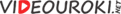 Фалалеева Елизавета 5б - диплом 2 степениГусева Влада 5б – диплом 1 степениЗарубина Ева 5б – диплом 2 степениШвайбович Екатерина 5а – диплом 1 степениБердников Геннадий 5а – участникПушкарев Матвей  (3а)– диплом 3 степениКарачева Ксения  8б- участникСерегина Екатерина 8б - участникКузнецова  Татьяна 7а – участникСеров Андрей 7а – диплом 2 степениБукреев Савелий 7а – диплом 3 степениГородской конкурс «Как прекрасна эта жизнь» : (февраль)Серов Андрей 7а «Растите ваших детей здоровыми» - 3местоМальцева Ирина 10а «Стремись!Действуй!Живи!»КИО - Международном Конкурсе по применению ИКТ в естественных науках, технологиях и математике «Конструируй, Исследуй, Оптимизируй» (КИО)начальный уровень - для учеников начальных классов, (8чел)Фарионов, Щербинина, Иванова, Коптелова,Дерягина, Биктимирова, Данилова, Габдулихсановуровень I  - для учеников от 5 до 7 класса включительно,(7чел) Рагозина, Серов, Костюкович, Бердников, Ахмедов, Петкевич, Зотовауровень II  - для старших участников. (4 чел) Смирнова, Ермаков, Яргина, Меньшикова26 февраля-5 мартаВсероссийская викторина по информатике «Медвежонок и компьютер»Зотова Юля 5б – диплом 3 степениКостюкович Ксюша  5а– диплом 2 степениИванова Виолетта 4б – участникКоптелова Юля 4б – 2степеньДерягина Саша 4б – 2 степеньБиктимирова Ксюша 4б – 2 степень  Баранов Максим 4б – 3 степеньМельников Кирилл 4б –  3степеньДанилова Ульяна 4б – 2 степеньТыщенко Екатерина 4б – 3 степеньДанил Колеватов 4а – 3 степеньВсероссийская олимпиада по информатике «Алгоритм» (5-6 классы) Сроки проведения: 08.01.2014 - 10.04.2014 
14 чел – (3-7кл)Иванова Виолетта 4б – 2 степеньКоптелова Юлия 4б – 3 степеньДерягина Саша 4б – 2 степеньБиктимирова Ксения 4б – 2 степеньБаранов Максим 4б – участникМартынов Илья 4б – 3 степеньМельников Кирилл 4б – 2 степеньДанилова Ульяна 4б – 2 степеньПилипенко Алексей 4б – 2 степеньМухаметгалиева Дарья 4б – 2 степеньТыщенко Екатерина 4а – 2 степеньЩербинина Анна 4а – 2 степеньЗотова Юля 5б – участникМарт 2014Дистанционная олимпиада по информатике:Молоканов Антон 5А– диплом 2 степениВепрев Дима 5А– диплом 2 степениФалалеева Лиза – участникБердников 5А – участникЮрасова 3Б – диплом 3 степениТрофимов Сергей 3А – участникЖоглова Ирина 3а – участникПушкарев Матвей 3А – участникСеров Андрей – 7а – участникмеждународная викторина по информатикедля 5-11 классов "Цифровая вселенная" – 7 челБердников 5а- диплом 2 степениПеткевич 5а - участникиЗарубина 5б - диплом 3 степениГусева 5б диплом 1 степениБасалгин 11а – участникиМеньшикова10кл участники1-7кл Кузнецова Таня  диплом 3 степенимеждународная дистанционная олимпиада «Май-2014»   – 46 челЩербинина 3 степеньКузнецова 2 степень№7Конкурс видеороликов к Дню здоровьяКонкурс видеороликов к краеведческой конференцииОбщееколичествоучителейПо уровню образованияПо уровню квалификационных категорий19Высшее - 18 другое – обучается в НТГСПА - 1I категория - 14высшая категория- 4без категории -1Учебный годФИО учителяТема курсовой подготовки2013г.Татаренкова О. В. «Одаренные дети»; «Проектно-исследовательская деятельность» г.ЕкатеринбургОктябрь 2013 годБерезина Л. М. Коновалова С. Н. Щукин А. Н. Татаренкова О. В. Иванцова Н. И. Мелехина Л. Г. Галиакберова А.В.Митянина Н.В.Волкова В. В. Зуй С. В. Шихова Е. В.Щекутова Д. С. Мотузова Г. В. Садвакасова К. К. «Реализация федеральных государственных стандартов общего образования» Вариативный модуль «Преподавание истории и обществознания в соответствии с Федеральным государственным стандартом общего образования». ФИО учителяТема доклада, самообразованияДресвянникова Т.Г.Выставка  на форуме «Инновации в образовании: опыт, проблемы, перспективы» городские педчтения.Татаренкова О. В. Работа в проблемной группе на Едином Информационном дне в г. Серове «Требования ФГОС к результатам образования и подготовка к ГИА по истории и обществознанию»Татаренкова О. В. Мастерская «Особенности информационно- образовательной среды, обеспечивающей эффективную подготовку к государственной итоговой аттестации» в рамках городского семинараТема открытого урокаКем дан?В рамках какого мероприятияоткрытый классный час «История школы №3»Дресвянникова Т.Г.Открытый урок в рамках городского семинара к 50-летию МОУ СОШ№3 октябрь 2013г.открытый урок для учителей города в 11 классе «Социальная стратификация»Березина Л.М.мастер-класс ««Проект как средство формирования компетенций обучающихся», в рамках прохождения курсовой подготовки октябрь 2013готкрытые уроки по теме «Местное самоуправление»Учителя, работающие в 7-11 классах школ городаСовместно с администрацией КГОоткрытый урок «Средневековая деревня и ее обитатели» в 6 классеСадвакасова К.К.в рамках прохождения курсовой подготовки октябрь 2013гОУМОУ СОШ№2МОУ СОШ№3МОУ СОШ им НовиковаМОУ СОШ№5ЛицейМОУ СОШ№7ВСОШКГПККоличество15 (15)15 (12)15 (15)2 (1)15 (12)15 (15)9 (8)8 (8)Победители и призеры2 (0)4 (0)2 (2)6 (7)0 (1)% качества13 (0)27 (0)13 (16)40 (46)0 (12)№ п/пФамилия, имя, отчество участникаФамилия, имя, отчество  педагогаОбразовательное учреждениеКлассКол-во баллов1Георгиев Владимир ВладимировичКоновалова Светлана НиколаевнаМОУ СОШ№27562Кузнецова Татьяна ОлеговнаТатаренкова Оксана ВикторовнаМОУ СОШ им.К.Н.Новикова7503Ковалева Екатерина АндреевнаШихова Екатерина ВладимировнаМОУ СОШ №77524Ворошилов Никита МаксимовичГалиакберова Алена ВикторовнаМОУ Лицей8675Коробейников Дмитрий ВладимировичШарнина Вера ВасильевнаМОУ СОШ№28526Мухачев Максим ВалерьевичЗуй Светлана Владимировна, МОУ СОШ №78517Орлов Андрей НиколаевичВолкова Валентина ВладимировнаМОУ СОШ №79528Васякин Леонид АндреевичТатаренкова Оксана ВикторовнаМОУ СОШ им.К.Н.Новикова9519Шабардина Татьяна ОлеговнаСадвакасова Корлан КаракожановнаМОУ СОШ им.К.Н.Новикова107810Прядеин Александр СергеевичСадвакасова Корлан КаракожановнаМОУ СОШ им.К.Н.Новикова105511Дашкевич Роман БорисовичКондратюк Ирина АлександровнаМОУ СОШ №7105412Петренев Илья АлександровичКондратюк Ирина АлександровнаМОУ СОШ №7 105313Бельтюкова Ирина АлександровнаМелехина Людмила ГермановнаМОУ Лицей115914Голобородько Нелли АндреевнаЗуй Светлана Владимировна МОУ СОШ №7 1153ОУМОУ СОШ№2МОУ СОШ№3МОУ СОШ им НовиковаЛицейМОУ СОШ№7ВСОШКГПККоличество10 (12)12 (8)12 (12)11 (10)12 (12)8 (7)4 (0)Победители и призеры1 (0)1 (0)4 (3)3 (2)4 (4)2 (1)% качества10 (0)8 (0)33 (25)27 (20)33 (33)25 (14)№ п/пФамилия, имя, отчество участникаФамилия, имя, отчество  педагогаОбразовательное учреждениеКлассКол-во баллов1Туркина Диана МихайловнаДресвянникова Татьяна ГеоргиевнаМОУ СОШ №38482Сивас Елизавета ЕновнаШарнина Вера ВасильевнаМОУ СОШ№28383Залесова Арина АндреевнаСадвакасова Корлан КаракожановнаМОУ СОШ им.К.Н.Новикова8384Писарец Анастасия АлексеевнаМитянина Надежда ВалерьевнаМОУ Лицей8365Орлов Андрей НиколаевичВолкова Валентина ВладимировнаМОУ СОШ №79456Заборонилова Вероника ДмитриевнаТатаренкова Оксана ВикторовнаМОУ СОШ им.К.Н.Новикова9437Лебедев Дмитрий АндреевичТатаренкова Оксана ВикторовнаМОУ СОШ им.К.Н.Новикова9438Пронина Ксения СергеевнаМотузова Галина ВикторовнаМОУ ВСОШ9439Савинцева Марина СергеевнаКондратюк Ирина АлександровнаМОУ СОШ №7 108310Хасанова Алина ИльдаровнаКондратюк Ирина АлександровнаМОУ СОШ №7 106711Меньшикова Диана АндреевнаСадвакасова Корлан КаракожановнаМОУ СОШ им.К.Н.Новикова106712Гапечкина Елизавета ДмитриевнаГалиакберова Алена ВикторовнаМОУ Лицей106613Труш Ида АлександровнаЗуй Светлана Владимировна МОУ СОШ №7 114714Анисимов Егор ДмитриевичМелехина Людмила ГермановнаМОУ Лицей114315Семенов Александр ЛеонидовичМотузова Галина ВикторовнаМОУ ВСОШ1143ОУМОУ СОШ№2МОУ СОШ№3МОУ СОШ им НовиковаЛицейМОУ СОШ№7ВСОШКГПККоличество15 (15)15 (13)15 (15)14 (14)15 (15)13 (12)6 (8)Победители и призеры4 (0)1 (0)4 (4)3 (4)9 (6)1 (2)% качества27 (0)7 (0)27 (26)21 (28)60 (40)8 (16)№ п/пФамилия, имя, отчество участникаФамилия, имя, отчество  педагогаОбразовательное учреждениеКлассКол-во баллов1Кузнецова Татьяна ОлеговнаТатаренкова Оксана ВикторовнаМОУ СОШ им.К.Н.Новикова7632Георгиев Владимир ВладимировичКоновалова Светлана НиколаевнаМОУ СОШ№27603Ахметзянова София ВячеславовнаШихова Екатерина ВладимировнаМОУ СОШ №77514Берстенев Матвей МихайловичШихова Екатерина ВладимировнаМОУ СОШ №77525Черепанова Ирина АнатольевнаЗуй Светлана Владимировна МОУ СОШ №7 8596Шпаченко Дмитрий АлексеевичШарнина Вера ВасильевнаМОУ СОШ№28577Черепанова Евгения СергеевнаМитянина Надежда ВалерьевнаМОУ Лицей №68548Вахидова Елена МаксимовнаЗуй Светлана Владимировна МОУ СОШ №7 8579Брызгалов Александр ВикторовичМотузова Галина ВикторовнаМОУ ВСОШ85310Заборонилова Вероника ДмитриевнаТатаренкова Оксана ВикторовнаМОУ СОШ им.К.Н.Новикова96611Мазикова Марина МихайловнаБерезина Людмила Михайловна МОУ СОШ№295712Мубаракшина Алина ВасиловнаБерезина Людмила Михайловна МОУ СОШ№296313Юрасова Анастасия СтепановнаМитянина Надежда ВалерьевнаМОУ Лицей №696414Шайхутдинова Кадарья РишатовнаВолкова Валентина ВладимировнаМОУ СОШ №795815Бурылова Наталья ЕвгеньевнаКондратюк Ирина АлександровнаМОУ СОШ №7 106916Савинцева Марина СергеевнаКондратюк Ирина АлександровнаМОУ СОШ №7 105917Мальцева Ирина СергеевнаСадвакасова Корлан КаракожановнаМОУ СОШ им.К.Н.Новикова105318Шабардина Татьяна ОлеговнаСадвакасова Корлан КаракожановнаМОУ СОШ им.К.Н.Новикова105319Бельтюкова Ирина АлександровнаМелехина Людмила ГермановнаМОУ Лицей116720Поспелова Елена АлександровнаДресвянникова Татьяна ГеоргиевнаМОУ СОШ №3116621Труш Ида АлександровнаЗуй Светлана Владимировна МОУ СОШ №7 116022Голобородько Нелли АндреевнаЗуй Светлана Владимировна МОУ СОШ №7 1160№ мероприятияНазвание мероприятия (предметная неделя или школьная олимпиада)Общее количество учащихся, изучающих предметКоличество учащихся, принявших участие в данных мероприятиях.1Школьные декады по истории проводятся во всех школах, в школах составляется свой план работы декады учителей историиС 5 по 11 классЗадействованы учащиеся классов, в которых преподают учителя2Школьные олимпиады прошли во всех ОУС 7-11 классВсе желающие3Мероприятия, посвященные 69 годовщине Победы в ВОВ (викторины, встречи с ветеранами, выставки, музейные уроки)С 5-11 классВсе желающие4Мероприятия, посвященные 57 летию города Качканар (музейные уроки, видеоролики о первостроителях, фотоконкурсы, выставки рисунков, викторины)С 5-11 классВсе желающие5Муниципальные диагностические работы по истории и обществознанию 6-11 класс (кроме 5,9 классов)По выбору учащихся, проверка учителями, работающими в этих классах.№ мероприятияНазвание мероприятияРезультаты участия (места, призёры)Количество учащихся, принявших участие в данных мероприятиях.1Апрель 2014г. в ОУ№3 конкурс по избирательному праву «Мы выбираем будущее».МОУ СОШ№7: . Смирнов Никита с проектом «Как работает депутат» (6а класс) Волкова В.В., . заняли ученицы 8 класса Аптыкеева Валерия и Чучалина Юлия с очень актуальной темой «Участие в выборах: право или обязанность», . Труш Ида ученица 11 класса с работой «Есть ли гражданское общество в Качканаре» Зуй С.В.. 92НПКОУ№3 Дресвянникова Т.Г., Колобкова О.Ю. - . Колобкова С. Подузова И. «100 фильмов для школьников»; МОУ СОШ им. Новикова Садвакасова К.К. – . Шабардина Т. «Загадка пирамиды Хеопса»;МОУ СОШ№7 Волкова В.В. – 3м. Одегова Е.В. «Символы на денежных купюрах».МОУ СОШ№2 Коновалова С.Н. – 3м. Сивкова И. «Конституция России – путь становления правовой культуры».53Исторический альманах «2014год – год культуры и науки»МОУ им Новикова Швайбович Е. 5а кл, Садвакасова К.К.МОУ СОШ№2 Репина Ю. 5б кл., Коновалова С.Н., МОУ СОШ№3 коллективная работа Дресвянникова Т.Г.5ОбщееколичествоучителейПо уровню образованияПо уровню квалификационных категорийПо стажу работыБлюдина Н.В.ВысшееПервая14Горб Е.П.ВысшееПервая16Горева А. В.ВысшееПервая3Григорьева В.Х.ВысшееПервая22Жеребцова И.П.ВысшееПервая23Попова В.Н.ВысшееПервая43Кунгурцева Н.В.ВысшееПервая14Покаляева О.А.ВысшееПервая39Шабурова Т.В.ВысшееВысшая38Учебный годФИО учителяТема курсовой подготовки2013-2014Степанова О.Н.Федеральный  государственный образовательный стандарт общего образования: идеология, содержание, технология введения(подготовка учителей основной школы к введению ФГОС)2013-2014Горб Е.П.Реализация Федеральных государственных образовательных стандартов общего образования2013-2014Покаляева О.А.Одарённые дети2013-2014Азарова О.С.Современные технологии дистанционного обучения.Подготовка организаторов ОГЭ, ЕГЭ2013-2014Попова В.Н.Психолого-педагогические основы работы с одарёнными детьми в условиях введения ФГОС2013-2014Шабурова Т.В.Проектирование и реализация электронных курсов дистанционного обученияФИО учителяТема доклада, самообразованияПопова В.Н.Проблемное обучение на уроках географии.Выступление на школьных педчтенияхКунгурцева Н.В.Развитие самостоятельности на уроках географииГорб Е.П.Школьный конкурс разработок методических материалов.Всероссийский дистанционный конкурс «Профессиональный урок» диплом 1 степениАзарова О.С.Приёмы и методы инновационных технологий для активизации учебно-познавательной деятельности.УМКс ФГОС ООО: требования, структура, особенности.Мониторинг ФП учебников, обеспечение преемственности УМКс.Важнейшие комплексы России. ТЭК. Дистанционный курс. Elearn.irro.ruШабурова Т.В.Дистанционное обучение.В течение марта месяца разрабатывала дистанционный курс «Введение в общую биологию» для подготовки к ОГЭ обучающихся девятиклассников.27 марта на заключительном занятии в ИРО на кафедре информационных технологий представила свой дистанционный курс «Введение в общую биологию».Ф.И.О.Название мероприятия, время, место проведения, уровеньТемаФорма представления (выступление, публикация, мастер-класс, др)ПримечаниеШабурова Т.В.3-13 сентября 2013 года.Региональная дистанционная конференция «Мобильная среда обучения и современное образование»Учебные ситуации: управляем формированием результатаАктивное участие в работе мастер-классаШабурова Т.В.Ноябрь 2013 года, Лицей. Современные технологии дистанционного обученияВела в дистанте курскак тьюторШабурова Т.В.4 декабря 2013 года, Лицей. АттестацияАналитический отчёт за 5 летПредставляла опыт работы за 5 летШабурова Т.В.17 декабря 2013 года. Форум педагогических работников Горнозаводского округа. Презентация инновационных моделей образовательных систем, обеспечивающих современное качество общего образования, Нижний Тагил«Проектная команда. От идеи к результату»ВыступлениеШабурова Т.В.20 декабря 2013 года.Межрегиональная конференция «Введение ФГОС общего образования как фактор модернизации системы образования» по итогам деятельности федеральной стажировочной площадки ГАОУ ДПО СО «Институт развития образования», Екатеринбург«Проектная команда. От идеи к результату»ВыступлениеШабурова Т.В.22 января 2014 года, Лицей. Открытый урокМеждународный симпозиум «Повестка дня на XXI век»Открытый урок для учителей географииШабурова Т.В.11 февраля 2014 года, Лицей. Открытый урокГрибы в биосфере и жизни человекаОткрытый урок биологии(по ФГОС)Шабурова Т.В.Март 2014 года, Лицей«Введение в общую биологию»Разработка дистанционного курса «Введение в общую биологию»Шабурова Т.В.14 марта 2014 года,  ИРО, кафедра информационных технологий, ЕкатеринбургПроектирование и реализация электронных курсов дистанционного обученияМастер-классШабурова Т.В.27 марта 2014 года, ИРО, кафедра информационных технологий, ЕкатеринургДистанционый курс «Введение в общую биологию»Сертификация курсаПолучила сертификатШабурова Т.В.16 апреля 2014 года, Лицей. ПедсоветРеализация ФГОС общего образования: первые результаты, проблемы,  эффектыВыступлениеШабурова Т.В.Май 2014 года.КГПКФГОСВела в дистанте курскак тьюторТема открытого урокаКем дан?В рамках какого мероприятияМировой океан, 5 класс, ФГОС                                                     Степанова О.Н.Семинар в лицее «Введение ФГОС на ступени ООО: опыт, проблемы, перспективы»Погода, 6 классКунгурцева Н.В.Семинар «ФГОС ООО»Обобщающий урок по теме «Южная Америка»Попова В.Н.Семинар «Дифференцированное обучение»Международный симпозиум «Повестка дня на XXI век», 10 классШабурова Т.В.По плану ГМОООКоличество участниковПобедители и призёрыМОУ СОШ №215-МОУ СОШ №315-МОУ СОШ им. К.Н. Новикова14-МОУ Лицей №614-МОУ СОШ №715-МОУ ВСОШ5-КГПК10-Образовательная организацияУспеваемость, %Качество, %МОУ СОШ №2500МОУ СОШ №39516МОУ ООШ №5250МОУ Лицей №67510МОУ СОШ №7946МОУ ВСОШ500Образовательная организацияУспеваемость, %Качество, %Школа №200Школа №31000Им К.Н. Новикова00Лицей--Школа №710050ВСОШ--№ п/пНазвание мероприятия (предметная неделя или школьная олимпиада)Общее количество учащихся, изучающих предметКоличество учащихся, принявших участие в данных мероприятиях.1Лицейский тур олимпиадБлюдина Н.В.101242Школьный тур олимпиадыГорева А.В.90603Школьный тур олимпиадыПредметная неделя:Игра «Эрудит», 7 классУрок-игра «Северная и Южная Америка», 7 классИгра «Что, где, когда», 8 классПопова В.Н.256353444404Неделя географииШкольная олимпиадаКунгурцева Н.В.245203425Лицейский тур олимпиадыДень Земли, акцияШабурова Т.В.44997996Неделя географииИнтеллектуальная игра «Гладиаторские бои», 7 классПокаляева О.А.269106250377Школьный тур олимпиадыГригорьева В.Х.29864Общее количество учащихся, принявших участиеШколы, принявшие участие(если не приняли, то почему).Количество победителей и призёров88Все, кроме ОУ №5-Горб Е.П. Международный конкурс по географии проекта «Новый урок», 8 участников  - 1победитель, 4 призёра, 3 участиеВсероссийский дистанционный конкурс по географии «Антарктида-материк загадок и парадоксов» проекта «Эрудит»: 4 человека - 3 победителя, 1 призёрУчастие в конкурсе ИРШО мульти тест по географии,11человек, участиеВсероссийский дистанционный конкурс по географии «Мир космоса» 11 человек: 5 победителей, 5 призёров, 1 участник Всероссийский дистанционный конкурс по географии «География-страна ребусов» 1 победительВсероссийский дистанционный конкурс по географии «Политическая карта мира» 8 участников: 1победитель, 7 призёровМуниципальный конкурс проектов «Шаг в будущее»  3 место, 6 классМуниципальный этап защиты исследовательских проектов – 3 местоВсероссийский конкурс исследовательских работ «Грани науки» диплом участника, 6 классШабурова Т.В.Фестиваль детских проектов, УрГПУ, ЕкатеринбургМуниципальный этап защиты исследовательских проектов, участиеПопова В.Н.Муниципальный этап защиты исследовательских проектов – 1 место и участие№ мероприятияНазвание мероприятияРезультаты участия (места, призёры)Количество учащихся, принявших участие в данных мероприятиях.1Работа творческой группы учителей под руководством Шабуровой Т.В.Отпечатаны дневники для учащихся 1-3-х классов школ городаВсе первоклассники городаОбщееколичествоучителейПо уровню образованияПо уровню квалификационных категорийПо стажу работы11Среднее  специальное Жданова О.Н.  Петренева И.А., Шумкова В.Л.      Дунаева И.И. высшее педагогическое – Воробьева О.Н.,Середкин А.М.Власова Е.Г., Перевертайло Е.А Воронцова Е.А.другое – учёная степень –II категория - I категория – Жданова О.Н, Блюденов, В.В.,, Перевертайло Е.А., Власова Е.Г.Петренева И.А.Шумкова В.Л.Середкин А.М.Воронцова Е.А.Жеребцов И.Н.высшая категория Воробьева О.Н.,до 5 лет –от 5 до 10 лет – (Середкин А.М.)от 10 до 20 лет –Дунаева И.И., Перевертайло Е.А., Жданова О.Н.,   Воронцова Е.А.свыше 20 лет Блюденов, В.В., Воробьева О.Н., Шумкова В.Л.,Власова Е.Г.Петренева И.А. Учебный год ФИО учителяТема курсовой подготовки2013-2014Середкин А.М.2013-2014Петренева И.А.2013-2014Власова Е.Г.  Удостоверение о повышении квалификации «ФГОС общего образования: идеология, содержание, технологии введения(подготовка учителей основной школы к введению ФГОС)», с использованием дистанционных образовательных технологий,108 часов, №272, Н-Тагил 2013год  Сертификат тьютора, дополнительной профессиональной образовательной программы «ИКТ как средства реализации ФГОС» , Екатеринбург 2013г. (обучено 56 человек г. Горнозоводск, г.Лысьва)2013-2014Перевертайло Е.А.  Областной семинар-практикум «Новые тенденции в декоративно-прикладном искусстве»  (8 час. 24.10.2013)  Обл. семинар «Творческое проектирование обучающихся как средство предъявления результатов образовательной деятельности на конкурсных мероприятиях научно-технической и спортивно-технической направленностей регионального, всероссийского и международного уровней» (8 час. 22.01.14)2013-2014Воробьева О.Н.  Областной семинар-практикум «Новые тенденции в декоративно-прикладном искусстве»  (8 час. 24.10.2013)  Образ. прогр. «Организация и содержание работы с одаренными детьми» ВМ «Психолого-педагогические основы работы с одаренными детьми в условиях введения ФГОС» (110 час.2013г.)Обл. семинар «Творческое проектирование обучающихся как средство предъявления результатов образовательной деятельности на конкурсных мероприятиях научно-технической и спортивно-технической направленностей регионального, всероссийского и международного уровней» (8 час. 22.01.14)2013-2014Шумкова В.Л.Образ. прогр. «Организация и содержание работы с одаренными детьми» ВМ «Психолого-педагогические основы работы с одаренными детьми в условиях введения ФГОС» (110 час.2013г.)2013-2014Жданова О.Н.«ФГОС общего образования: идеология, содержание, технологии введения(подготовка учителей основной школы к введению ФГОС)», с использованием дистанционных образовательных технологий,108 часов2013-2014Дунаева И.И.  Областной семинар-практикум «Новые тенденции в декоративно-прикладном искусстве»  (8 час. 24.10.2013)  Обл. семинар «Творческое проектирование обучающихся как средство предъявления результатов образовательной деятельности на конкурсных мероприятиях научно-технической и спортивно-технической направленностей регионального, всероссийского и международного уровней» (8 час. 22.01.14)2013-2014Воронцова Е.А.ФИО учителяТема докладаПеревертайло Е.А.Региональный этап Всероссийского конкурса методических пособий «Растим патриотов России» (среди педагогов)Всероссийский конкурс метод. разработок в номинации «Патриотическое воспитание»Всероссийский конкурс метод. разработок в номинации «Досуг»Муниципальный этап конкурса для педагогов «Грани таланта» - I место в номинации «Пейп-арт»Окружной этап конкурса «Грани таланта» - II место в номинации«Пейп-арт»Воробьева О.Н.Муниципальный этап конкурса для педагогов «Грани таланта» - I место в номинации «Бисероплетение» и II место в номинации «Шитье»Окружной этап конкурса «Грани таланта» - III место в номинации «Бисероплетение»Школьный семинар Проектное обучение в свете требований ФГОСШкольный педсовет «Закон 273-ФЗ "Об образовании в РФ" 2014»Жданова О.Н.Городской семинар на базе МОУ СОШ №3Муниципальный этап конкурса для педагогов «Грани таланта»Ежегодный внутришкольный конкурс профессионального мастерства «Золотая и серебряная ветвь»Воронцова Е.А.Муниципальный этап конкурса для педагогов «Грани таланта»Педагогический консилиум МОУ СОШ №2 март 2014Шумкова В.Л.Педсовот в рамках методического дня школыМуниципальный этап конкурса для педагогов «Грани таланта» - участиеГородской конкурс «Профессионал 2014» в рамках областного конкурса «Учитель года»Разработка и изготовление костюмов для хореографического и вокального ансамблей ДШИПетренева И.А.Грамота за 1 место в городском конкурсе на лучший полиграфический материал и наглядное пособие по профилактике ВИЧ-инфекции среди молодежи (номинация буклет).Грамота за 1 место в городском конкурсе на лучший полиграфический материал и наглядное пособие по профилактике ВИЧ-инфекции среди молодежи (номинация листовка).Городской конкурс «Вожатских отрядов»-2 местоГородской конкурс «Ледовое шоу», номинация « Самая дружная команда»Городской конкурс «На лучшую дружину юных пожарных»-2 место.Благодарственное письмо «За активную работу по профилактике пожаров среди несовершеннолетних и отличную  подготовку дружины юных пожарных «Огонек» в городском конкурсе.Городской КВН — 2 местоГородской конкурс «Грани талантов»-за картину вышитую способом крест, гран — при.Власова Е.Г.Сертификат тьютора, дополнительной профессиональной образовательной программы «ИКТ как средства реализации ФГОС» , Екатеринбург 2013г. (обучено 56 человек г. Горнозоводск, г.Лысьва)Сертификат участника регионального этапа всероссийского конкурса «Молодой предприниматель 2013»Благодарность за победу в городском конкурсе на лучшую агитационную работу в области пожарной безопасности. Качканар 2013Грамота за 1 место в городском конкурсе агитационных материалов на тему ВИЧ (листовка)Грамота за 1 место в городском конкурсе агитационных материалов на тему ВИЧ (буклет)Участие в форуме педагогических работников «Презентация инновационных моделей, обеспечивающих современное качество общим образованием» Н-Тагил,  декабрь 2013Участие в межрегиональной конференции « Введение ФГОС общего образования как фактор модернизации системы образования», Екатеринбург 2013г.Участие в работе координационного совета ИРРО г. Екатеринбург «Модель социализации в ОУ» февраль 2014Выступление на семинаре по теме «Тайменджмент»Ледовое  шоу «Самая дружная команда»Вожатский отряд 3местоДЮП 2 местоУчастие в работе выставки методической продукции в рамках окружного педагогического форума «Инновации в образовании: опыт, проблемы, перспективы.»Городской КВН — 2 местоМуниципальный конкурс «Грани таланта» 1 место-ансамбль, вокалМуниципальный конкурс «Грани таланта» 1 место выставка ДТП (вышивка)Участие в конкурсе программ воспитания и социализации обучающихся»Окружной этап конкурса «Грани таланта»: 2 место вокалОкружной этап конкурса «Грани таланта»-выставка (вышивка) участникСередкин А.М.Дунаева И.И.Участие в конкурсе педагогических работ « Грани таланта»       1 место – работа « Волшебные сундучки», 2 место- набор   «Весеннее настроение» Тема открытого урокаКем дан?В рамках какого мероприятияМастер-класс  «Вышивка лентами»Мастер-класс  «Объемные цветы из ткани»Мастер – класс « Изготовление кондитерских изделий из слоеного теста»мастер-класс  «Изготовление мягкой игрушки из носок».Дунаевой И.И.Заседание ГМО, март 2014Заседание ГМО, май 2014В рамках недели ИЗО и технологии, ноябрь 2013В рамках недели ИЗО и технологии, ноябрь 2013Перевертайло Е.А.Проведено 2 открытых урока«Инструменты и приспособления для выполнения ручных работ» 5 класс«Эстетика дома» 7 классВоронцова Е.А.МОУ СОШ №5МОУ СОШ №5Открытый урок «Рукоделие. Вышивка. Изготовление игольницы», 5 классШумкова В.Л.МОУ шк. Им. К.Н. НовиковаОткрытый урок «Назначение одежды» 6 классЖданова О.НМОУ СОШ № 3Петренева И.А.Власова Е.Г.Мастер-класс  «Воздушка. Бисероплетение» Мастер-класс «Валяные тапочки»Воробьева О.Н.Заседание ГМО, окт.2013МОУ СОШ №7, ноябрь 2013ФИОИтоги экзаменовРезультаты олимпиадВыполнение программИтоги городских контрольных работ, тестирований и др.Жданова О.Н.Призер: Лебедева Светлана Поспелова Елена Пашкуртова Татьяна100%Власова Е.Г.победитель Завьялова Эвелинапризер Вычегжанина Екатерина 8 класс100%Середкин А.М.100%Блюденов В.В.Победители:Сульгин Алексей,Костицин Александр, призеры: Семакин Дмитрий, Гладких Евгений100%Жеребцов И.Н.Победители:Замыслов Илья, Оленский Глеб Призеры:Севрюков Иван, Шашкин Вячеслав, Никитин Филипп, Логвинов Евгений, Костин Антон100%Воробьева О.Н.Победители:Савинцева Марина Мандрыгина Валерия Призеры:Аптыкеева Валерия Вахидова Елена Коновалова Виктория Куканова Оксана Смирнова Алина100%Перевертайло Е.А..100%Дунаева И.ИПризер: Конончук Елена100%Петренева И.А.Призер: Черноусова Настя.100%Шумкова В.Л.Победитель: Власова АлександраПризер: Рогозина Александра100%№ мероприятияНазвание мероприятия (предметная неделя или школьная олимпиада)Общее количество учащихся, изучающих предметКоличество учащихся, принявших участие в данных мероприятиях.МОУ СОШ №2Школьная олимпиада по технологии Школьные выставки декоративно-прикладного творчества:СентябрьНоябрь Фабрика Деда МорозаМуниципальная олимпиада5-10 классытех. труд — 12обсл. труд - 12МОУ СОШ №3Предметная неделяШкольная олимпиада по технологииМуниципальная олимпиадатех. труд — 3обсл. труд - 10МОУ СОШ №4Предметная неделяШкольная олимпиада по технологииМуниципальная олимпиадаАпрель 2014тех. труд — 9обсл. труд - 3МОУ СОШ №5Школьная олимпиада по технологии Школьные выставки декоративно-прикладного творчестваПроведена неделя технологииАпрель 2014МОУ СОШ №6Школьная олимпиада по технологииШкольная защита проектовМуниципальная олимпиадатех. труд — 15обсл. труд - 11МОУ СОШ №7Школьная олимпиада по технологииШкольная выставка декоративно-прикладного тв-ваШкольная неделя естественных наукМуниципальная олимпиадатех. труд — 15обсл. труд - 15МОУ ВСОШ Проведена неделя изо и технологии ( ноябрь) . В рамках недели технологии проведен мастер – класс « Изготовление кондитерских изделий из слоеного теста»,мастер-класс  «Изготовление мягкой игрушки из носок».Школьная олимпиада по технологииМуниципальная олимпиадаНоябрь 2013тех. труд — 6обсл. труд - 8Общее количество учащихся, принявших участиеШколы, принявшие участие(если не приняли, то почему).Количество победителей и призёров67 чел – обслуживающий труд 7-11 классовШколы №2, 3, им. К.Н.Новикова, 6, 7, ВСШОПобедитель — 5 призер - 1160 чел – технический труд 7-11 классовШколы №2, 3, им. К.Н.Новикова, 6, 7, ВСШОПобедитель — 4 призер - 7№ мероприятияНазвание мероприятияРезультаты участия (места, призёры)Количество учащихся, принявших участие в данных мероприятиях.Перевертайло Е.А.,1.Городская выставка декоративно – прикладного творчества «Мамин праздник»2. Областной конкурс ДПИ «Живая старина»XIIIобластного фестиваля «Майская радуга» 3. Областная выставка ДПТ «Мамин праздник»2. НПК – школьный тур3. НПК – гор.тур4.Городская выставка декоративно – прикладного творчестваСмоленцева Мария -7 класс, II место техника «Пейп-арт»Диплом 1 степени:,Орлова Анастасия, «Пейп-арт»Смоленцева Мария – призёр (III место) Смоленцева Мария – грамота за III место (номинация «Современные материалы)и Костромина Надя – сертификат участника Орлова Настя - I место и Смоленцева Мария - I место Петренева И.А.1.Городская выставка декоративно – прикладного творчества «Мамин праздник»2. Городская выставка декоративно – прикладного творчества Сунцова Таня, 10А кл. (бисероплетение) , Гапечкина Лиза, 10А (бисероплетение), 2м., Лодыгина Настя, 7А (бисероплетение), .Черноусова Анастасия (7В) «Волшебный кот»-диплом 2 степени, работа с текстилем; Сергеева Алина, Тишкова Ольга (6Г) «Снегурочка»-диплом 2 степени, техника оригами; Шляховая Ольга (10А) «Мельница»- диплом 2 степени, номинация батик;Сметанина Полина (10А) «Волшебный павлин -диплом 3 степени, номинация батик;Унесихина Мария (9Г) «Ловец снов»-диплом 3 степени, техника плетение.Власова Е.Г.1.Городская выставка декоративно – прикладного творчества2. Лицейский тур ЗИП: 3. Городская ЗИП:4. Городская выставка «Праздник для мамы»Вычугжанина Катя 1 место (бисер)Домрачева Катя 1 место (квиллинг)Дутчина Настя 2 место (квиллинг)Овчинникова Катя 1 место (вышивка)Перминова Аня 2 место (вышивка)Ломакина Настя 1 место(разн)5 проектов (1 место - Сучков Евгений, 2 место- Ершова Арина) 1 место- Сучков Евгений УчастиеВоробьева О.Н1. Городская выставка «Праздник для мамы»,2. Городская выставка декоративно-прикладного творчества3.ЗИП (гор)5. Областная выставка «Праздник для мамы»6 Городская выставка на противопожарную тему7. Городская выставка новогодней игрушки на противопожарную тему8. Городская выставка, посвященная 365-летию Пожарной охраны9. Пасхальная корзинаДиплом 1 степени Коновалова Виктория, Смирнова Алина,  Шайхутдинова Кадария, Саутина Ирина Ясашных Валерия «Праздник для мамы» Техника БумагопластикаДиплом 1 степени Мандрыгина Валерия, Павлова Эльвира «Гжель » Техника БисероплетениеДиплом 1 степени Смолина Евгения, Савватеева Алена. «Кофейный сад» Смешанная техника (витраж, декупаж, природный материал)Диплом 1 степени Чикунова Валерия с родителями «Берестяные кружева» Работа с берестойДиплом 2 степени Макарова Кристина Композиция «Нефертити» Техника Поделки из природного материалаДиплом 3 степени Закирзянова Регина, Чащихина Мария «HAND-MADE декор» Смешанная техникаДиплом 3 степени: Романчук Елена, Ивашевская Наталья, техника «Шерстяная акварель»Диплом 2 степени: Андреева Ева, Токмакова Алина, Техника: Аппликация тканьюДиплом 2 степени: Мандрыгина Валерия, Павлова Эльвира, Техника:  «Бисероплетение»Диплом 2 степени: Минеева Екатерина, Перминова Елизавета, Павлова Эльвира, Скрябина Алина, Романчук Елена, Казанцева Вероника, техника «Аппликация пайеткамии бисером»Диплом 2 степени: Скрябина Алина, техника «Шерстяная акварель»Диплом 1 степени: Саутина Ирина, Ясашных Валерия, Техника: ОригамиДиплом 1 степени: Закирзянова Регина, Чащихина Мария, Техника Работа с бросовым материаломДиплом 1 степени: Бурлакова Ксения Техника Работа с текстилем 2 место Мандрыгина Валерия Участие коллекций:«Праздник для мамы» Техника Бумагопластика Коновалова Виктория, Смирнова Алина,  Шайхутдинова Кадария, Саутина Ирина Ясашных Валерия «Гжель » Техника Бисероплетение Мандрыгина Валерия, Павлова Эльвира «Кофейный сад» Смешанная техника (витраж, декупаж, природный материал) Смолина Евгения, Савватеева АленаПризер: Васильева Лилия и Садовникова Карина, игра «Огонек невелик , да спать не велит» Призер: Закирзянова РегинаУчастник: Закирзянова РегинаТокмакова Алина призер И участие коллективная работаЖданова О.Н1. ЗИП школьный этап2. ЗИП муниципальный этап3. Городская выставка «Праздник для мамы»,4. Городская выставка декоративно –прикладного творчества3 проекта2 проектаУчастиеУчастие Середкин А.М.Городская выставка декоративно – прикладного творчестваПетров Илья, 1 место «Деревообработка»Ноговицын Артем, 3 место, техника «выжигание по дереву»Блюденов В.В.Городская выставка декоративно – прикладного творчестваКозлов Кирилл , 1 место, «Деревообработка»Болгов Константин, 2 место, «Деревообработка» Карпов Никита, 3 место «Деревообработка»Карпов Никита, 3 место, техника «Выжигание по дереву»Дунаева И.И1. Городская выставка «Мамин праздник»2.Городская выставка декоративно -прикладного творчества 3.Областная выставка «Праздник для мамы»4. ЗИП город5. Участие в выставке «Пасхальная корзина» 1 место  - Андреев Дмитрий «Империя света».              1 место – коллективная работа « Подарок маме» (техника- лепка) 1место – коллективная работа «Приглашаем к самовару» (техника – квиллинг) 2место - коллективная работа « В гостях у сказки»( Сергеев Денис, Широков Кирилл, Савельева Василина, Стогов Егор)  2 место- коллективная работа «Кошкин дом» ( Андреев Дима, Ренев Денис, Ильина Ульяна)3 место – коллективная работа « Приглашаем к самовару»Андреев Дмитрий с творческим проектом  «Империя света»(4 место)15 работВоронцова Е. А. 1. Выставка в МОУ ДОД « ДДТ» «Весенняя радуга»2. Выставка «Пасхальная корзина»3. Выставка в ДДТ для детей с ОВЗ4. Городская выставка, посвященная 365-летию Пожарной охраныУчастие с коллективными работами2 работыУчастие Участие Шумкова В.Л,1. Городская выставка на противопожарную темуПобедитель Заборонилова ВероникаОбщееколичествоучителейПо уровню образованияПо уровню квалификационных категорийПо стажу работыАндреева Е.С.высшеевысшая13 летЗайцева О.А.высшеепервая3 годаВасильева М.С.высшеепервая7 летКазакова Л.Е.высшеепервая14 летТунева А.А,высшеепервая3 годаПортунова Т.Г.высшеепервая5 летБудкова Е.В.высшеебез категории1 годУчебный годФИО учителяТема курсовой подготовки2012-2013Андреева Е.С. «Организация и содержание работы с одаренными детьми. Психолого-педагогические основы работы с одаренными детьми в условиях введения ФГОС» 110 ч НТФ ИРО2012-2013Зайцева О.А.«Организация и содержание работы с одаренными детьми. Психолого-педагогические основы работы с одаренными детьми в условиях введения ФГОС» 110 ч НТФ ИРО2012-2013Васильева М.С.«Организация и содержание работы с одаренными детьми. Психолого-педагогические основы работы с одаренными детьми в условиях введения ФГОС» 110 ч НТФ ИРО«Профилактика экстремизма и гармонизация межэтнических отношений»2012-2013Тунева А.А.«Готовность педагогов к реализации ФГОС дошкольного образования: проблемы, поиски, решения» УЦ «Методист»ФИО учителяТема доклада, самообразованияАндреева Е.С.Круглый стол для педагогов «Адаптация пятиклассниковЗаседания ГМО «Сопровождение детей инвалидов», «Преемственность ДОУ м ОУ»Обучающий семинар для педагогов начальной школы «Приемы развития внимания»Городской семинар для педагогов начальной школы «Возможности психологического мониторинга»Открытое заседание ГМО с ТКДНиЗП «Формы, методы, результативность работы школьных психологов»Зайцева О.А.Городской семинар, педагогическая мастерская «Психолого-педагогическое сопровождение обучающихся»Васильева М.С.Педагогический совет «Учебная мотивация»; Семинар для учителей начальных классов «Диагностика УУД»;Семинар для педагогов «Профилактика суицидов среди несовершеннолетних».Публикация «Формирование коммуникативных УУД обучающихся первых классов через психолого-педагогическое сопровождение»Тунева А.А.Родительское собрание «Детская агрессия»Казакова Л.ЕСеминар для воспитателей «Конфиликтология»ФИО учителяОлимпиадыАндреева Е.С.Межрегиональная дистанционная олимпиада «Психология без границ» (9 участников, 4 призера). Прошлый год 1 призер + 7 участниковФИО учителяМероприятиеЗайцева О.А.Неделя филологической кафедры, интерактивная игра «Психологическая»ФИО учителямероприятиеВасильева М.С.Всероссийский конкурс «сценарий внешкольного мероприятия» программа «Профессиональное самоопределение»ОУОбщееколичествоучителейПо уровню образованияПо уровню квалификационных категорийПо стажу работыОУ №213Среднее профессиональное педагогическое образование-1Высшее- 121 кв. категория – 10Без категории - 3Меньше 1 года – 3 чел2  -  1 чел7  – 1 чел19  – 1 чел24 – 3 чел25  – 1 чел27 – 1 чел28 лет – 1 чел30 лет – 1 чел33 года  -1 челОУ №312 Высшее – 5 чел.Среднее специальное – 7 чел. 1 категория -11 челНет категории – 1 чел1 – 2 чел5 – 1 чел6 – 1 чел10 - 1 чел13 – 1 чел18 - 1 чел21 – 1 чел22 - 1 чел24 - 1 чел27 - 1 чел32 - 1 челОУ им. К. Н. Новикова11Среднее специальное – 3 челНезаконченное высшее – 2 челВысшее – 6 чел1 категория  - 11 чел1 год – 2 чел18 – 1 чел20 – 1 чел21 – 1 чел22 – 1 чел26 – 2 чел27 – 2 чел29 – 1 челОУ №54Высшее – 2 челСреднее специальное- 2 чел1 категория  - 4 чел2 – 1 чел 13 -1 чел18 – 1 чел26 - 1 челЛицей №614Высшее – 11 челСреднее специальное-  3 чел1 категория – 11 человекВысшая – 3 чел7 лет  - 1 чел14 - 1 чел15 – 1 чел18 – 1 чел20 - 2 чел21 – 1 чел22 - 1 чел23 - 3 чел31 -1 чел33 -1 чел56 -1 челОУ №714Высшее – 12 челСреднее специальное – 2 чел1 категория -  12 чел2 категория – 1 челНет категории – 1 чел1 – 1 чел11 – 1 чел16 – 1 чел20 - 2 чел23 -  2 чел24 - 1 чел25 -  1 чел26 - 1 чел27 – 1 чел28 - 1 чел32 – 2 челВСОШ4Высшее – 3 челСреднее специальное – 1 чел1 категория – 3 чел2 категория – 1 чел5 – 1 чел18  - 1 чел26 – 1 чел27 – 1 челИТОГОВсего - 72 человекаВысшее – 51 человекСреднее специальное – 19 человекНезаконченное высшее – 2 человекаВысшая – 3 человека1 категория – 62 человека2 категория – 2 человекаНет категории – 5 человекаМеньше 1 года – 3 человекаОт 1 до 5 лет – 9 человекОт 6 до 10 лет – 4 человекаОт 11 до 15 лет – 4 человекаОт 16 до 25 лет – 30 человекВыше 25 лет – 22 человекаУчебный годФИО учителяТема курсовой подготовки2013-2014Антончик Л.С.«Содержание и технологии реализации Федерального государственного стандарта начального общего образования»2013-2014Ветошкина Е.В.«Организация и содержание работы с одарёнными детьми ВМ «Психолого-педагогические основы работы с одарёнными детьми в условиях введения ФГОС»2013-2014Хамидуллина С.И.«Организация и содержание работы с одарёнными детьми ВМ «Психолого-педагогические основы работы с одарёнными детьми в условиях введения ФГОС»2013-2014Дубовцева О.С.«Организация и содержание работы с одарёнными детьми ВМ «Психолого-педагогические основы работы с одарёнными детьми в условиях введения ФГОС»2013-2014Иванцова Ольга Викторовна «Организация и содержание работы с одаренными детьми» Вариативный модель «Психолого-педагогические основы работы с одаренными детьми в условиях ФГОС»2013-2014Смирнова Надежда Владимировна«Государственно-общественное управление образовательной организацией в условиях реализации федеральных государственных образовательных стандартов общего образования» Вариативный модуль «Модель управления школой в условиях реализации федеральных государственных образовательных стандартов», обучение с использованием дистанционных образовательных технологий..«Развитие профессионального потенциала педагога» ВМ «Развитие кадрового потенциала в образовательном учреждении в условиях введения ФГОС»2013-2014Волкова Наталья АлександровнаСеминар «Современные подходы к преподаванию предмета «Изобразительное искусство» в начальной и основной школе в условиях реализации требований ФГОС на примере использования УМК издательства «Просвещение»«Организация и содержание работы с одаренными детьми» Вариативный модель «Психолого-педагогические основы работы с одаренными детьми в условиях ФГОС»2013-2014Лусевич Алена Игоревна«Организация и содержание работы с одаренными детьми» Вариативный модель «Психолого-педагогические основы работы с одаренными детьми в условиях ФГОС»2013-2014Первушина Марина ИгоревнаСеминар «Актуальные вопросы преподавания музыки в условиях введения ФГОС начального и основного общего образования на основе УМК «Музыка» (1-7) и «Искусство» (8-9) авторов Г.П. Сергеевой, Е.Д. Критской и других.2014Габдулихсанова Альфия Асхатовна«Организация и проведение ЕГЭ  и  ОГЭ»2014Булатова Ирина Викторовна«Подготовка организаторов единого государственного экзамена" (Институт развития образования, Образовательный портал) -20 часов2014Бухарова Ирина Витальевна«Подготовка организаторов единого государственного экзамена" (Институт развития образования, Образовательный портал) -20 часов2014Струина ОльгаНиколаевна«Подготовка организаторов единого государственного экзамена" (Институт развития образования, Образовательный портал) -20 часов2014Андриянова Евгения Дмитриевна«Подготовка организаторов единого государственного экзамена" (Институт развития образования, Образовательный портал) -20 часов2014Качанова Нонна Викторовна«Подготовка организаторов единого государственного экзамена" (Институт развития образования, Образовательный портал) -20 часов2013-2014Павлова Татьяна Николаевна «Развитие профессионального потенциала педагога» - НТФ  ИРО 14.10.2013 – 29.10.2013г. №817 (120 часов)Государственно-общественное управление ОУ в условиях организации ФГОС общего образования» НТФ  ИРО 06.11.13 №1353 (72 часа)«Подготовка организаторов единого государственного экзамена" (Институт развития образования, Образовательный портал) -20 часов2014Рыбакова Елена Олеговна«Подготовка организаторов единого государственного экзамена" (Институт развития образования, Образовательный портал) -20 часов2014Латыпова Елена Витальевна«Подготовка организаторов единого государственного экзамена" (Институт развития образования, Образовательный портал) -20 часов2014Фарионова Светлана Дмитриевна«Подготовка организаторов единого государственного экзамена" (Институт развития образования, Образовательный портал) -20 часов2014Кузеванова Оксана Геннадьевна«Подготовка организаторов единого государственного экзамена" (Институт развития образования, Образовательный портал) -20 часов2013Уссова Т.М.«Организация и содержание работы с одаренными детьми» ВМ «Психолого-педагогические основы работы с одаренными детьми в условиях введения ФГОС»2013Козырькова В.А.«Организация и содержание работы с одаренными детьми» ВМ «Психолого-педагогические основы работы с одаренными детьми в условиях введения ФГОС»2013Сазонова С.А.«Организация и содержание работы с одаренными детьми» ВМ «Психолого-педагогические основы работы с одаренными детьми в условиях введения ФГОС»2013Соколова О.П.Современные технологии дистанционного обучения2014Ковалёва Л.Е.Курсы для организаторов ЕГЭ и ОГЭ2014Бузмакова Н.М.Курсы для организаторов ЕГЭ и ОГЭ2013Титовец Екатерина АлександровнаИРРО курс «Современные технологии дистанционного обучения»2013Шнайдер И.Ю., «Организация и содержание работы с одаренными детьми» ВМ «Психолого-педагогические основы работы с одаренными детьми в условиях введения ФГОС»2013Шарипова Л.В.,«Организация и содержание работы с одаренными детьми» ВМ «Психолого-педагогические основы работы с одаренными детьми в условиях введения ФГОС»2013Савельева И.В.,«Организация и содержание работы с одаренными детьми» ВМ «Психолого-педагогические основы работы с одаренными детьми в условиях введения ФГОС»2013Титовец С.А«Организация и содержание работы с одаренными детьми» ВМ «Психолого-педагогические основы работы с одаренными детьми в условиях введения ФГОС»2014Шнайдер И.Ю. «Курсы для организаторов ЕГЭ и ОГЭ»2014Шарипова Л.В.,«Курсы для организаторов ЕГЭ и ОГЭ»2014Савельева И.В,«Курсы для организаторов ЕГЭ и ОГЭ»2014Титовец С.А.«Курсы для организаторов ЕГЭ и ОГЭ»ФИО учителяТема доклада, самообразованияАнтончик Лидия СергеевнаАдаптация в условиях новых образовательных стандартовКузнецова Елена АркадьевнаПрезентационная деятельность как способ активации учебной и внеклассной деятельности обучающихсяЛопатина Ольга ВасильевнаИспользование современных образовательных технологий – как одно из условий повышения качества образования в условиях введения ФГОСКопосова Татьяна ВасильевнаПроектная деятельность в начальной школе в урочной и внеурочной деятельности в рамках ФГОС как условие познавательной и творческой активности обучающихсяХамидуллина Светлана Ивановна«Освоение технологии деятельностного типаКозырева Марина ГеннадьевнаПути формирования ключевых компетенций на уроках в начальной школеВетошкина Елена Владимировна«Эффективное использование ИКТ в урочной и внеурочной деятельности как способ создания развивающей среды в образовательном процессе и мониторинга УУД обучающихся».	Захарова Л.Н.«Обучение оптимальному чтению, как средство развития личности младшего школьника, направленного на формирование УУДАнохина И.В.«Проектная деятельность в начальной школе в урочной и во внеурочной деятельности в рамках ФГОС как условие познавательной и творческой активности учащихся.»Достовалова Ирина Арсентьевна«Формирование универсальных учебных действий младших школьников».Иванцова Ольга Викторовна Введение ФГОС. Новые образовательные технологииСмирнова Надежда Владимировна Приемы активизации познавательной деятельности младших школьников в ГПД с использованием ИКТКараван Фатима Рудиковна Творчество как способ положительной мотивации учения младших школьниковЦыбенко Анна Владимировна  Использование ИКТ на уроках в начальной школеШолкова Наталья Владимировна "Использование дидактических игр для обучения чтения"Черемных Мария Геннадьевна"Развитие логических операций мышления на уроках математического направления в начальной школе"Лусевич Алена Игоревна"Формирование универсальных учебных действий в процессе решения логических задач на уроках математики"Исакова Ольга Александровна  Внедрение игрового метода для развития физических качеств на уроках физической культурыПервушина Марина Игоревна Вокально-хоровая работа в школе: пути совершенствованияШатунова Татьяна Вадимовна Влияние музейной педагогики на развитие кругозора учащихсяВолкова Наталья  Александровна Социализация детей через кружок «Уроки добра»Кирчиогло Татьяна ГеоргиевнаФормирование здоровьесберегающей среды на занятиях физической культуры.Павлова Татьяна Николаевна     Работа педагога в новом электронном дневнике, журнале «Дневник.ru.»    Профессиональное самоопределение школьников: особенности организации    Участница IV Окружных педагогических чтений«Роль дополнительного образования в реализации ФГОС   ОО»ГДД  и ЮТ   г. Н. Тагил     Выступление по теме «Особенности воспитательного процесса школы.     Реализация ФГОддС  НОО: первые итоги, достижения, проблемы и перспективы»  на итоговом педсовете «Панорама деятельности школы за 2013-2014 уч. год»Габдулихсанова Альфия Асхатовна    Городской семинар «Комплексное использование подходов к организации образовательного процесса с целью развития личностных способностей обучающихся»     Мастер-класс. Выступление в мастерской по теме «Внеурочная деятельность» (РПС)Булатова Ирина Викторовна     Городской семинар «Комплексное использование подходов к организации образовательного процесса с целью развития личностных способностей обучающихся»     Мастер-класс. Выступление о теме «Развитие логического мышления, быстроты реакции и совершенствование мыслительных операций» (РПС)     Участник городского  семинара на базе Лицея 6 «Оценочная деятельность»    Выступление по теме: «Рефлексия, как один из способов оценочной деятельности»Латыпова Елена ВитальевнаУчастник городского  семинара на базе Лицея 6 «Оценочная деятельность» Выступление по теме: «Рефлексия, как один из способов оценочной деятельности»Бухарова Ирина Витальевна       Участник городского  семинара на базе Лицея 6 «Оценочная деятельность» Выступление по теме: «Рефлексия, как один из способов оценочной деятельности»Конкурс «Профессионал 2014»       Мастер-класс «Технология проблемного диалога как средство формирования учебно-познавательной мотивации младших школьников»        В рамках педагогического совета «Использование современных образовательных технологий в образовательном процессе»        Выступление «Анализ урока-преемственности между ступенями обучения»Фарионова Светлана Дмитриевна        Выступление на тему: « Физическая подготовка, одно из основных направлений в профессиональном самоопределении»В рамках педсовета: « Современные подходы к организации профориентационной работы в ОУ»       Выступление по теме «Спортивно-оздоровительная работа в школе. Спортивные Звезды школы» на итоговом педсовете «Панорама деятельности школы за 2013-2014 уч. год»Кузеванова Оксана ГеннадьевнаВыступление по теме «Спортивно-оздоровительная работа в школе. Спортивные Звезды школы» на итоговом педсовете «Панорама деятельности школы за 2013-2014 уч. год»Качанова Нонна ВикторовнаВыступление и видеоролик по теме «Туристско-краеведческое исследование реки Именной» на итоговом педсовете «Панорама деятельности школы за 2013-2014 уч. год»Иванцова Татьяна ВладимировнаОбучение чтению детей с ЗПРКосарева Анна АндреевнаРазвитие логического мышленияВафина Ольга ВладимировнаФормирование общеучебных умений самоорганизации учебной деятельности у младших школьников в условиях реализации ФГОСБелоусова Светлана ГеоргиевнаФормирование адекватной самооценки младшего школьника (тема самообразования).Городской семинар «Оценочная деятельность учебных достижений младших школьников: проблемы, перспективы, опыт»  (участие в организации мастер-класса по теме «Организация формирующего оценивания в начальных классах (из опыта работы)»).Окружной педагогический  форум « Инновации в образовании: опыт, проблемы, перспективы» (участие).Выставка в г.Н.Тагил ИРРО «Презентация инновационных моделей образовательных систем, обеспечивающих современное качество общего образования» (участие).Доклад «Переход четвероклассников в пятый класс. Преемственность, характеристика класса, опыт работы» (педсовет ОУ). «Информационные и коммуникативные технологии как средство реализации требований ФГОС» (тьютор – проведение лекции, практических занятий, стажировки, индивидуальных консультаций, проверка контрольных и самостоятельных работ курсантов, член комиссии итоговой аттестации).Бузмакова Наталья МихайловнаРеализация технологии деятельностного метода, как условие формирования и развития УУД обучающихся (тема самообразования).Городской семинар «Оценочная деятельность учебных достижений младших школьников: проблемы, перспективы, опыт»  (проведение мастер-класса по теме «Организация формирующего оценивания в начальных классах (из опыта работы)»).Окружной педагогический  форум « Инновации в образовании: опыт, проблемы, перспективы» (проведение мастер-класса).Быстрова Татьяна МихайловнаИспользование элементов здоровьесберегающих технологий, как фактор сохранения здоровья обучающихся и повышения качества знаний (тема самообразования).Городской семинар «Оценочная деятельность учебных достижений младших школьников: проблемы, перспективы, опыт» (участие).Доклад «Переход четвероклассников в пятый класс. Преемственность, характеристика класса, опыт работы» (педсовет ОУ). «Современные сервисы сети Интернет в педагогической практике (WEB 2.0)» (тьютор – проведение лекции, практических занятий, стажировки, индивидуальных консультаций, проверка контрольных и самостоятельных работ курсантов, член комиссии итоговой аттестации).Гусева Ирина ВикторовнаОвладение педагогическими технологиями, направленными на личностное развитие ученика. ИКТ в образовании (тема самообразования).Городской семинар «Оценочная деятельность учебных достижений младших школьников: проблемы, перспективы, опыт»  (организация семинара в рамках ГМО и участие в организации мастер-класса по теме «Организация формирующего оценивания в начальных классах (из опыта работы)»).Окружной педагогический  форум « Инновации в образовании: опыт, проблемы, перспективы» (участие).Доклад «Подготовка к школе» (родительское собрание будущих первоклассников в ДОУ №31).Доклад «Другая школа, другие возможности…» (городской семинар).Доклад «Преемственность ДОУ и ОУ» (круглый стол в УО г.Качканара).Доклад «Переход четвероклассников в пятый класс. Преемственность, характеристика класса, опыт работы» (педсовет ОУ). Выставка в г.Н.Тагил ИРРО «Презентация инновационных моделей образовательных систем, обеспечивающих современное качество общего образования» (участие).«Современные сервисы сети Интернет в педагогической практике (WEB 2.0)» (Тьютор – проведение лекции, практических занятий, стажировки, индивидуальных консультаций, проверка контрольных и самостоятельных работ курсантов, член комиссии итоговой аттестации).Ковалёва Лариса ЕвгеньевнаСохранение и развитие любознательности как основы исследовательской деятельности учащихся (тема самообразования).Городской семинар «Оценочная деятельность учебных достижений младших школьников: проблемы, перспективы, опыт» (участие).«Работа с портфолио обучающихся» (проведение мастер-класса на педсовете ОУ).«Современные сервисы сети Интернет в педагогической практике (WEB 2.0)» (тьютор – проведение лекции, практических занятий, стажировки, индивидуальных консультаций, проверка контрольных и самостоятельных работ курсантов, член комиссии итоговой аттестации).Ковальская Надежда СтепановнаРазвитие мышления у обучающихся начальных классов (тема самообразования).Городской семинар «Оценочная деятельность учебных достижений младших школьников: проблемы, перспективы, опыт» (участие).Доклад «Переход четвероклассников в пятый класс. Преемственность, характеристика класса, опыт работы» (педсовет ОУ). Козырькова Вера АлександровнаВлияние семейного воспитания на становление личности ребенка (тема самообразования).Городской семинар «Оценочная деятельность учебных достижений младших школьников: проблемы, перспективы, опыт» (участие).Коурова Татьяна АлександровнаРеализация системно-деятельностного подхода в урочной деятельности (тема самообразования).Городской семинар «Оценочная деятельность учебных достижений младших школьников: проблемы, перспективы, опыт»  (проведение мастер-класса по теме «Организация формирующего оценивания в начальных классах (из опыта работы)»).Окружной педагогический  форум « Инновации в образовании: опыт, проблемы, перспективы» (проведение мастер-класса).Выставка в г.Екатеринбург ИРРО «Презентация инновационных моделей образовательных систем, обеспечивающих современное качество общего образования» (участие).«Информационные и коммуникативные технологии как средство реализации требований ФГОС» (тьютор – проведение лекции, практических занятий, стажировки, индивидуальных консультаций, проверка контрольных и самостоятельных работ курсантов, член комиссии итоговой аттестации).Крамаренко Марина ЮрьевнаПроблемно-диалогическое обучение в начальной школе (тема самообразования).Городской семинар «Оценочная деятельность учебных достижений младших школьников: проблемы, перспективы, опыт» (участие).Осминина Ольга ГеннадьевнаИспользование возможности сетевых сервисов для создания и развития электронной среды, обеспечивающей формирование у обучающихся универсальных учебных действий (тема самообразования).«Оценивание личностных УУД» (проведение мастер-класса на педсовете ОУ).Городской семинар «Оценочная деятельность учебных достижений младших школьников: проблемы, перспективы, опыт» (участие).Сазонова Светлана АнатольевнаСоздание активной сенсорно-развивающей среды в начальной школе (тема самообразования).Городской семинар «Оценочная деятельность учебных достижений младших школьников: проблемы, перспективы, опыт» (участие).Соколова Ольга ПетровнаДневник четвероклассника как средство пополнения знаний на примерах  исторического и литературного краеведения (тема самообразования).Городской семинар «Оценочная деятельность учебных достижений младших школьников: проблемы, перспективы, опыт» (участие).Уссова Татьяна МихайловнаФормирование орфографической зоркости на уроках русского языка (тема самообразования).Городской семинар «Оценочная деятельность учебных достижений младших школьников: проблемы, перспективы, опыт» (участие).Щекутова Елена АнатольевнаСовременный урок, как условие здоровьесбережения.Титовец Екатерина АлександровнаУстный счёт на уроках математикиСтепанова Елена АнатольевнаИспользование информационно-коммуникативных технологий при обучении младших школьников.Хрущёва Елена СергеевнаФормирование универсальных учебных действий у младших школьниковКамышева Ольга ВладимировнаСовершенствование навыков чтения.Молостова Татьяна ИвановнаСовершенствование навыков правильного беглого и выразительного темпа чтения, работа над развитием речиВерюгина Наталья ЮрьевнаФормирование информационной культуры младших школьников.Багаева Алёна АнатольевнаНовая форма оценочной деятельности достижений школьников. (портфолио)Постникова Елена ГеннадьевнаСпособы выработки беглого осознанного чтения у младших школьниковНаумова Снежана ВладимировнаПрофилактика и коррекция школьных болезнейАлексина Надежда АлексеевнаПроектная деятельностьАбрамова Елена АндреевнаРазвитие критического мышленияЧерняева Наталья Васильевна Развитие познавательных способностей на уроках чтения.Жданова Антонина Николаевна«Проектная деятельность учащихся на уроках русского языка»Шарипова Лариса Витальевна       «Технология использование интерактивной доски » (выступление на педсовете )      «Мониторинг обучающихся в соответствии с ФГОС через индивидуальные карты развития личности и школьной успешности» (городской семинар)      «Использование информационно-коммуникационных технологий на начальном этапе обучения школьников». (тема самообразования)       «Адаптация первоклассников к школе» (выступление на педсовете )Савельева Ирина Витальевна      «Мастер класс по работе с интерактивной доской» (для коллег ОУ)      "Повышение  ИКТ-компетентности,  освоение  возможностей  использования  интерактивной  доски  ActivBoard   на  уроках  в  начальной  школе" (тема самообразования)Шнайдер Ирина Юрьевна«Проектная деятельность учащихся как средство формирования ключевых компетентностей» (тема самообразования)Титовец Светлана Александровна«Развитие орфографической зоркости у учащихся начальной школы» (тема самообразования)Тема открытого урокаКем дан?В рамках какого мероприятия1.Открытый классный час, посвященный 80-летию Свердловской области «Свердловская область история и современность»2.Открытый классный час, посвященный 365-летию пожарной охраны России «Огнеборцам посвящается»3.Открытый классный час по правам ребенка 4.Открытый классный час «Органы местного самоуправления»Козырева М.Г.В рамках школьных мероприятий1.Открытый классный час, посвященный 80-летию Свердловской области «Свердловская область история и современность»2.Открытый классный час, посвященный 365-летию пожарной охраны России«Огнеборцам посвящается»3.Открытый классный час по правам ребенка «Знай свои права!»4.Открытый классный час «Органы местного самоуправления»Ветошкина Е.В.В рамках школьных мероприятийУрок математики «Внедрение ФГОС»Копосова Т.В.Стажировка по ФГОСУрок математики по теме: «Использование латинских букв на уроках математики».ЗахароваЛ.Н.Стажировка по ФГОС«Школьный калейдоскоп» «Нам нужен мир»«Моральный выбор и моральный долг»Шатунова Т.В.День открытых дверей к юбилею школы День защиты детейДемонстрация результатов курса ОРКиСЭ« Мама, папа, я – спортивная семья»«Работа органов местного самоуправления»Исакова О.А.День открытых дверей к юбилею школы«Школьный калейдоскоп»«Составные части. Объекты с необычным составом»Черемных М.Г.День открытых дверей к юбилею школыДемонстрация педагогических умений«Растения и животные»«Лето – природа цветет и плодоносит»Лусевич А.И.Демонстрация педагогических умений«Школьный калейдоскоп»«Школьные посиделки» (совместно с родителями)«Работа органов местного самоуправления»«Оценка личностных УУД учеников начальных классов»Иванцова О.ВДень открытых дверей к юбилею школы Городской семинар учителей начальных классов «Оценочная деятельность»«Школьный калейдоскоп»«Оценка личностных УУД учеников начальных классов»Смирнова Н.В.День открытых дверей к юбилею школыГородской семинар учителей начальных классов «Оценочная деятельность»«Школьный калейдоскоп»Цыбенко А.В.День открытых дверей к юбилею школы«Школьный калейдоскоп»«Символы олимпиады «Сочи 2014»Шолкова Н.В.День открытых дверей к юбилею школыДемонстрация педагогических уменийПрезентация «Открытая книга» работы учащихся начальной школы – объединение «Уроки добра»Волкова Н.А.Всероссийский конкурс «Лидер чтения»Открытый урок по теме «Гласная буква У. Звук «у»».Качанова Н.В.В рамках Городского семинара «Комплексное использование подходов к организации образовательного процесса с целью развития личностных способностей обучающихся» Комбинированный  урок по теме «Связь слов-названий и слов-признаков на основе произведений Дж. Толкиена»Рыбакова Е.О.Павлова Т.Н.В рамках Городского семинара «Комплексное использование подходов к организации образовательного процесса с целью развития личностных способностей обучающихся» Открытый урок по окружающему миру  «Смена времен года»Латыпова Е.В.В рамках Городского семинара «Комплексное использование подходов к организации образовательного процесса с целью развития личностных способностей обучающихся» Мастер-класс. Выступление в мастерской по теме «Внеурочная деятельность» (РПС)Габдулихсанова А.А.В рамках Городского семинара «Комплексное использование подходов к организации образовательного процесса с целью развития личностных способностей обучающихся»Мастер-класс. Выступление о теме «Развитие логического мышления, быстроты реакции и совершенствование мыслительных операций» (РПС)Булатова И.В.В рамках Городского семинара «Комплексное использование подходов к организации образовательного процесса с целью развития личностных способностей обучающихся»Открытый урок  преемственности между ступенями обучения по математике  « Решение сложных уравнений»Бухарова И.В.В рамках педагогического совета «Использование современных образовательных технологий в образовательном процессе»Открытый  урок-проект  (мини-исследование) по русскому языку «Глаголы играют важную роль в речи»Бухарова И.В.В рамках муниципального конкурса «Профессионал 2014»Мастер-класс по теме «Технология проблемного диалога как средство формирования учебно-познавательной мотивации младших школьников»Бухарова И.В.В рамках муниципального конкурса «Профессионал 2014»Открытый урок по теме «Обобщение по теме Имя существительное»Струина Ольга НиколаевнаВ рамках Городского семинара «Комплексное использование подходов к организации образовательного процесса с целью развития личностных способностей обучающихся»Выставки рисунков, стихов, просмотр видеороликов, тематические уроки, игры по баскетболу, волейболуФарионова Светлана ДмитриевнаВ рамках спортивных мероприятий, посвящённых « 100 дней до начала Паралимпийских игр в Сочи-14»Новогодний праздникФарионова Светлана ДмитриевнаНовогоднее Представление для будущих первоклассниковСпортивно-конкурсная программа «Рождественские встречи»Фарионова Светлана ДмитриевнаВ рамках мероприятий, посвященных празднику Рождество Христово.Спортивный фестиваль  здоровья, посвящённый Зимней Олимпиаде и Паралимпиаде, Сочи-14Фарионова Светлана ДмитриевнаВ рамках олимпиады Сочи 2014.Военно-спортивная игра «Зарничка»Фарионова Светлана ДмитриевнаВ рамках месячника военно-патриотического воспитания«Весёлые старты», Спортивные эстафетыФарионова Светлана ДмитриевнаВ рамках Мероприятия посвящённого Дню Защиты ДетейМатематика «Арифметические действия с многозначными числами» (4 класс)Классный час «Я и мои права. Конституция». (4 класс)Белоусова Светлана ГеоргиевнаВ рамках школьных мероприятийКлассный час «День Знаний для выпускников» (9 класс)Бузмакова Наталья МихайловнаВ рамках школьных мероприятийРусский язык «Спряжение глаголов» (4 класс)Быстрова Татьяна МихайловнаВ рамках школьных мероприятийЛитература «В.Ю.Драгунский "Что любит Мишка"» (4 класс)Классный час «День Знаний для выпускников» (9 класс)Гусева Ирина ВикторовнаВ рамках школьных мероприятийВнеурочное занятие «Знатоки дорожных правил» (2 класс)Математика «Решение уравнений»(2 класс)Математика «Таблица умножения и деления на 3» (2 класс) Математика «Таблица умножения и деления на 7» (2 класс)Ковалёва Лариса ЕвгеньевнаУрок по внеурочной деятельности в рамках городского конкурса по ПДДЛитература «Ю.Мориц «Малиновая кошка» (3 класс)Классный час «День Знаний для выпускников» (11 класс)Козырькова Вера АлександровнаВ рамках школьных мероприятийКлассный час «Прощание с первым классом»Коурова Татьяна АлександровнаВ рамках школьных мероприятийКлассный час «Здравствуй второй класс»Крамаренко Марина ЮрьевнаВ рамках школьных мероприятийРусский язык «Безударные гласные в корне слова. Нахождение проверочных слов в группе однокоренных». (2 класс)Осминина Ольга ГеннадьевнаВ рамках школьных мероприятийМатематика «Решение задач» (3 класс)Классный час «День Знаний для выпускников» (11 класс)Сазонова Светлана АнатольевнаВ рамках школьных мероприятийКлассный час «Прощание с азбукой»Классный час «День Знаний для выпускников» (9 класс)Соколова Ольга ПетровнаВ рамках школьных мероприятийОкружающий мир «Гражданская война» (3 класс)Классный час «День Знаний для выпускников» (11 класс)Уссова Татьяна МихайловнаВ рамках школьных мероприятийОбучение грамоте «Звуки[в] [в,]. Буква Вв. ЗакреплениеЩекутова Е.А.;В рамках школьных мероприятийМатематика «Цифра 9»Титовец Е.А.;В рамках школьных мероприятийМатематика «Число 10. Запись числа 10»Хрущёва Е.С.;В рамках школьных мероприятийОбучение грамоте и письмо «Звуки [э], [й'э]. Гласные буквы  Ее. Строчная буква е.»Степанова Е.А.В рамках школьных мероприятийРусский язык «Правописание частей слова»Камышева О.В.;В рамках школьных мероприятийМатематика «Приём 35+7»Черняева Н.В.В рамках школьных мероприятийОкружающий мир «Экологическая безопасность»Молостова Т.И.В рамках школьных мероприятийРусский язык «Двойные согласные в основе слова»Верюгина Н.Ю.В рамках школьных мероприятийМатематика «Делимое. Делитель»Багаева А.А.В рамках школьных мероприятийЛитературное чтение «И. А. Крылов Квартет»Постникова Е.Г.В рамках школьных мероприятийОбучение грамоте «Звук и буква р, р»Шарипова Лариса ВитальевнаДень открытых дверей МОУ Валериановская школа«Афганистан болит в моей душе» Классный часШарипова Лариса ВитальевнаК 25-летию вывода войск из АфганистанаУрок мужества «Есть такая профессия – Родину защищать»Шарипова Лариса ВитальевнаКонкурс классных руководителей в рамках патриотического воспитания в ОУ «Решение задач на кратное сравнение»Савельева Ирина ВитальевнаДень открытых дверей МОУ Валериановская школаМатематика «Периметр»Шнайдер Ирина ЮрьевнаДень открытых дверей МОУ Валериановская школаРусский язык «Предлог»Шнайдер Ирина ЮрьевнаВ рамках аттестацииМатематика «Задачи на движение»Титовец Светлана АлександровнаДень открытых дверей МОУ Валериановская школа«День героя» Классный часТитовец Светлана АлександровнаК Дню герояФИО ученикаКлассОУПредметСтатусУчитель1Прокаев Кирилл Николаевич3№3математикапобедительСмирнова Надежда Владимировна, 1 категория2Симаков Илья Александрович3№7математикапризерВерюгина Наталья Юрьевна, 1 категория3Поскребышев Максим Сергеевич3ВСОШматематикапризерСавельева Ирина Витальевна, 1 категория4Конончук Андрей Викторович3ВСОШматематикапризерСавельева Ирина Витальевна, 1 категория5Качур Владлена Александровна4№7математикапобедительАлексина Надежда Алексеевна, 1 категория6Данилова Ульяна Алексеевна4№4математикапризерСтруина Ольга Николаевна, 1 категория7Мартынов Илья Алексеевич4№4математикапризерСтруина Ольга Николаевна, 1 категория8Бакаев Андрей Андреевич4№7математикапризерНаумова Снежана Владимировна, 1 категория9Кашпар Егор Евгеньевич4ЛицейматематикапризерГусева Ирина Викторовна, 1 категория10Таипова Виктория Альбертовна3им. К.Н. Новиковарусский языкпризерГабдулихсанова Альфия Асхатовна, 1 категория11Дронова Диана Юрьевна3Лицей 6русский языкпризерКозырькова Вера Александровна,        1 категория12Воронин Макар Сергеевич3№7русский языкпобедительВерюгина Наталья Юрьевна,            1 категория13Поскребышева Екатерина Юрьевна3ВСОШрусский языкпризерСавельева Ирина Витальевна,                1 категория14Шарова Анастасия Дмитриевна4№2русский языкпризерКузнецова Елена Аркадьевна,                  1 категория15Мартынов Илья Алексеевич4им. К.Н. Новиковарусский языкпобедительСтруина Ольга Николаевна,              1 категория16Сухих Даниил Сергеевич4Лицей 6русский языкпризерБыстрова Татьяна Михайловна, высшая категория 17Харитонова Полина Сергеевна4№7русский языкпризерЧерняева Наталья Васильевна,        1 категория18Косарев Дмитрий Олегович4№3окружающий мирпризёрИванцова Ольга Викторовна,           1 категория19Иванцов Дмитрий Андреевич4№3окружающий мирпобедительИванцова Ольга Викторовна,           1 категория20Мартынов Илья Алексеевич4им. К.Н. Новиковаокружающий мирпризёрЛатыпова Елена Витальевна,            1 категория21Макаровец Ксения Олеговна4Лицейокружающий мирпризёрБыстрова Татьяна Михайловна, высшая22Чукавина Вероника Ильинична4Лицейокружающий мирпризёрБыстрова Татьяна Михайловна, высшая23Сагун Вероника Николаевна2им.К.Н. Новиковакомплексная  олимпиадапобедительРыбакова Елена Олеговна,     нет категории  24Надеин Максим Сергеевич2№2комплексная  олимпиадапризёрДостовалова Ирина Арсеньевна, 1 категория                   25Галиев Сергей Сергеевич2№2комплексная  олимпиадапризёрЗахарова Людмила Николаевна,  1 категория            26Колесникова Кристина Павловна2Лицейкомплексная  олимпиадапризёрКовалёва Лариса Евгеньевна,            высшая категория27Степанова Мария Александровна2№7комплексная  олимпиадапризёрКамышева Ольга Владимировна,                 1 категорияОУКоличество отметокКоличество отметокКоличество отметокКоличество отметок% качества от общего количества участников работы  в данном ОУОУКоличество участников работы5432% качества от общего количества участников работы  в данном ОУОУ №277 итого124214970%ОУ №342 итого14222486%Им. К. Н. Новикова46 итого7327085%ОУ №523 итого0106743%Лицей76 итого45612467%ОУ №798 итого23714096%ВСОШ18 итого3141094%итого380 итого632474624% от общего числа участников работы17%65%12%6%ОУКоличество участников работыКоличество отметокКоличество отметокКоличество отметокКоличество отметок% качества от общего количества участников работы  в данном ОУОУКоличество участников работы5432% качества от общего количества участников работы  в данном ОУОУ №297  итого322294326%ОУ №345  итого36142220%Им. К. Н. Новикова57  итого217182033%Лицей74  итого324281936%ОУ №789  итого1446191067%ВСОШ25  итого6133376%итого387  итого31128111117% от общего числа участников работы8%33%29%30%ОУКоличество участников работыКоличество отметокКоличество отметокКоличество отметокКоличество отметок% качества от общего количества участников работы  в данном ОУОУКоличество участников работы5432% качества от общего количества участников работы  в данном ОУОУ №2951538162656%ОУ №3476279570%Им. К. Н. Новикова57323151646%Лицей71134116176%ОУ №79122597389%ВСОШ234143278%итого384 Итого632026653% от общего числа участников работы16%53%17%14%ОУКоличество участников работыКоличество отметокКоличество отметокКоличество отметокКоличество отметок% качества от общего количества участников работы  в данном ОУОУКоличество участников работы5432% качества от общего количества участников работы  в данном ОУОУ №317393271%Им. К. Н. Новикова270109837%Лицей2831410161%ОУ №75743014960%ВСОШ6221167%итого135 итого12653721% от общего числа участников работы9%48%27%16%ОУКоличество участников работыКоличество отметокКоличество отметокКоличество отметокКоличество отметок% качества от общего количества участников работы  в данном ОУОУКоличество участников работы5432% качества от общего количества участников работы  в данном ОУОУ №296453241559%ОУ №3271187170%Им. К. Н. Новикова280514919%Лицей493388084%ОУ №76820453096%ВСОШ2391400100%итого291 итого371735625% от общего числа участников работы13%59%19%9%ОУ № 2ОУ № 3ОУ № 4ОУ № 5ЛицейОУ № 7ВОУМатематика13,318,818,99,317,419,719,9Русский язык1115,8168,61517,713,8Окруж. мир12,214,816,89,61415,813,8Компл.работа9,91214,36,712,413,98,3№ мероприятияНазвание мероприятия (предметная неделя или школьная олимпиада)Общее количество учащихся, изучающих предметКоличество учащихся, принявших участие в данных мероприятиях.ОУ №2Недели решения проектных  задач:3-и классы       1-2 неделя октября1-2-ые классы  3-4 неделя октября256256ОУ №2Межпредметная неделя в 4-х классах (русский язык и литература,январь)8585ОУ №2Межпредметная неделя в 4-х классах (математика и окружающий мир, апрель)8585ОУ №2Школьный этап олимпиад среди 2-4 классов «Всезнайка» (русский язык, математика, литература), комплексная олимпиада для 4 классов (октябрь)258258ОУ №2Школьный этап олимпиад для 1 классов «Всезнайка» ( русский язык, математика; май)8787ОУ №3Школьная олимпиада по русскому языку (3, 4 класс)100100ОУ №3Школьная олимпиада по математике(3, 4 класс)100100ОУ №3Школьная олимпиада по окружающему миру (4 класс)4646ОУ №3Школьная комплексная олимпиада (2 класс)47                28ОУ им. К.Н. НовиковаНеделя школьных предметных олимпиад для начальной школыШкольный этап олимпиады по математике для 2 классов5110ОУ им. К.Н. НовиковаШкольный этап олимпиады по математике для 3 классов5910ОУ им. К.Н. НовиковаШкольный этап олимпиады по математике для 4 классовШкольный этап олимпиады по русскому языку для 2 классов55511010ОУ им. К.Н. НовиковаШкольный этап олимпиады по русскому языку для 3 классов   59            10ОУ им. К.Н. НовиковаШкольный этап олимпиады по русскому языку для 4 классов  5510ОУ им. К.Н. НовиковаШкольный этап олимпиады по окружающему миру  для 4 классов5510ОУ им. К.Н. НовиковаШкольный этап комплексной работы  для 1 классов5410ОУ им. К.Н. НовиковаШкольный этап олимпиады поОРКСЭ55             8ОУ им. К.Н. НовиковаНеделя экологической культуры для младших школьниковШкольный этап олимпиады поокружающему миру(Экоколобок)28 (4а)30 (3б)8ОУ №5Лицей 6Комплексная олимпиада (2 класс) 8115Лицей 6Олимпиада по русскому языку (3 класс) 7815Лицей 6Олимпиада по математике (3 класс) 7815Лицей 6Олимпиада по русскому языку (4 класс) 10320Лицей 6Олимпиада по математике (4 класс) 10320Лицей 6Олимпиада по окружающему миру (4 класс) 10320Лицей 6НПК «Старт в будущее»26227Лицей 6Неделя детской книги (1 класс)8686Лицей 6Конкурс чтецов «Качканар литературный»3484ОУ №7Школьная олимпиада по русскому языку (3, 4 класс)ОУ №7Школьная олимпиада по математике(3, 4 класс)ОУ №7Школьная олимпиада по окружающему миру (4 класс)ОУ №7Школьная комплексная олимпиада (2 класс)ОУ №7«Мы выбираем будущее» школьный этапОУ №7НПК школьный этапВСОШНеделя математики8484ВСОШНеделя литературного чтения8484ВСОШОлимпиада по математике 2 класс2010ВСОШОлимпиада по русскому языку 2 класс2011ВСОШОлимпиада по литературному чтению 2 класс2014ВСОШОлимпиада по русскому языку 4 класс2110ВСОШОлимпиада по литературному чтению 4 класс206ВСОШОлимпиада по математике 4 класс2110ВСОШОлимпиада по литературному чтению 3 класс2618ВСОШОлимпиада по математике 3 класс2618ВСОШОлимпиада по русскому языку 3 класс2616ВСОШОлимпиада по литературному чтению 1 класс1712Общее количество учащихся, принявших участиеШколы, принявшие участие(если не приняли, то почему).Количество победителей и призёровМатематика (3 – 4 классы) -  38 человекОУ №2, ОУ №3, ОУ им. К. Н. Новикова, Лицей, ОУ №7, ВСОШ.ОУ №5 не приняли участие, так как нет такой параллели.2 победителя, 7 призеров.Русский язык (3-4 классы) – 37 человекОУ №2, ОУ №3, ОУ им. К. Н. Новикова, Лицей, ОУ №7, ВСОШ.ОУ №5 не приняли участие, так как нет такой параллели.2 победителя, 6 призеровОкружающий мир (4 классы) – 21 человекОУ №2, ОУ №3, ОУ им. К. Н. Новикова, ОУ №5, Лицей, ОУ №7, ВСОШ.1 победитель, 4 призераКомплексная работа (2 классы) – 21 человекОУ №2, ОУ №3, ОУ им. К. Н. Новикова, ОУ №5, Лицей, ОУ №7, ВСОШ.1 победитель, 4 призераУровеньдостиженийНазвание конкурсов и соревнований Количество участниковВсероссийский Олимпиады по предметам « УРФО»;311Всероссийский«Я-энциклопедия»; 7Всероссийский Конкурс по математике «Кенгуру»334Всероссийский Конкурс по русскому языку « Русский Медвежонок»;373Всероссийский «Кирилл и Мефодий»2РегиональныйЖивая старина»(по Бажову)1ВсероссийскийДистанционный  художественный конкурс «Зимний лес». 3Всероссийскийдистанционном конкурсе «Новогодняя открытка». 5Всероссийскийтворческий конкурс «Волшебный мир сказки». Номинация «Иллюстрация к сказке»1ВсероссийскийФото - конкурс «Королеве весеннего царства»4Всероссийскийдистанционная викторина «Нескучный русский с Буквознаем». 1ВсероссийскийДистанционная олимпиада по окружающему миру. 1-2 классы1Всероссийскийдистанционный марафон «Весёлая математика».1Всероссийскийдистанционная викторина «Эти странные животные»4Всероссийскийдистанционная межпредметная викторина «Остров сокровищ»1Всероссийскийдистанционная олимпиада «Знаток профессий».3Всероссийскийдистанционная олимпиада по русскому языку «Самый грамотный»1Всероссийскийдистанционный марафон «Экологическая азбука» 4Всероссийскийдистанционная олимпиада «Царица наук»3ОбластнойКонкурс рисунков 20 лет Конституции1РоссийскийКраски России(http://www.konkurs.empils.ru)1РоссийскийКонкурс рисунков и поделок “Любимые сказки Чуковского”(http://www.malenkajastrana.ru)1РоссийскийV Всероссийская дистанционная олимпиада «Вот задачка»http://vot-zadachka.ru56РоссийскийВсероссийский конкурс прикладного творчества «Подводный мир»http://vot-zadachka.ru1РоссийскийВсероссийский конкурс кроссвордов «Иностранные слова вокруг нас»1РоссийскийВсероссийский конкурс поделок "Радуга идей - радуга таланта"http://talantoha.ru3Областнойконкурс рисунков «Моя семья»2РоссийскийКонкурс презентаций-портфолио «Я – личность» http://vot-zadachka.ru1Российский«Спасатели-2013» всероссийская дистанционная игра для школьников по ОБЖ4РоссийскийВикторина «По любимымстраницам» для 1 - 4 классовПортал «Продленка»1Российский2 общероссийская олимпиада школьников по светской этике26Российский«Интертехинформ»Я здесь учусь. И это здорово!6РоссийскийЦДМ «ИнтеллектУм»познавательная викторина «Зима» http://intelekt-um.ru/1РоссийскийИнтернет-проект «Эрудит»«Ученик года» http://eruditez.ru/217РоссийскийОлимпиада «Олимпус»9РоссийскийОлимпиада по русскому языку и математике «Кладезь знаний»6РоссийскийКонкурс «Лисенок»2Городской«Моя семья» Конкурс стихов1Международный дистанционный конкурс « Эму-Специалист»562Международный дистанционный конкурс«Эрудит – марафон»236Международный дистанционный конкурс« Эму-Эрудит»832Международныйигровой конкурс по английскому языку «British Bulldog»25 Всероссийскийконкурс «Лидер чтения»3 Всероссийскийвикторина по информатике «Медвежонок и компьютер»9Всероссийскийолимпиада по информатике «Алгоритм»12Международныйолимпиада VIDEOUROKi Информатика27Всероссийскийолимпиада по информатике «КИТ»58Всероссийскийдист. олимпиада по математике«Планета математики»8Всероссийскийдист. олимпиада по русскому языку«Грамматическая карусель»4Всероссийскийдист. олимпиада по математике«Математический круговорот»6Всероссийскийдист. олимпиада по русскому языку«Говорим и пишем»6Всероссийскийдист. олимпиада по русскому языку«Лабиринт грамматики»4Всероссийскийдист. викторина«Царство растений»7Всероссийскийдист. олимпиада по окружающему миру«Природа и мы»3Всероссийскийдист. олимпиада по математике«Математический лабиринт»4Всероссийскийдист. олимпиада по литературному чтению«Литературные страницы»4Всероссийскийдист. викторина«Царство растений»7Всероссийскийдист. олимпиада по окружающему миру проектаVideouroki.net  10Всероссийскийдист. олимпиада по русскому языку проектаVideouroki.net  14Всероссийскийдист. олимпиада по математике проектаVideouroki.net  21Всероссийскийдист. олимпиада по литературному чтению проектаVideouroki.net  5  Всероссийскийдист. конкурс по русскому языку  проекта«Инфоурок» 10Всероссийскийдист. конкурс по математике проекта«Инфоурок» 1  Всероссийскийдист. конкурс по окружающему миру  проекта«Инфоурок» 1  Всероссийскийдист. конкурс по биологии  проекта«Инфоурок» 1  Всероссийскийдист. конкурс по окружающему миру  проекта«Радуга» 1 Областнойинтеллектуально-творческая игра для детей младшего школьного возраста ЭкоКолобок 8 Российскиймониторинг математической подготовки учащихся начальной школы «Кенгуру Плюс -2014»87Всероссийскийоткрытый урок по «Основам безопасности жизнедеятельности».348Международныйдистанционный конкурс по русскому языку проекта «Новый урок». 137Международныйдистанционный конкурс по математике проекта «Новый урок». 123Всероссийскийдистанционный конкурс проекта «Инфоурок»137«Родное слово»312ВсероссийскийДистанционная олимпиада по математике «Китенок» 194Всероссийскийзаочный конкурс «Познание и творчество»1ВсероссийскийДистанционная математическая олимпиада «Ребус» 148ВсероссийскийЛьвёнок 136ФГОС тест  77РегионВундеркинд 18Инфознайка59МеждународныйВидеоурок  9ВсероссийскийМост в будущее - литературный конкурс 5ВсероссийскийВикторина «Космос и человек» 7Всероссийский«Грани науки» 1ВсероссийскийИнтернет викторина для 1-6 классов 1Международный«Мои первые открытия» 2Всероссийскийдистанционная олимпиада «В мире сказок».7Всероссийскийзаочный конкурс «Познание и творчество».8Всероссийскийдистанционная олимпиада «Вокруг света».11Всероссийскийвикторина по сказкам Пушкина6Всероссийскийдистанционная олимпиада «Новогодний переполох».2Всероссийскийдистанционная олимпиада по природоведению13№ мероприятияНазвание мероприятияРезультаты участия (места, призёры)Количество учащихся, принявших участие в данных мероприятиях.1.Городская игра «Дорогою добра»1 место – ОУ им. К. Н. Новикова2 место – ОУ №23 место – Лицей и ОУ №756 человек2.Городская экологическая игра «ЭкоКолобок»1 место – Лицей2 место – ОУ №33 место – ОУ №742 человека3Городская выставка декоративно-прикладного творчества детей, юношества и семей в рамках областного фестиваля «Юные интеллектуалы Среднего Урала», посвященной Международному Дню матери «Мамин праздник»604Городской семинар НПК учащихся начальных классов «Старт в будущее»64 участника из всех образовательных учреждений города5Городской конкурс «Мы выбираем будущее»6Городской конкурс детского творчества, посвященный 365-летию пожарной охраны России277Фестиваль детского и юношеского творчества «Качканарские звёздочки»8Городской конкурс «Пасхальные рисунки и поделки» (гор. музей и Епархия)9Муниципальный конкурс рисунков «Ветераны боевых действий»27 чел.10Городской конкурс детского рисунка «Сбережем тепло, электричество и воду своего дома»8чел.1170 –летие снятия блокады Ленинграда3212Конкурс, посвященный 25-летию вывода войск из Афганистана113конкурс видеороликов «Ценность человеческой жизни»714Конкурс видеороликов по ПДД «Все о транспортном мире»1215Праздник пасха. «Семья и пасха»516 «А музы не молчали»;117«Урал-мой край родной» (стихи)218Муниципальный межведомственный культурный проект «Открытая книга» на территории КГО.Все обучающиеся начальных классов19Безопасное колесоЛицей 1 место20«Старты надежд»21Лёгкоатлетическая эстафета к 9 мая22Соревнования по футболу среди МОУ СОШ г.Качканар23«Качканарская Снежинка»24Лыжня России - 201425Городские соревнования по гимнастике26Кросс Наций  ОУ №2ОУ №2ОУ №2ОУ №2Посещение уроков у коллег во время предметных декадников и стажировок по ФГОСПосещение уроков у коллег во время предметных декадников и стажировок по ФГОСПосещение уроков у коллег во время предметных декадников и стажировок по ФГОСПосещение уроков у коллег во время предметных декадников и стажировок по ФГОСОУ №3ОУ №3ОУ №3ОУ №3Посещение уроков молодых специалистов Шолковой Н.В., Черемных М.Г., Лусевич А.И. с целью формирования методических умений учителя. Молодые специалисты с целью обогащения педагогического опыта, ознакомления с педагогическими технологиями и методами работы посещали уроки Смирновой Н.В., Иванцовой О.В., Цыбенко А.В., Караван Ф.Р.Посещение уроков Иванцовой О.В. с целью ознакомления с технологиями ведения учебных занятий по ФГОС в рамках ОС «Школа 2100» Посещение уроков Иванцовой О.В. учителями среднего звена. Временное методическое объединение «Преемственность»Посещение уроков молодых специалистов Шолковой Н.В., Черемных М.Г., Лусевич А.И. с целью формирования методических умений учителя. Молодые специалисты с целью обогащения педагогического опыта, ознакомления с педагогическими технологиями и методами работы посещали уроки Смирновой Н.В., Иванцовой О.В., Цыбенко А.В., Караван Ф.Р.Посещение уроков Иванцовой О.В. с целью ознакомления с технологиями ведения учебных занятий по ФГОС в рамках ОС «Школа 2100» Посещение уроков Иванцовой О.В. учителями среднего звена. Временное методическое объединение «Преемственность»Посещение уроков молодых специалистов Шолковой Н.В., Черемных М.Г., Лусевич А.И. с целью формирования методических умений учителя. Молодые специалисты с целью обогащения педагогического опыта, ознакомления с педагогическими технологиями и методами работы посещали уроки Смирновой Н.В., Иванцовой О.В., Цыбенко А.В., Караван Ф.Р.Посещение уроков Иванцовой О.В. с целью ознакомления с технологиями ведения учебных занятий по ФГОС в рамках ОС «Школа 2100» Посещение уроков Иванцовой О.В. учителями среднего звена. Временное методическое объединение «Преемственность»Посещение уроков молодых специалистов Шолковой Н.В., Черемных М.Г., Лусевич А.И. с целью формирования методических умений учителя. Молодые специалисты с целью обогащения педагогического опыта, ознакомления с педагогическими технологиями и методами работы посещали уроки Смирновой Н.В., Иванцовой О.В., Цыбенко А.В., Караван Ф.Р.Посещение уроков Иванцовой О.В. с целью ознакомления с технологиями ведения учебных занятий по ФГОС в рамках ОС «Школа 2100» Посещение уроков Иванцовой О.В. учителями среднего звена. Временное методическое объединение «Преемственность»ОУ им. К. Н. НовиковаОУ им. К. Н. НовиковаОУ им. К. Н. НовиковаОУ им. К. Н. НовиковаучительдатапредметПавлова Татьяна НиколаевнаВ течение учебного годаМатематикаОкружающий мирЛитературное чтение(молодому спец. Рыбаковой Е.О.)Латыпова Елена Витальевна23.10.131, 2, 3 четверти07.04.- 16.04.2014РПС  ( у Булатова И.В.)ИЗО (у Качанова Н.В.)Работа с практиканткой – Валиулина Т.И.Андриянова Евгения ДмитриевнаВ теч. учебного годаОбучение грамотеПисьмо/русский языкМатематика(у Качановой Н.В.)Рыбакова Елена ОлеговнаАпрельВ теч. годаРусский язык (у Цветковой Н.Н.)Русский язык (у Павловой Т.Н.)Булатова Ирина ВикторовнаНоябрь, апрельфевральРусский языкМатематика (у Струиной О.Н.)Русский язык (Цветкова Н.Н.)Струина Ольга Николаевна4 четвертьМатематикаРПС (у Булатовой И.В.)Математика (у Бухаровой И.В.)Бухарова Ирина ВитальевнаВ теч. года14 апреляоктябрьТехнология (у Габдулихсанова А.А.)Физич. культура (у Фарионовой С.Д.)Математика (у Мандрыкиной В.А..Обучение грамоте (у Качановой Н.В.)Фарионова Светлана ДмитриевнаВ теч. года07.04.- 16.04.2014(обмен опытом)14 апреляФизич. культура (у Кузевановой О.Г.)Студентка НТПК № 1 Валиулина Т. И.Математика (у Бухаровой И.В.)Кузеванова Оксана ГеннадьевнаВ теч. годаФизич. культура (у Фарионовой С.Д.)ОУ №5Вафина О. В., Косарева А. А. – подготовка к участию в семинаре «Оценочная деятельность в условиях ФГОС» по теме «Развитие коммуникативных УУД».Лицей №6Лицей №6Лицей №6Лицей №6МероприятиеТемаУчитель ПосетилиЗанятие по внеурочной деятельностиЗнатоки дорожных правилКовалёва Л.Е.Белоусова С.Г.Гусева И.В.Урок математики (2 класс)Таблица умножения и деления на 7Ковалёва Л.Е.Белоусова С.Г.Коурова Т.А.Гусева И.В.Урок математики (2 класс)Таблица умножения на 3Ковалёва Л.Е.Козырькова В.А.Урок математики (2 класс)Решение уравненийКовалёва Л.Е.Козырькова В.А.Урок математики (4 класс) Арифметические действия над многозначными числамиБелоусова С.Г.Ковалёва Л.Е.Коурова Т.А.Урок по окружающему миру (3 класс)Гражданская войнаУссова Т.М.Козырькова В.А.Урок русского языка (4 класс)Спряжение глаголовБыстрова Т.М.Козырькова В.А.Урок по литературе(4 класс)В.Ю.Драгунский "Что любит Мишка"Гусева И.В.Ковалёва Л.Е.Коурова Т.А.Урок математики (3 класс)Решение задачСазонова С.А.Уссова Т.М.Урок русского языка (3 класс)Правописание безударных гласныхКозырькова В.А.Уссова Т.М.Урок обучения грамоте (1 класс)Звук у, буквы У, уКочанова  Н.В.ОУ им.НовиковаКоурова Т.А.Бузмакова Н.М.Соколова О.П.Урок русского языка (2 класс) Безударные гласные в корне слова. Нахождение проверочных слов в группе однокоренных.Осминина О.Г.Бузмакова Н.М.Соколова О.П.Урок по окружающему миру (3 класс)Смена времен года.Латыпова Е.В.ОУ им.НовиковаБузмакова Н.М.Соколова О.П.Урок истории (6 класс)Московское княжествоЛьвова Т.П.Гусева И.В.Урок биологии (6 класс)ГрибыКлишина В.Г.Гусева И.В.Урок физкультуры (6 класс)Передача мяча в волейболеНовокшонова Н.Г.Гусева И.В.Урок географии (6 класс)Географические координатыБлюдина Н.В.Гусева И.В.Уроки ОБЖ, г.ЕкатеринбургКонкурс «Лучший преподаватель»Участники регионального этапа.Гусева И.В.Урок физкультуры (2 класс)Подвижные игрыНовокшонова Н.Г.Уссова Т.М.Городской семинар для учителей начальных классов«Оценочная деятельность учебных достижений младших школьников: проблемы, перспективы, опыт».Бузмакова Н.М.Коурова Т.А.Белоусова С.Г.Гусева И.В.Быстрова Т.М.Ковалёва Л.Е.Козырькова В.А.Ковальская Н.С.Крамаренко М.Ю.Осминина О.Г.Соколова О.П.Сазонова С.А.Степанова О.Н.Уссова Т.М.Педагогический совет ОУ (мастер-класс)Оценивание УУДОсминина О.Г.Ковалёва Л.Е.Быстрова Т.М.Белоусова С.Г.Коурова Т.А.Гусева И.В.Бузмакова Н.М.Козырькова В.А.Ковальская Н.С.Крамаренко М.Ю.Соколова О.П.Сазонова С.А.Степанова О.Н.Уссова Т.М.Окружной педагогический  форум«Инновации в образовании: опыт, проблемы, перспективы» Бузмакова Н.М.Коурова Т.А.Белоусова С.Г.Гусева И.В.ОУ №7Посещение уроков у коллег во время предметных декадников и стажировок по ФГОСВСОШМатематика 3 класс «Доли» Савельева И.В. (посетила Шнайдер И.Ю.)Обучение грамоте 1 класс  «Буква  Я - показатель мягкости согласного» Шарипова Л.В. (посетила Шнайдер И.Ю. )Математика 1 класс «Закрепление. Решение текстовых задач.» Шарипова Л.В. (посетила Шнайдер И.Ю.)Русский язык 3 класс «Упражнения в правописании слов с разделительным ъ знаком.» (с использованием интерактивной доски) Савельева И..В. (посетила Шарипова Л.В.)Математика «Проверка вычитания и сложения » Шнайдер И.Ю (посетили Савельева И.В., Титовей С.А)ОУ №2впервые получила категорию 1человек (ОУ №2)ОУ№3повысивших категорию – 2 подтвердивших категорию  - 1ОУ№4НетОУ №5повысивших категорию 1 (Иванцова Т. В.)подтвердивших категорию 1 (Косарева А. А.)ОУ№6Повысивших категорию:  Коурова Татьяна Александровна с первой на высшую категорию. ОУ№7подтвердили свою 1 категорию – 4 педагога, Повысили категорию – 1 педагог Молостова Т.И.ВСОШНет 